Задания для детей 5 лет  Счет от 1 до 10
Сколько грибочков нарисовано на картинке?


Сколько деревьев нарисовано на картинке?


Сколько будильников нарисовано на картинке? Который час они показывают?


Сколько яблок в верхнем ряду? Сколько яблок в нижнем ряду?


Сколько рыбок в верхнем ряду? Сколько рыбок в нижнем ряду?


Сколько кувшинов в верхнем ряду? Сколько кувшинов в нижнем ряду? Какого цвета кувшины на картинке? 

Сколько жуков в верхнем ряду? Сколько жуков в нижнем ряду?


Сколько птичек в верхнем ряду? Сколько птичек в нижнем ряду?




Сколько воланов в верхнем ряду? Сколько воланов в нижнем ряду? 



Сколько мячиков в первом ряду? Сколько мячиков во втором ряду?


Сколько кошек нарисовано в первом ряду? Сколько кошек во втором ряду?



Сколько осьминогов нарисовано на картинке?



Сколько рыбок в первом ряду? Сколько рыбок во втором ряду? Сколько рыбок в третьем ряду?





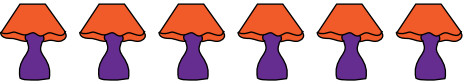 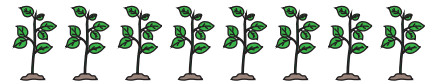 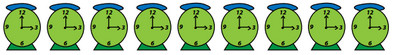 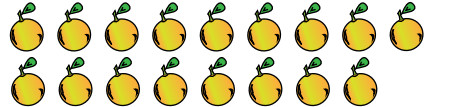 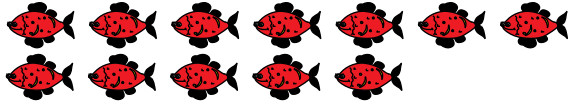 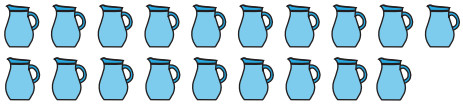 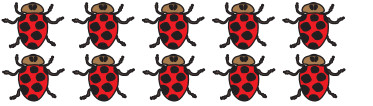 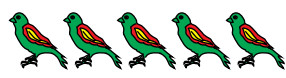 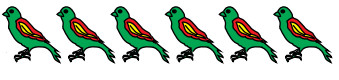 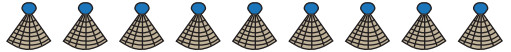 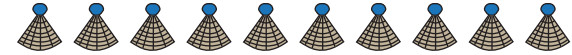 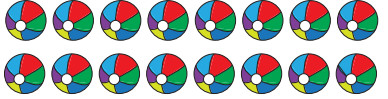 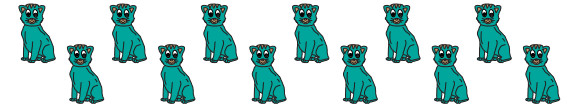 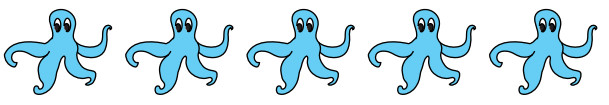 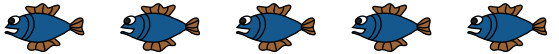 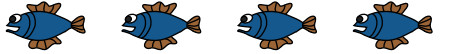 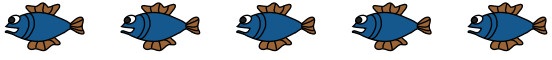 Задания на счет и сравнение  
Посчитай количество фигур в прямоугольниках. Подчеркни тот прямоугольник, где фигур больше



Посчитай количество фигур в прямоугольниках. Подчеркни тот прямоугольник, где фигур больше



Посчитай количество фигур в прямоугольниках. Подчеркни тот прямоугольник, где фигур меньше



Посчитай количество фигур в прямоугольниках. Подчеркни тот прямоугольник, где фигур меньше



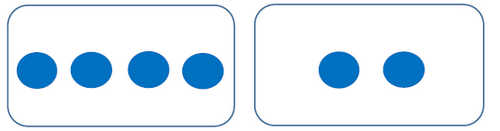 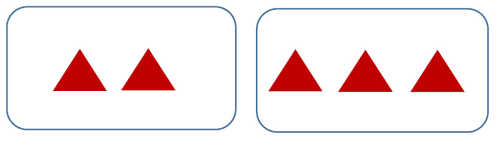 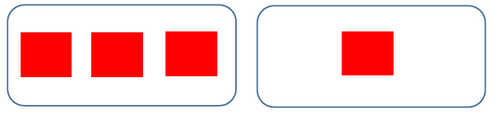 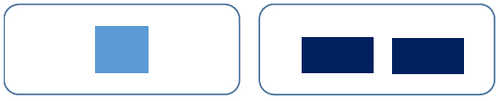 Задания на счет и сравнение  
Посчитай количество предметов в прямоугольниках. Соедини линией те прямоугольники, в которых одинаковое число предметов.







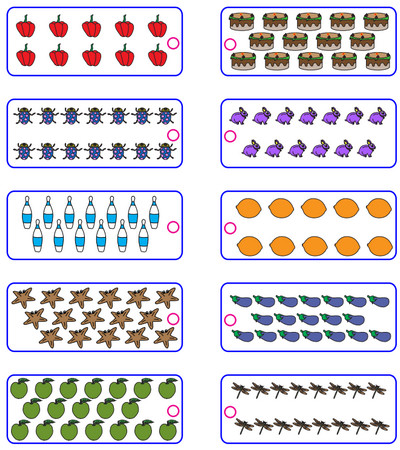 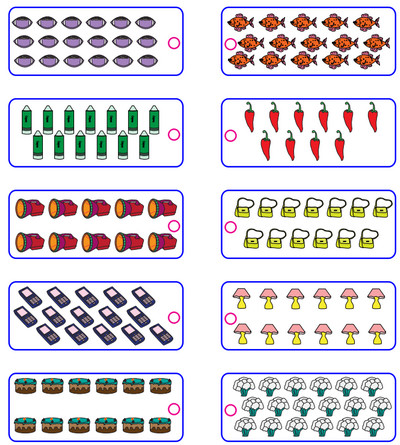 Задания на сложение
Реши примеры.





















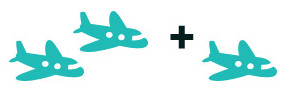 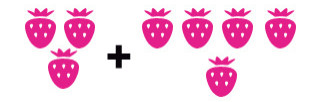 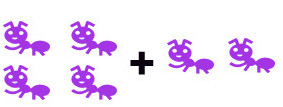 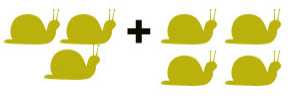 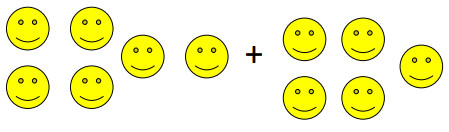 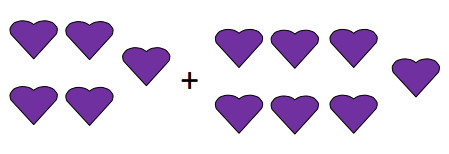 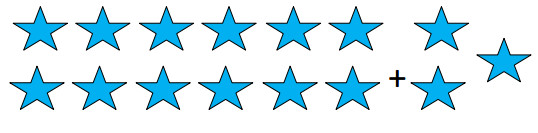 Задания на сложение "Домино"
Сосчитай точки на костяшках домино.












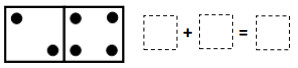 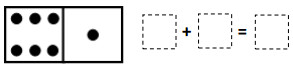 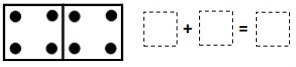 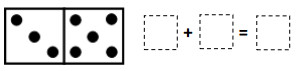 Задачи на вычитание
Реши примеры.












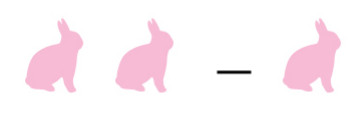 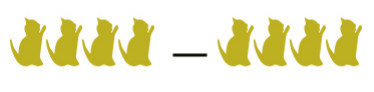 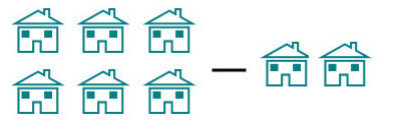 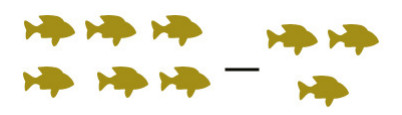 Задания на сравнение предметов
Какая спичка самая длинная? Какая спичка самая короткая? Какая спичка самая толстая?



Какая кисточка самая маленькая? Какая кисточка самая большая?



Какая булавка самая большая? Какая булавка самая короткая?



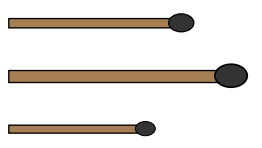 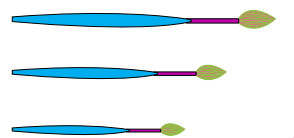 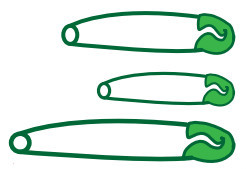 Задания на определение геометрических фигур
Закрась фигуры соответствующим цветом. Как называются эти фигуры?



Назови каждую из этих фигур и цвет в который он окрашен.



Закрась все окружности красным цветом.



Закрась все треугольники синим цветом.



Обведи желтый треугольник.



Обведи серый прямоугольник.



Обведи синий круг.


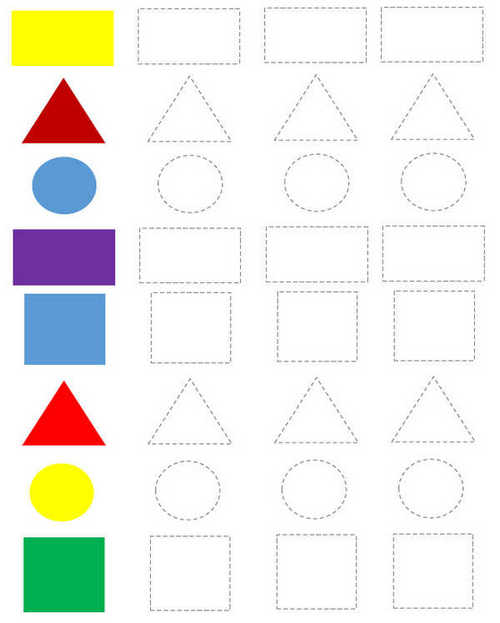 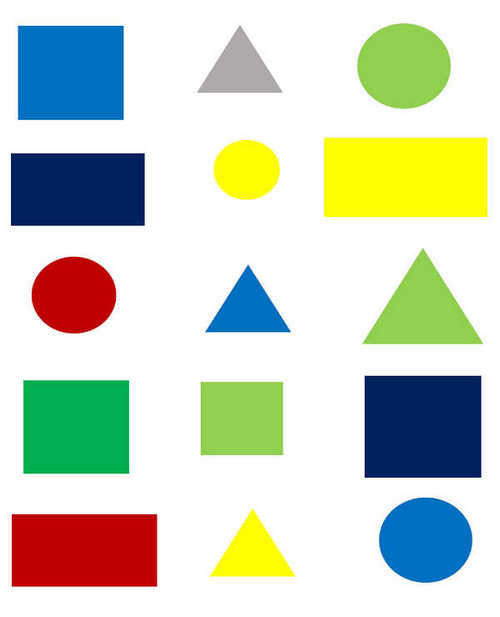 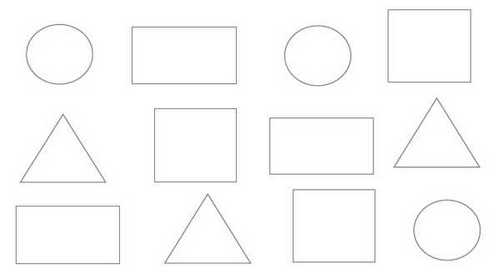 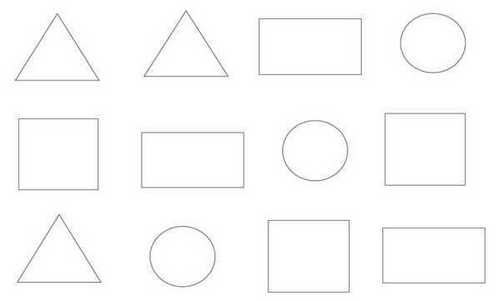 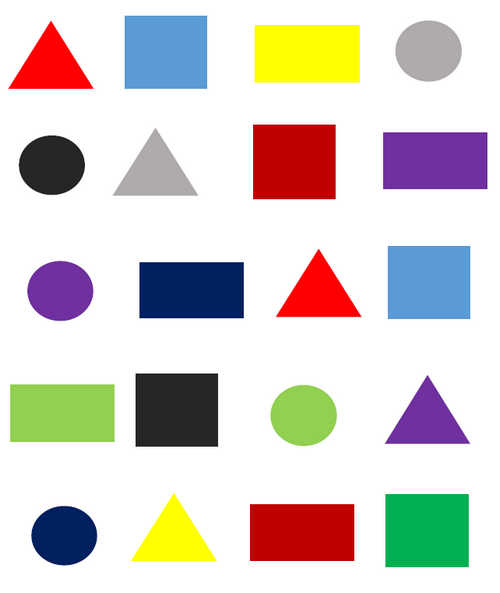 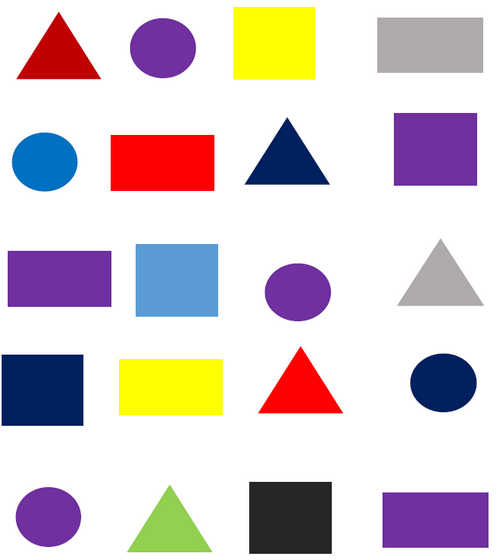 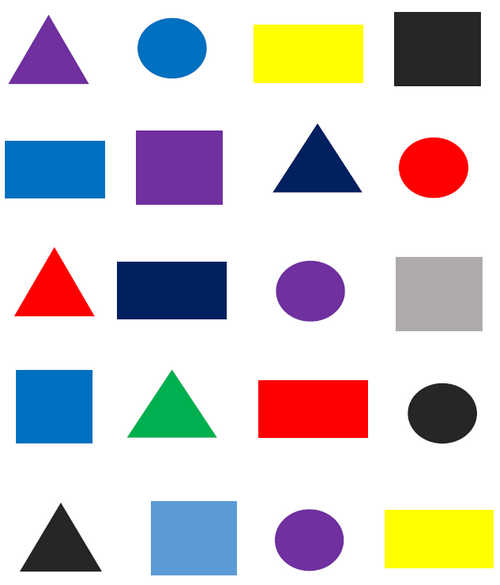 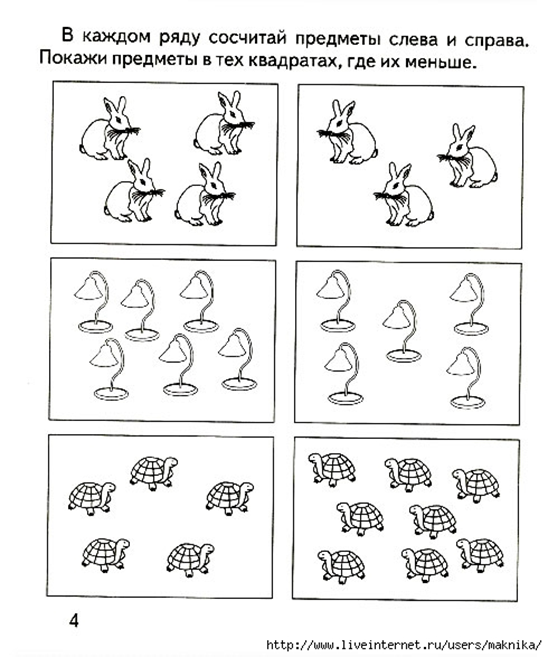 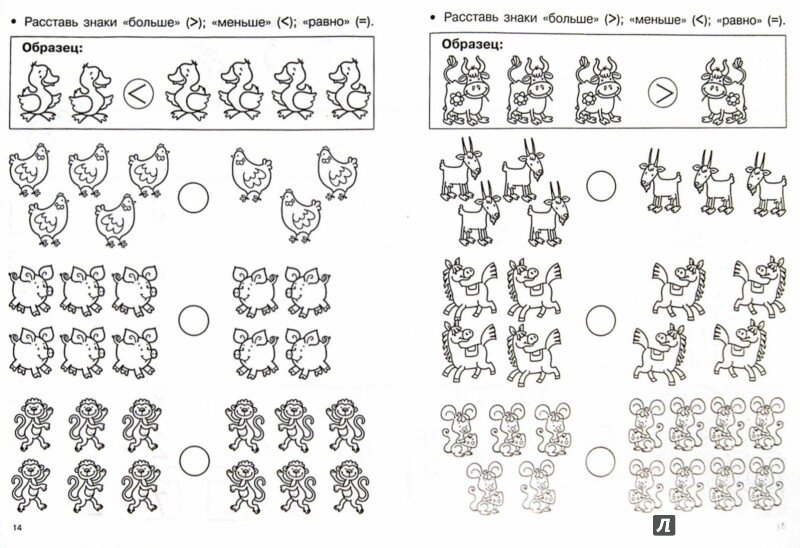 ЗАДАНИЯ ДЛЯ ГРУПП 2 ГОДА ОБУЧЕНИЯ (6 лет)Задания для детей  (2 год обучения) с 13.04.2020 по 30.04.2020.  Задание 1Прыгающие лягушкиВпиши пропущенные числа. Отсчёт веди в обратном порядке!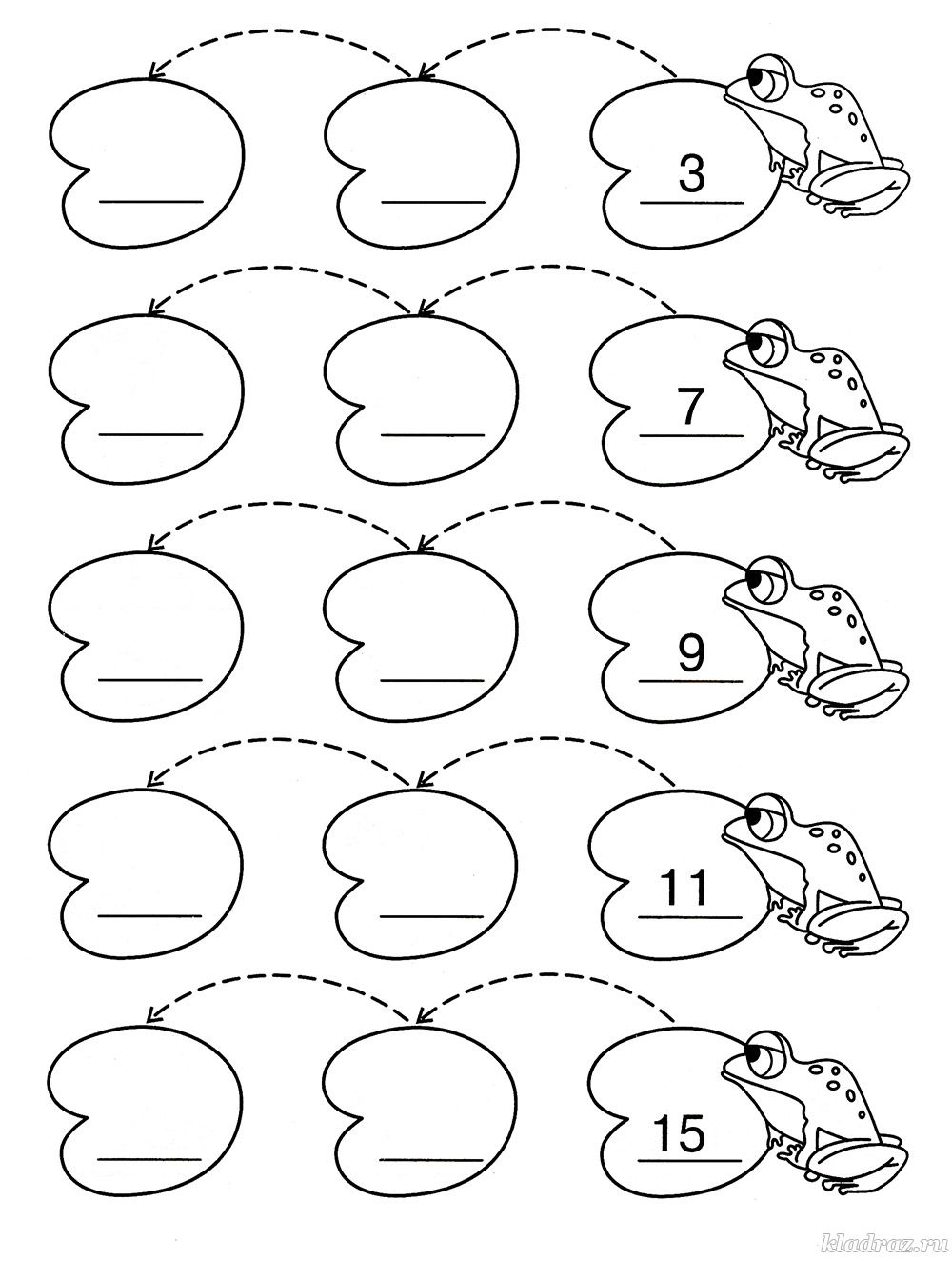 Задание 2Лесенки-чудесенкиВпиши пропущенные цифры и математические знаки.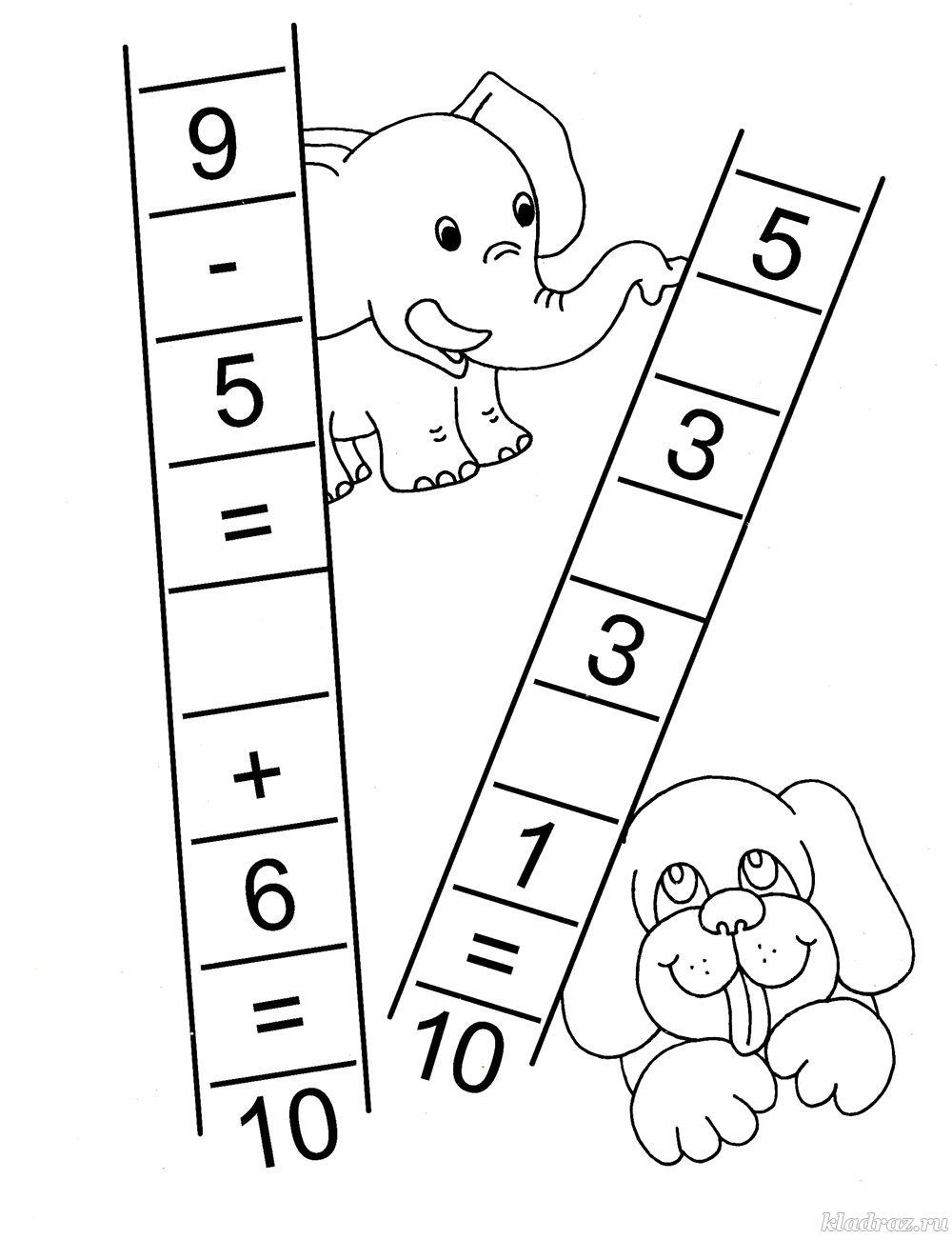 Задание 3СчиталочкаСосчитай точки на кубиках. Результаты впиши в окошки.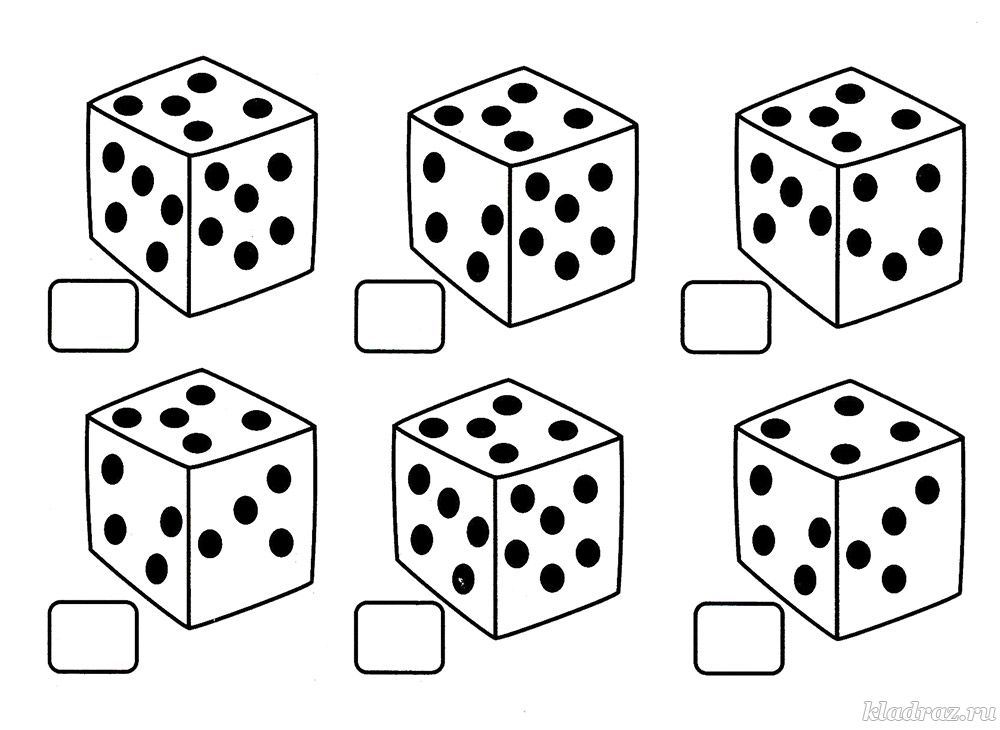 Задание 4Почтовая считалочкаНапиши пропущенные цифры на каждом конверте так, чтобы в сумме получилось число в кружочке.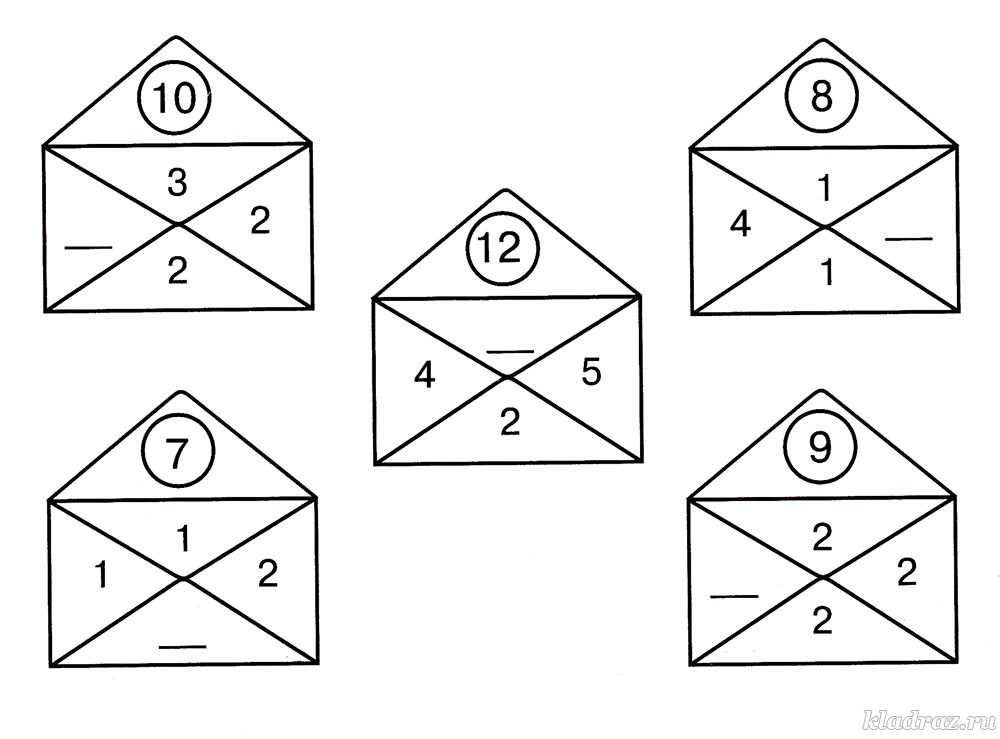 Задание 5СчиталочкаРаскрась листочки, сумма чисел на которых равна 7.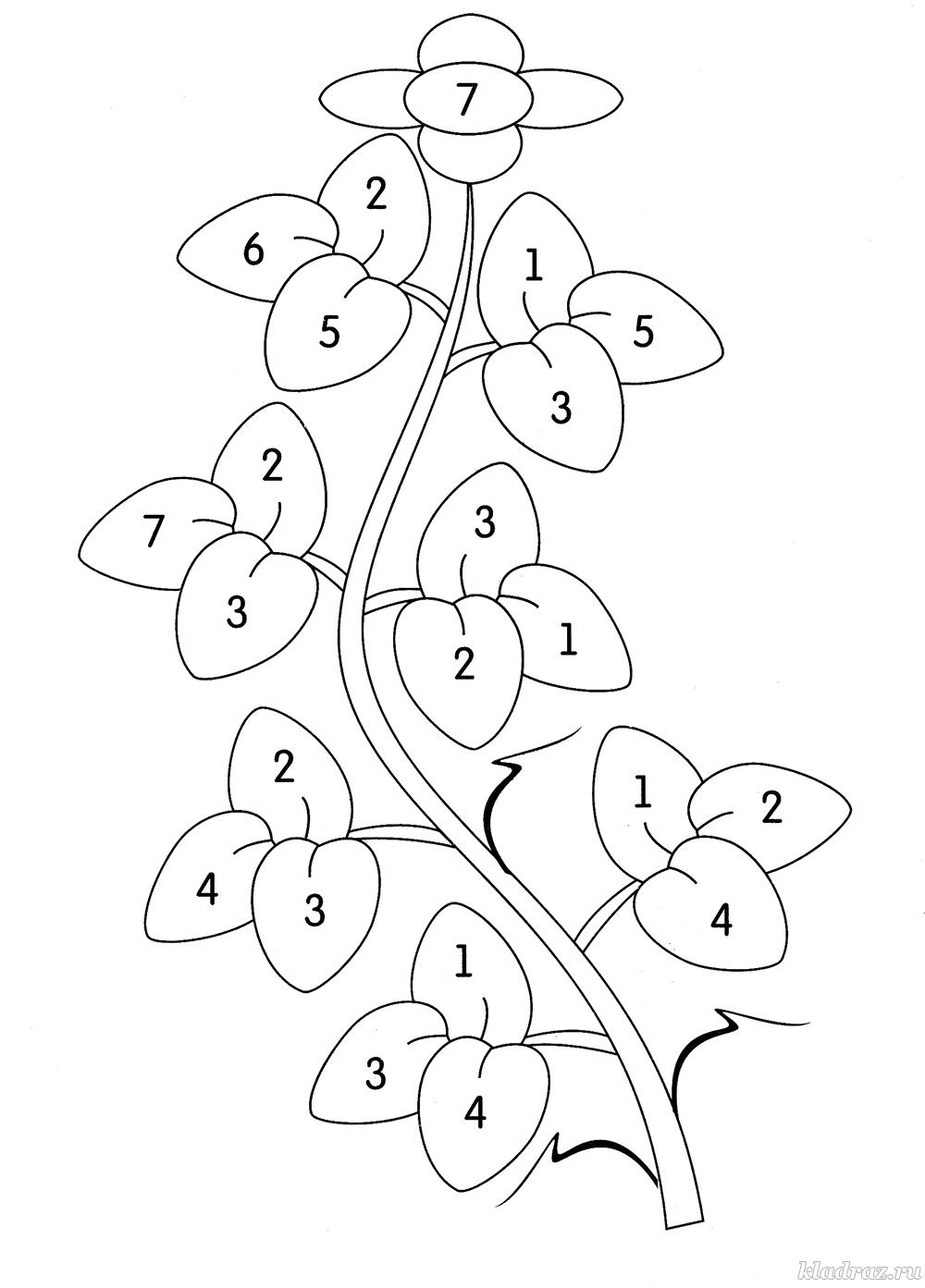 Задание 6Волшебные квадратыРеши примеры и заполни квадраты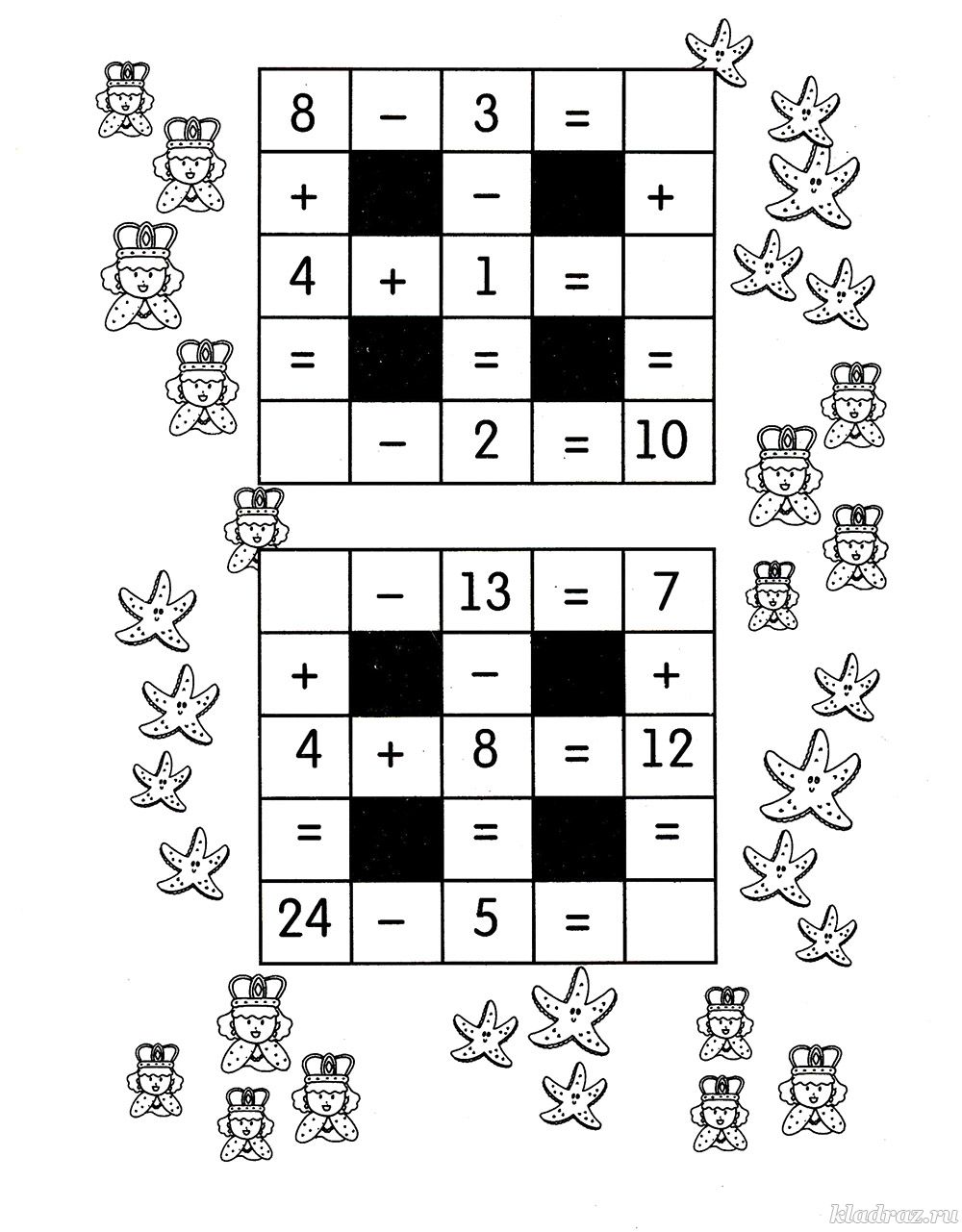 Задание 7Разорванные листочкиРеши примеры и соедини их с ответами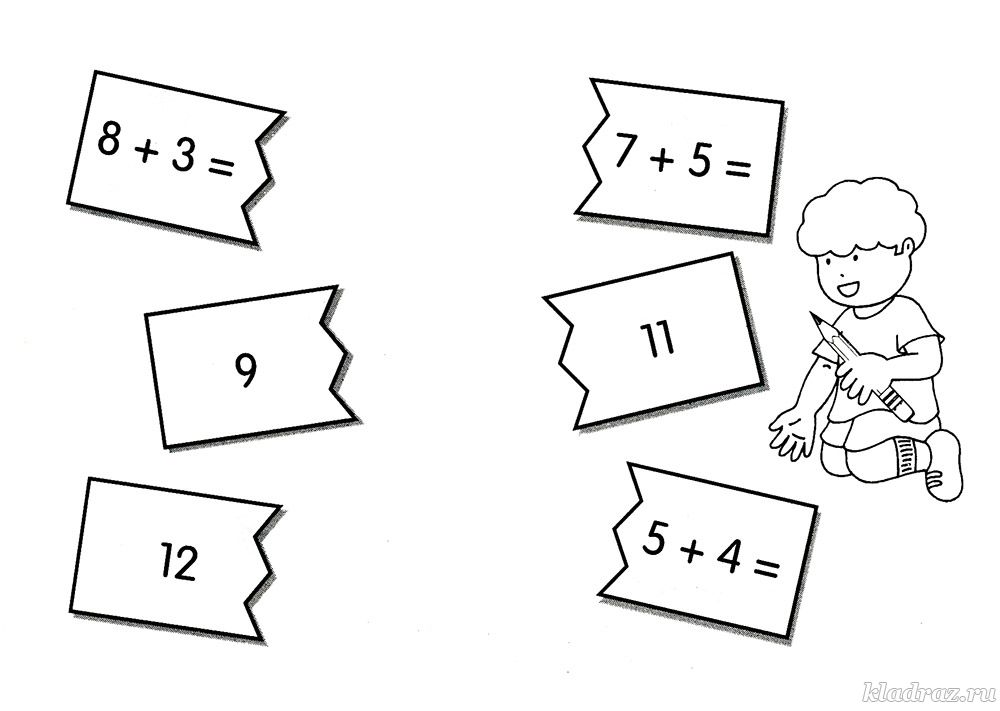 Задание 8Весёлый счётРеши примеры, пользуясь подсказкой в рамке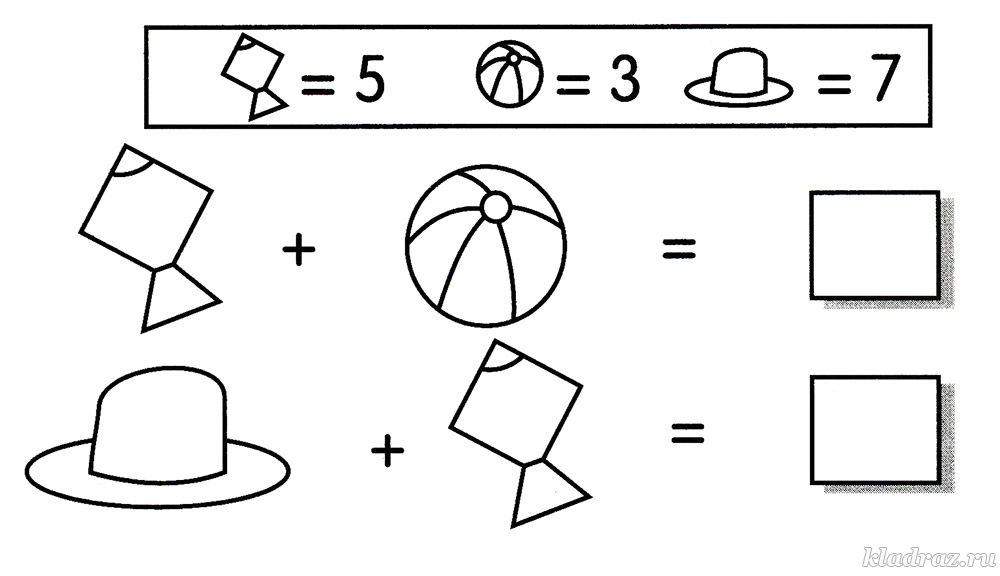 Задание 9ЛабиринтПомоги девочке добраться до платья. Она должна идти по дорожке, на которой в результате получится 8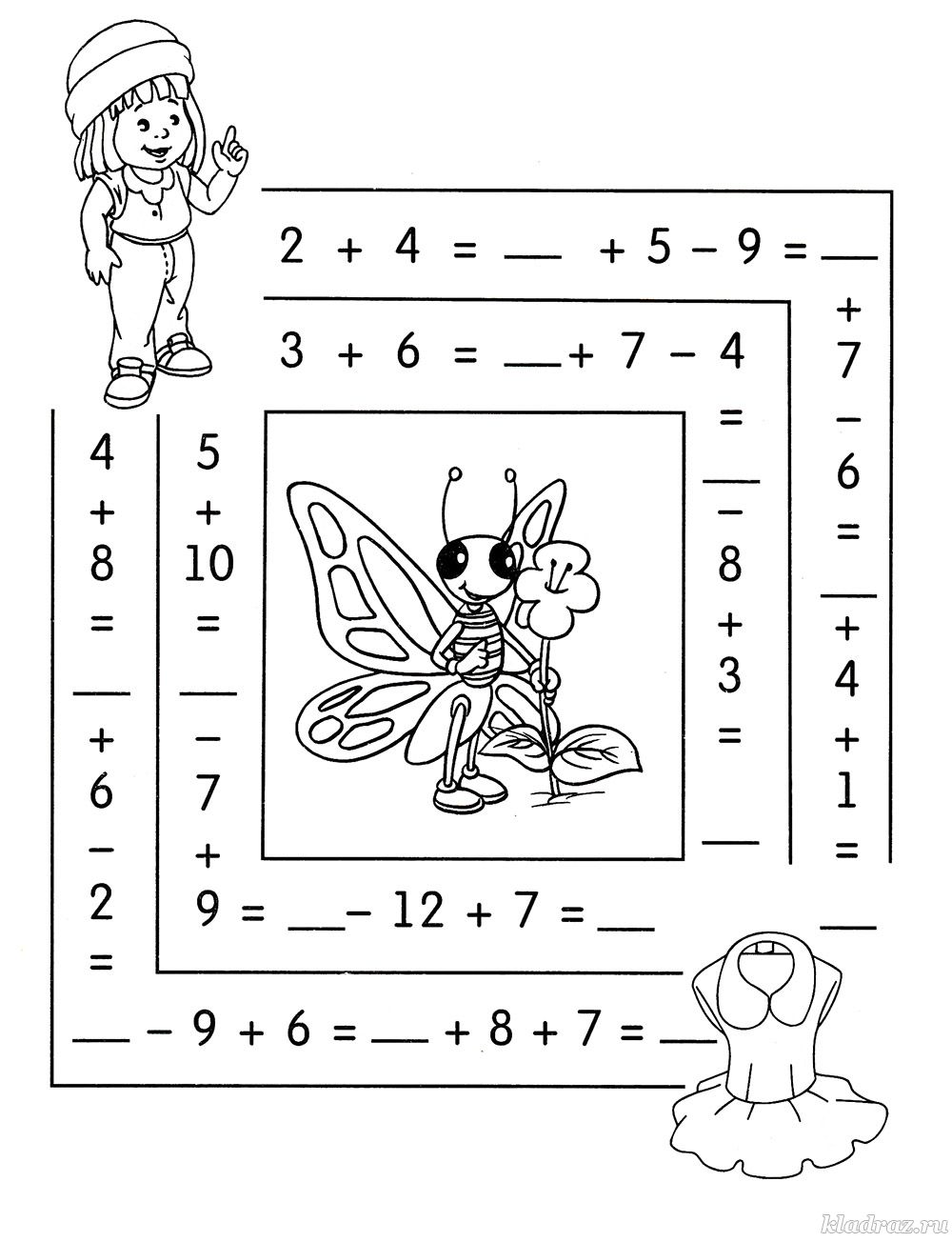 Задание 10ЛабиринтПомоги мальчику добраться до велосипеда. Он должен идти по дорожке, на которой в результате получится 5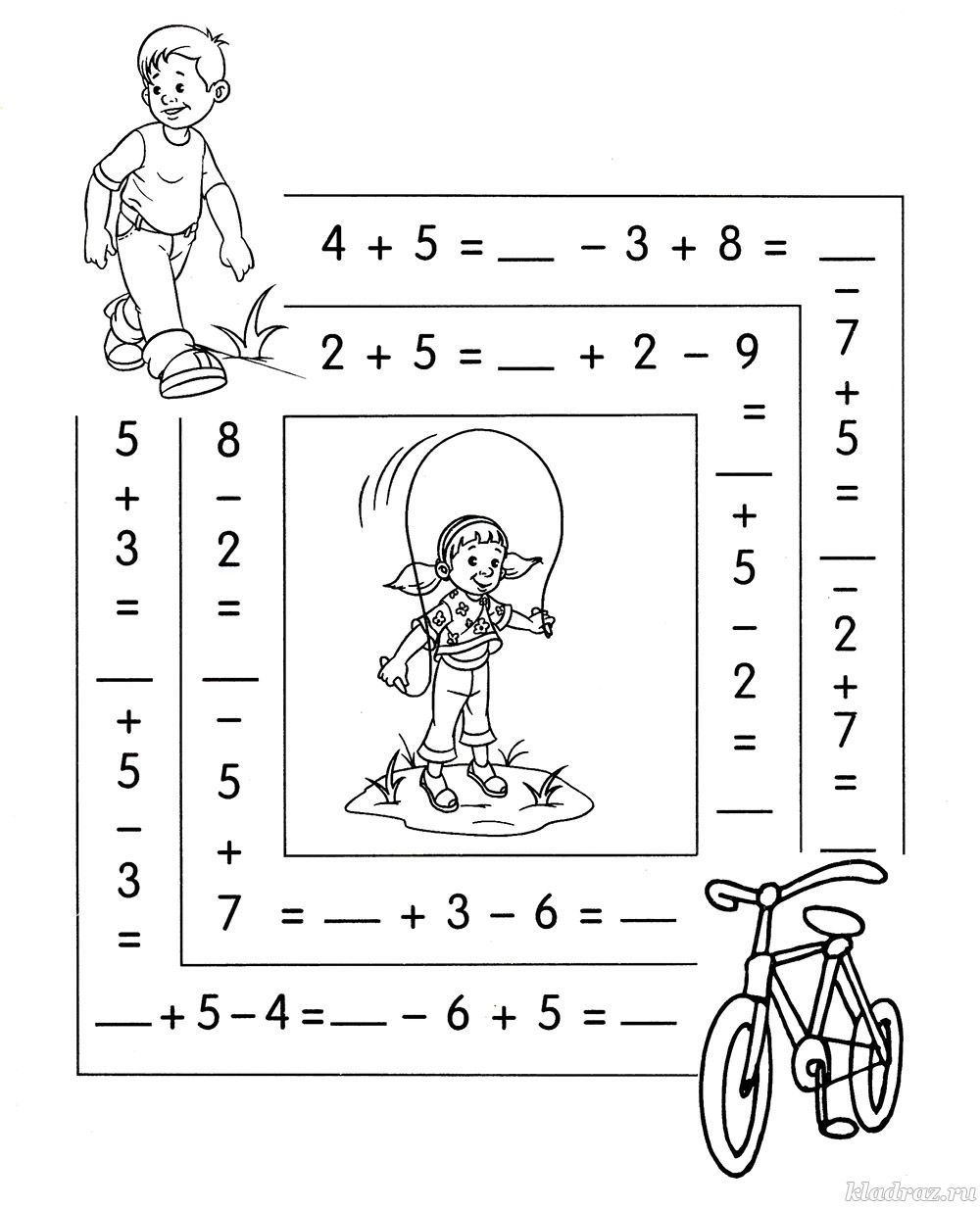 Задание 11ВосемнадцатьВпиши числа так, чтобы в каждой строчке и в каждой колонке получилось 18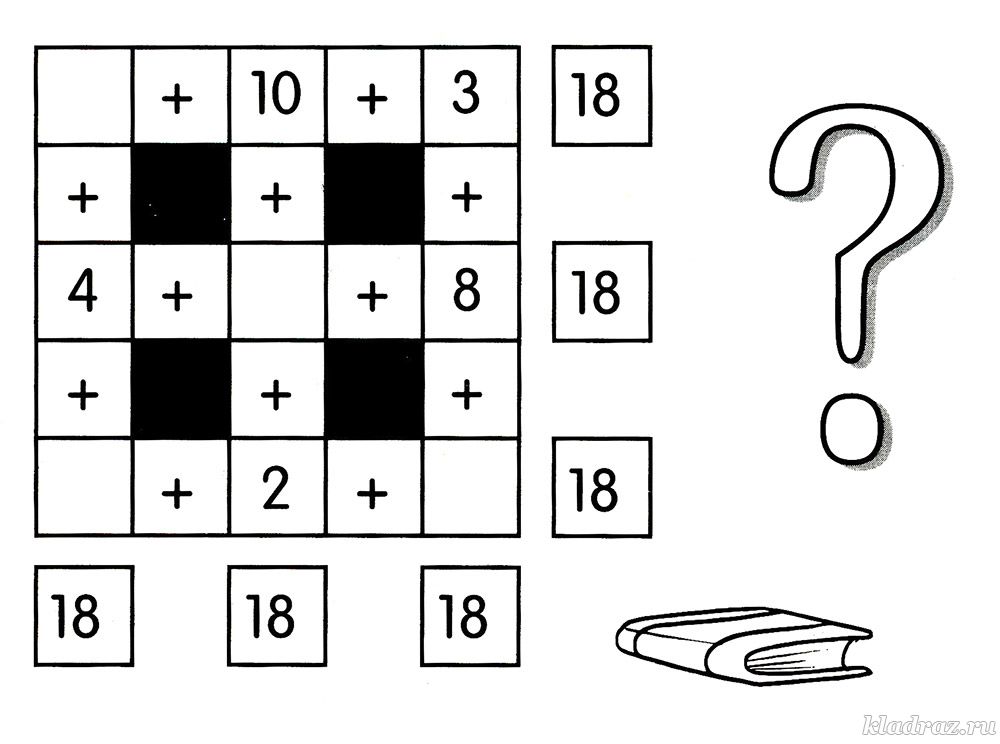 Задание 12ПятнадцатьЗаполни табличку таким образом, чтобы в каждом ряду и в каждой колонке сумма равнялась 15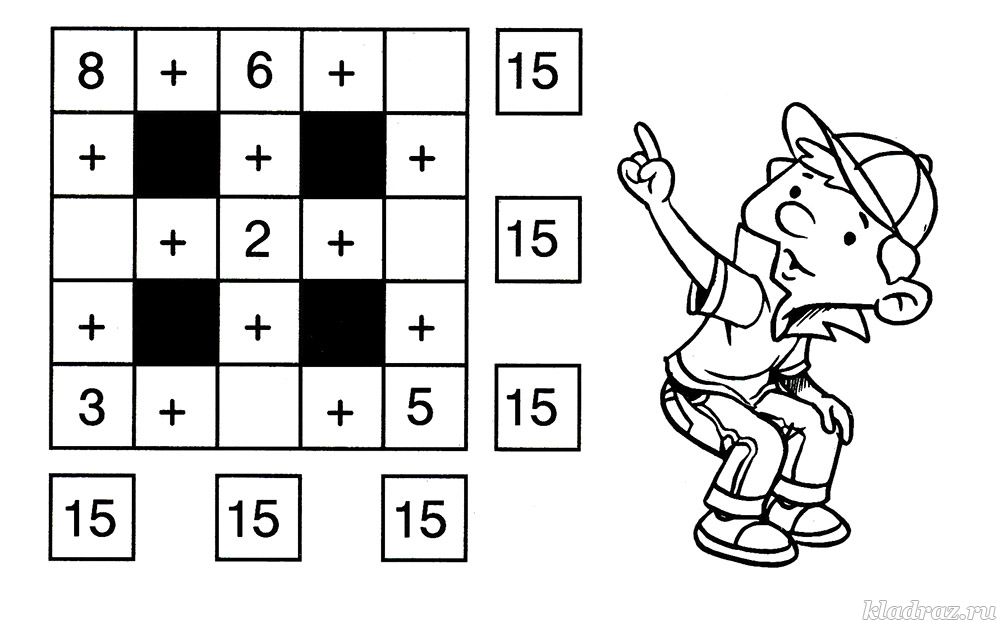 Задание 13Один за другимНапиши цифры в правильном порядке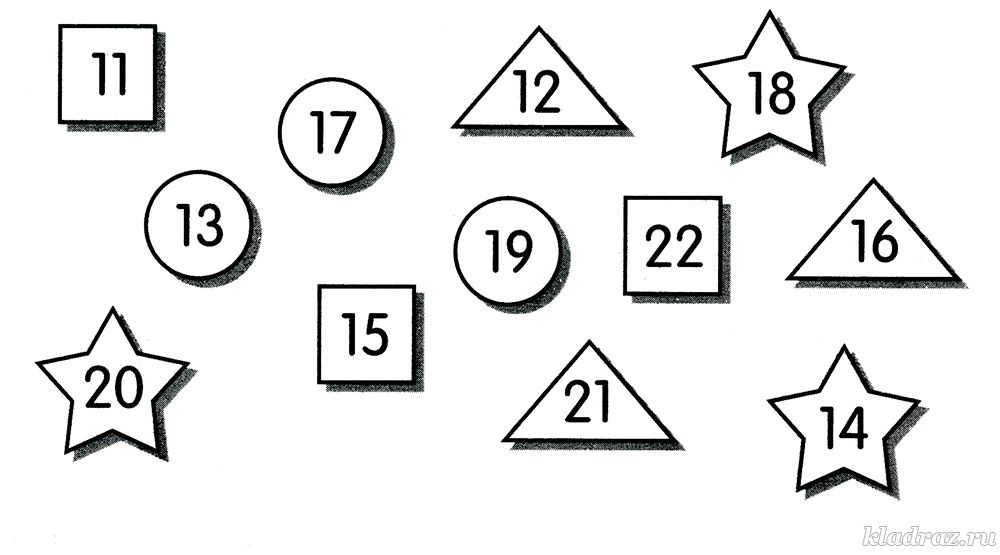 Задание 14ЗмеиСколько здесь змей? Ответ впиши в окошко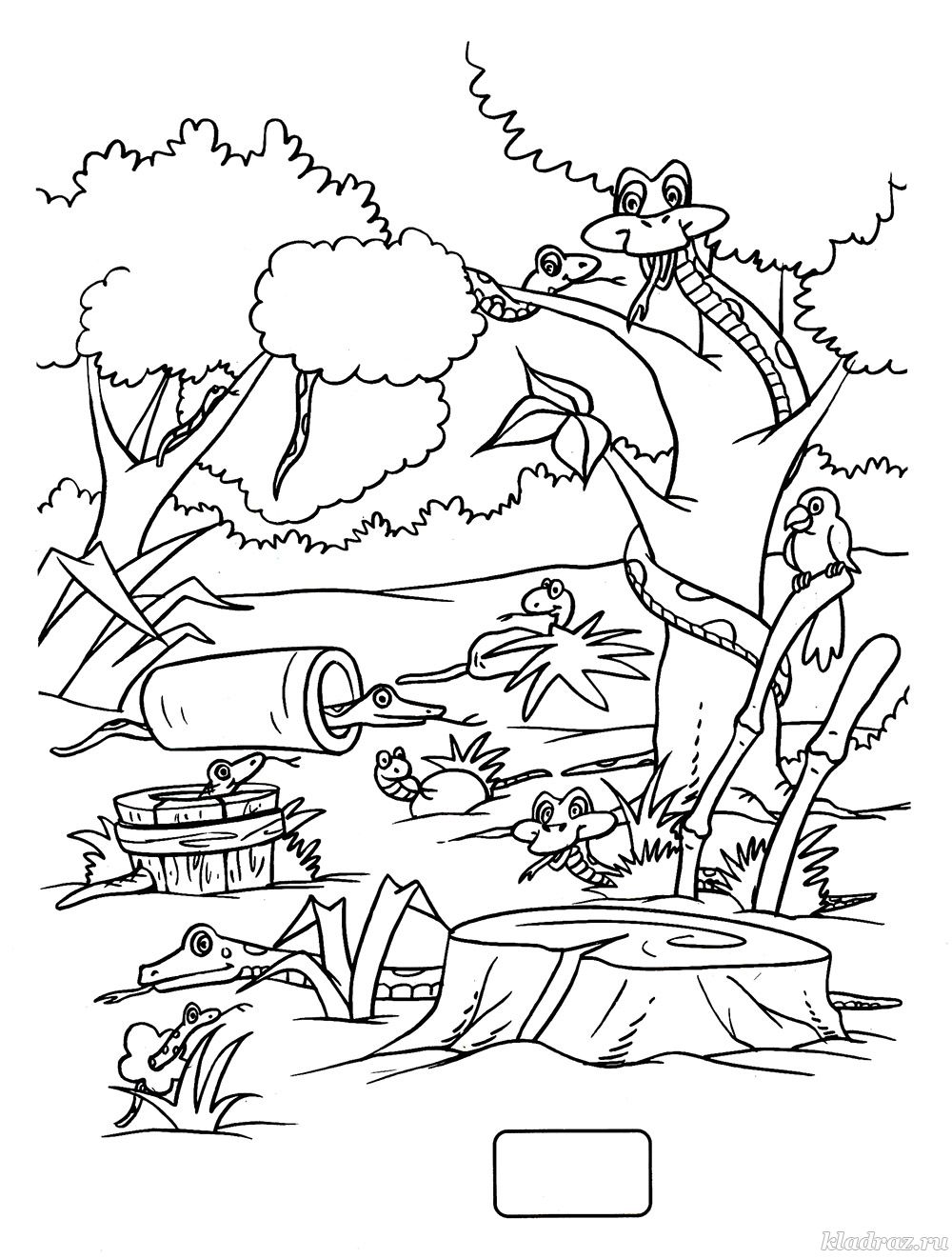 Задание 15МагнитыРеши примеры и соедини каждый гвоздь с магнитом, к которому он притянется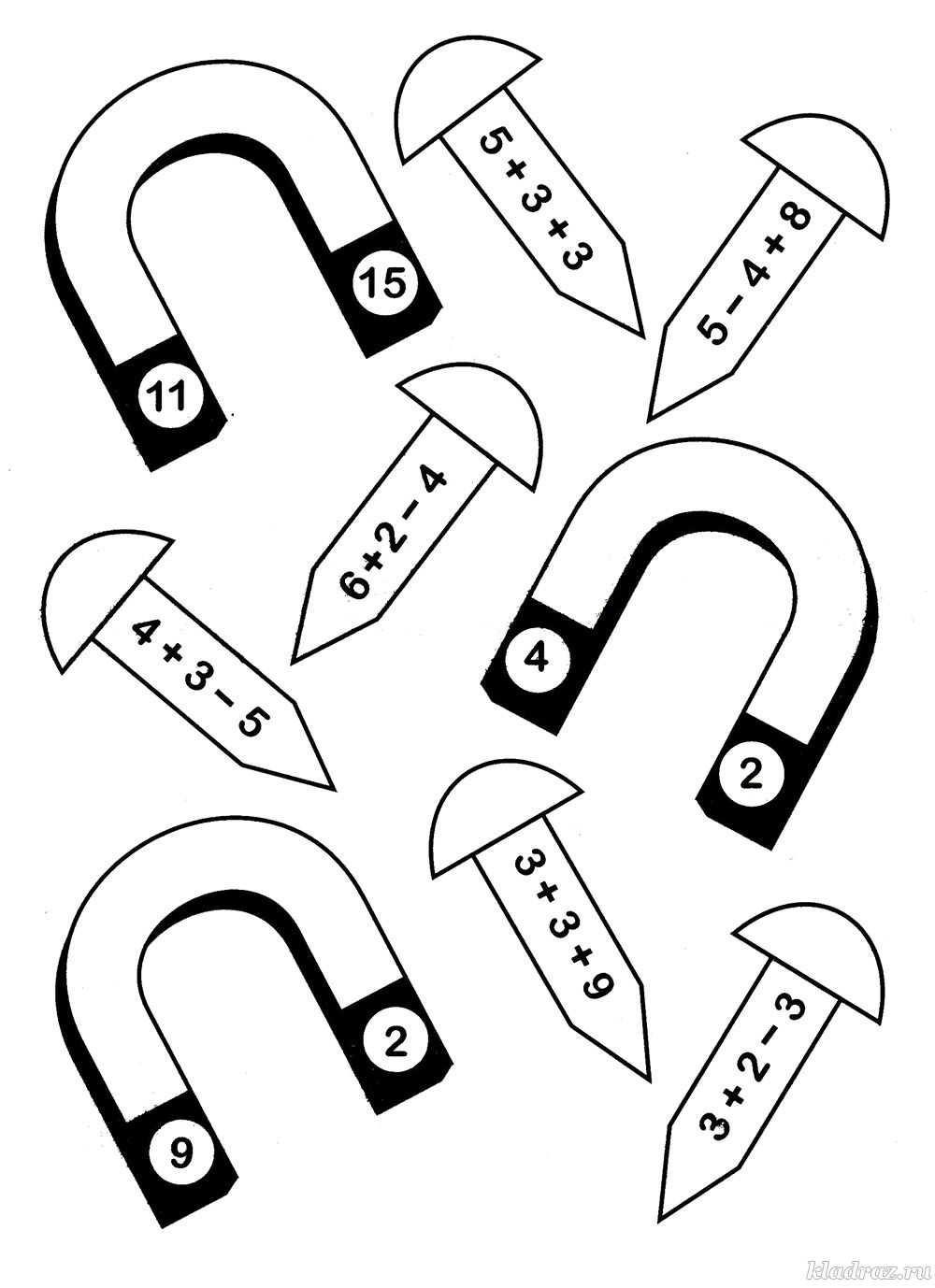 Задание 16Мыльные пузыриРеши примеры и напиши ответы. Иди снизу вверх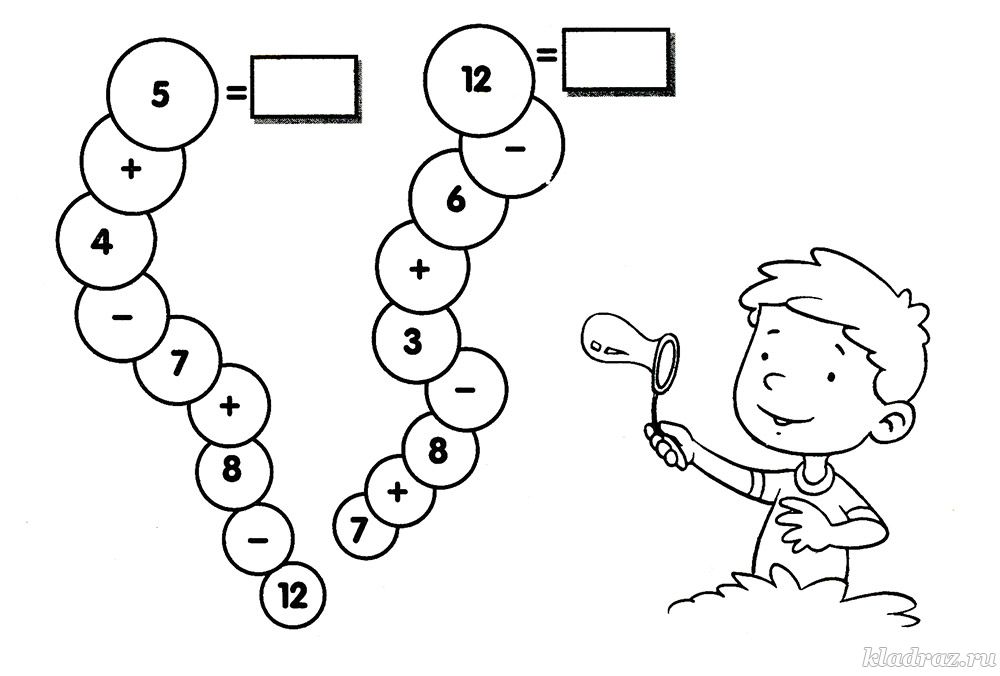 Задание 17Вишнёвая считалочкаНа каждой тройке вишенок напиши цифры так, чтобы получилась сумма, указанная на листочке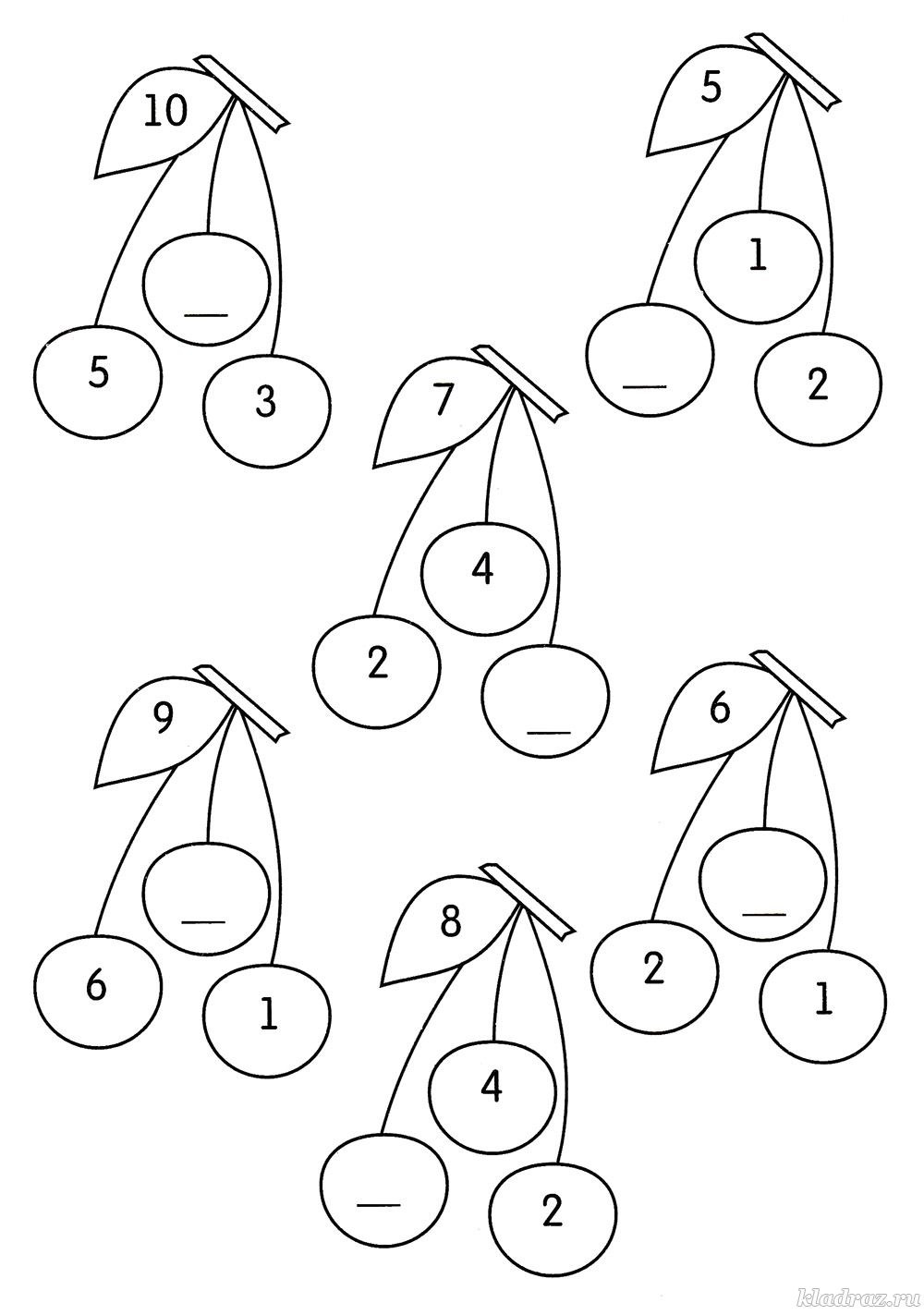 Задание 18СчиталочкаПосмотри на картинку и напиши, сколько яиц разбилось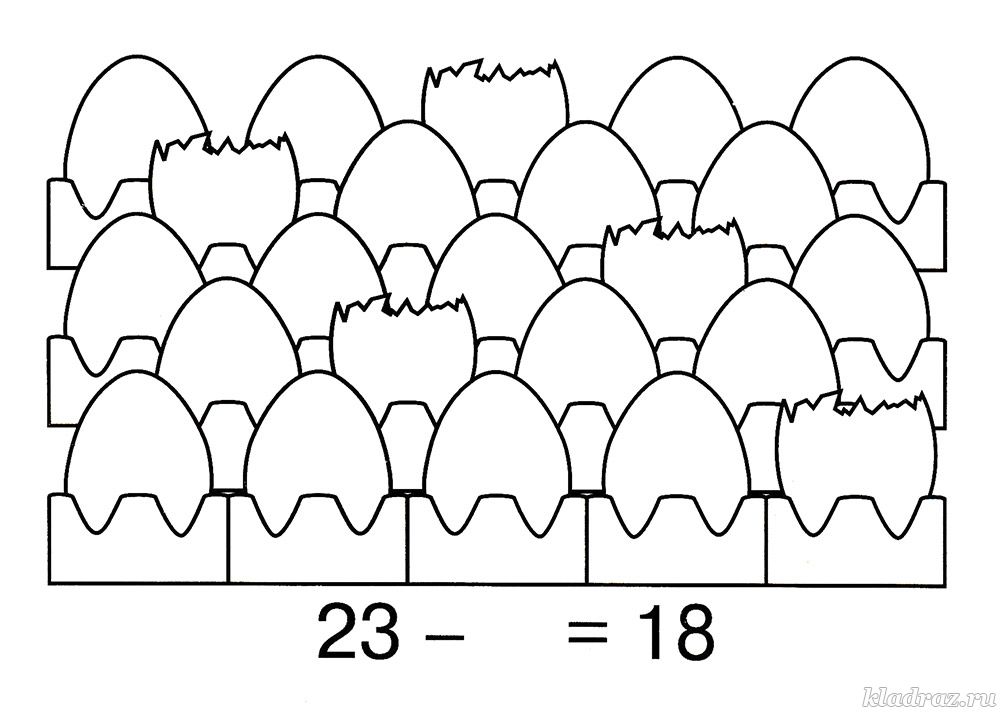 Задание 19Дворец из фигурокСколько здесь фигурок каждой формы? Ответы напиши над чёрточками. Раскрась картинку.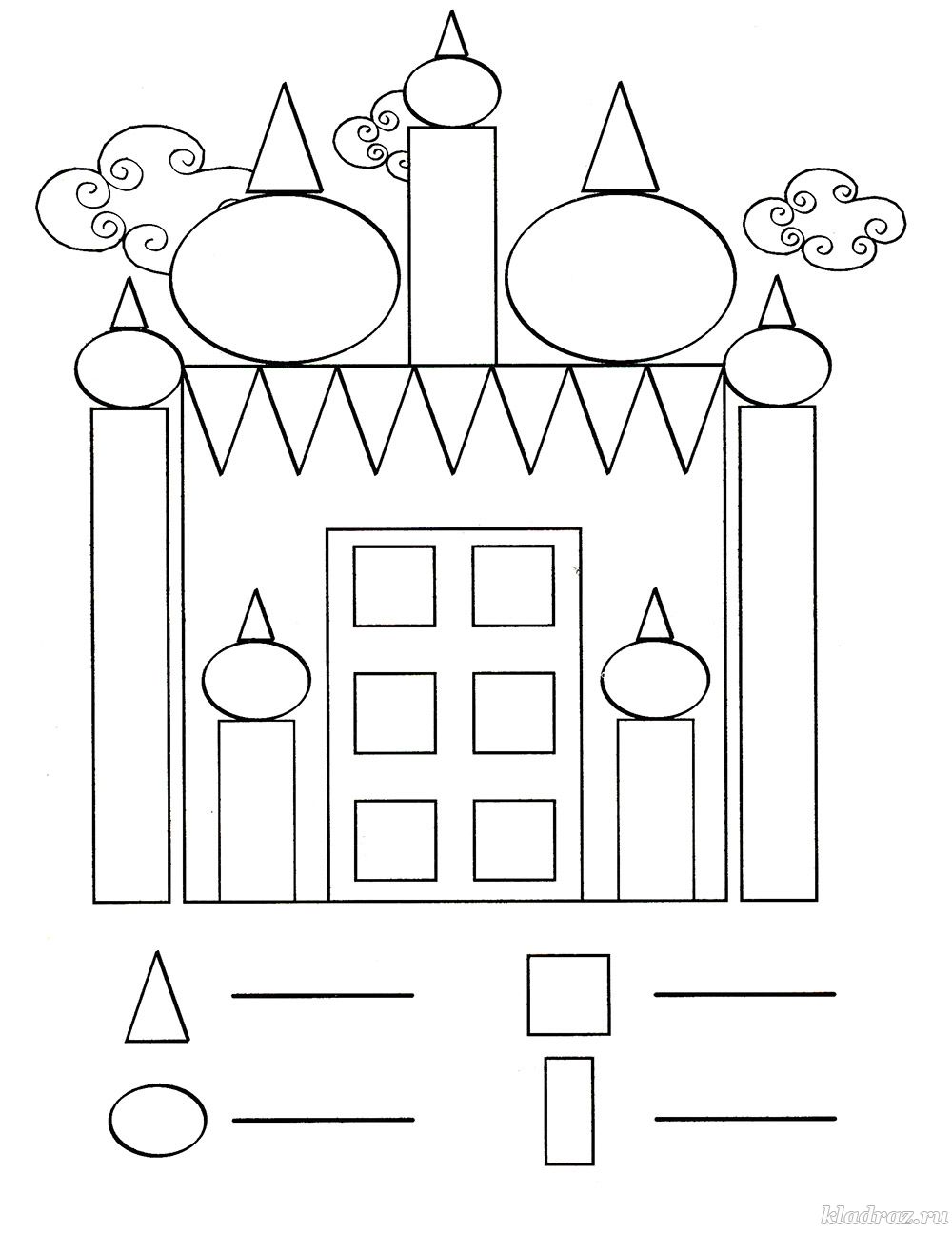 Задание 20Тропические рыбкиРеши примеры и соедини линями рыбок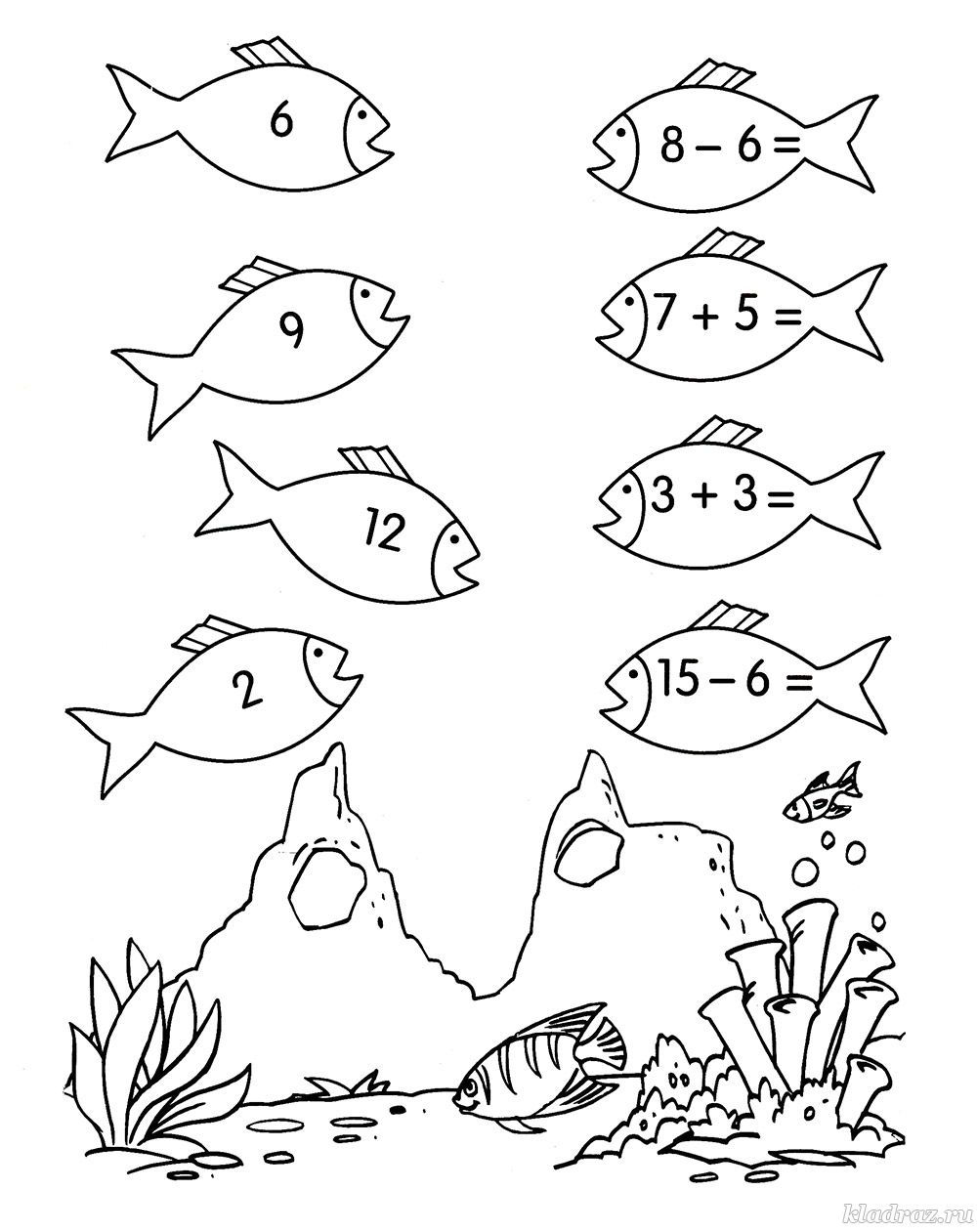 Задание 21СчиталочкаНапиши на листочках цифры так, чтобы получилась сумма, указанная на тыкве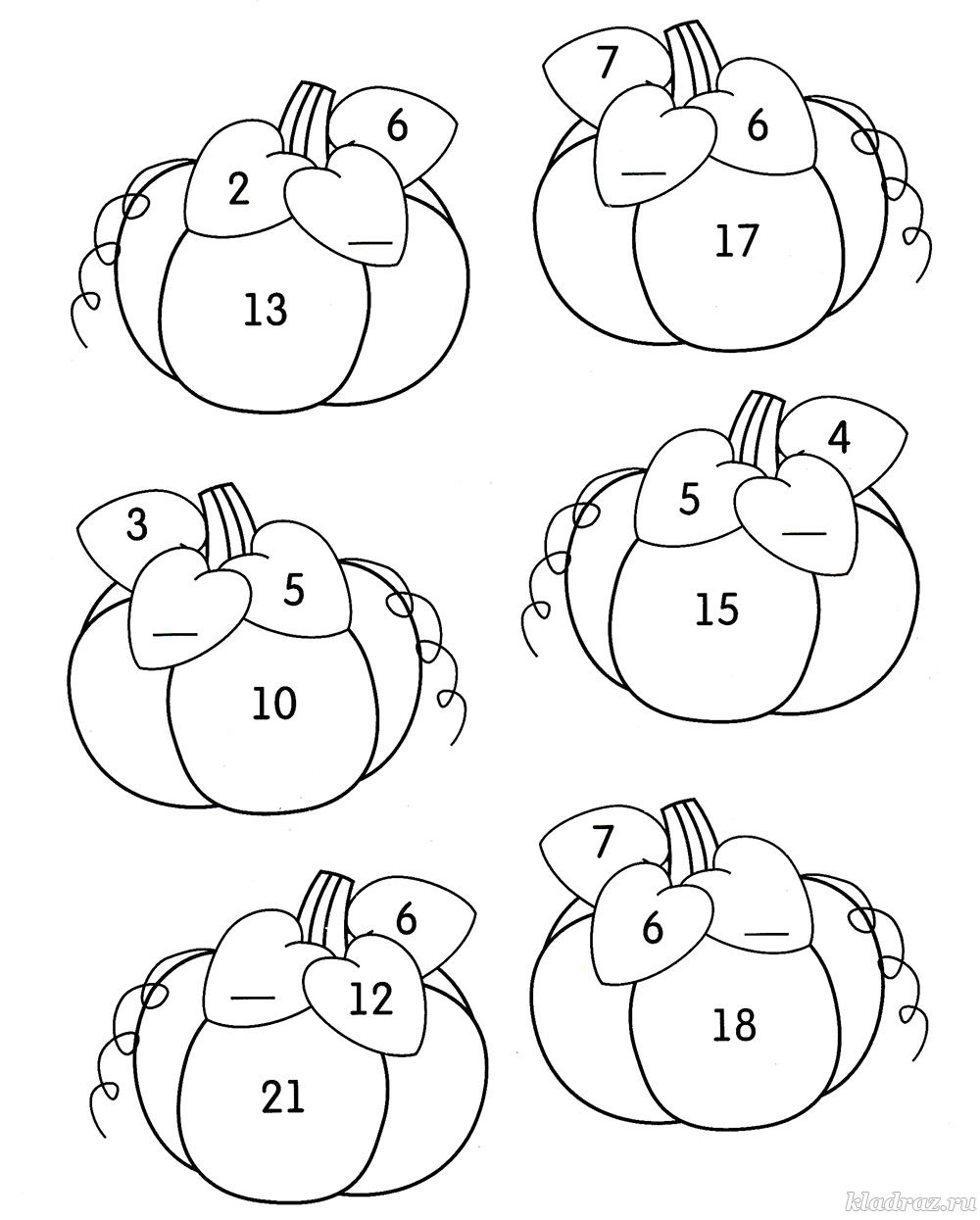 Задание 22Волшебный квадратВпиши пропущенные цифры и математические знаки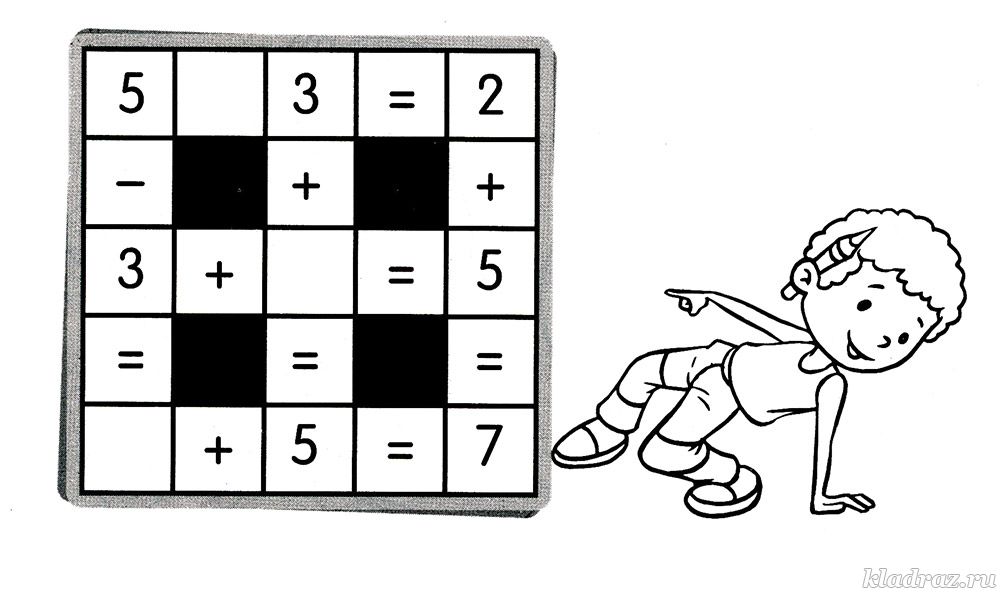 Задание 23Волшебный квадратВпиши пропущенные цифры и математические знаки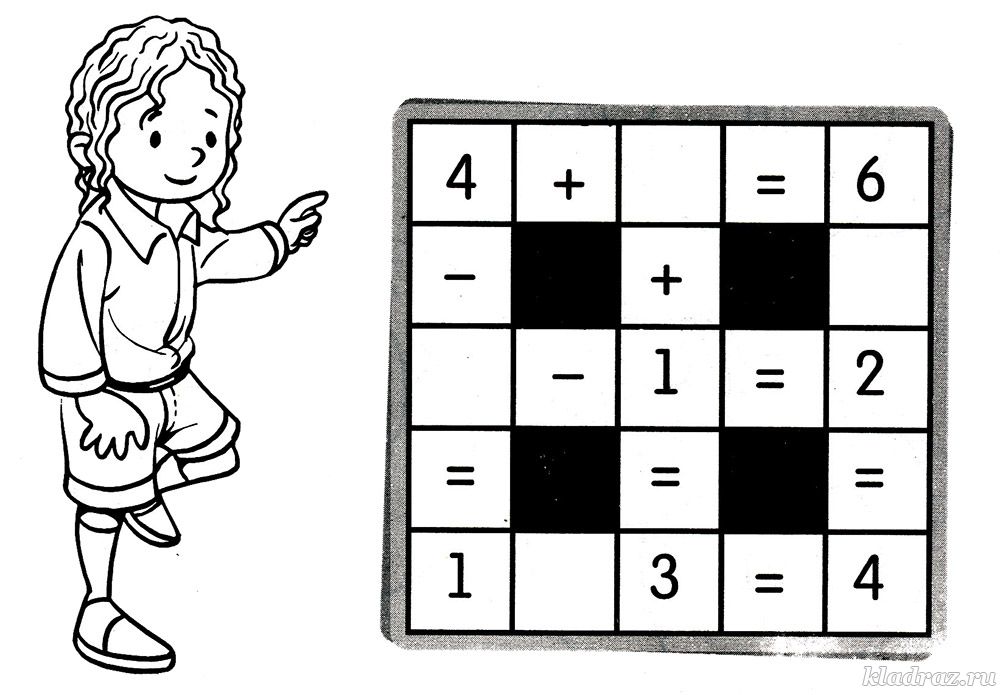 Задание 24Весёлый счётРеши примеры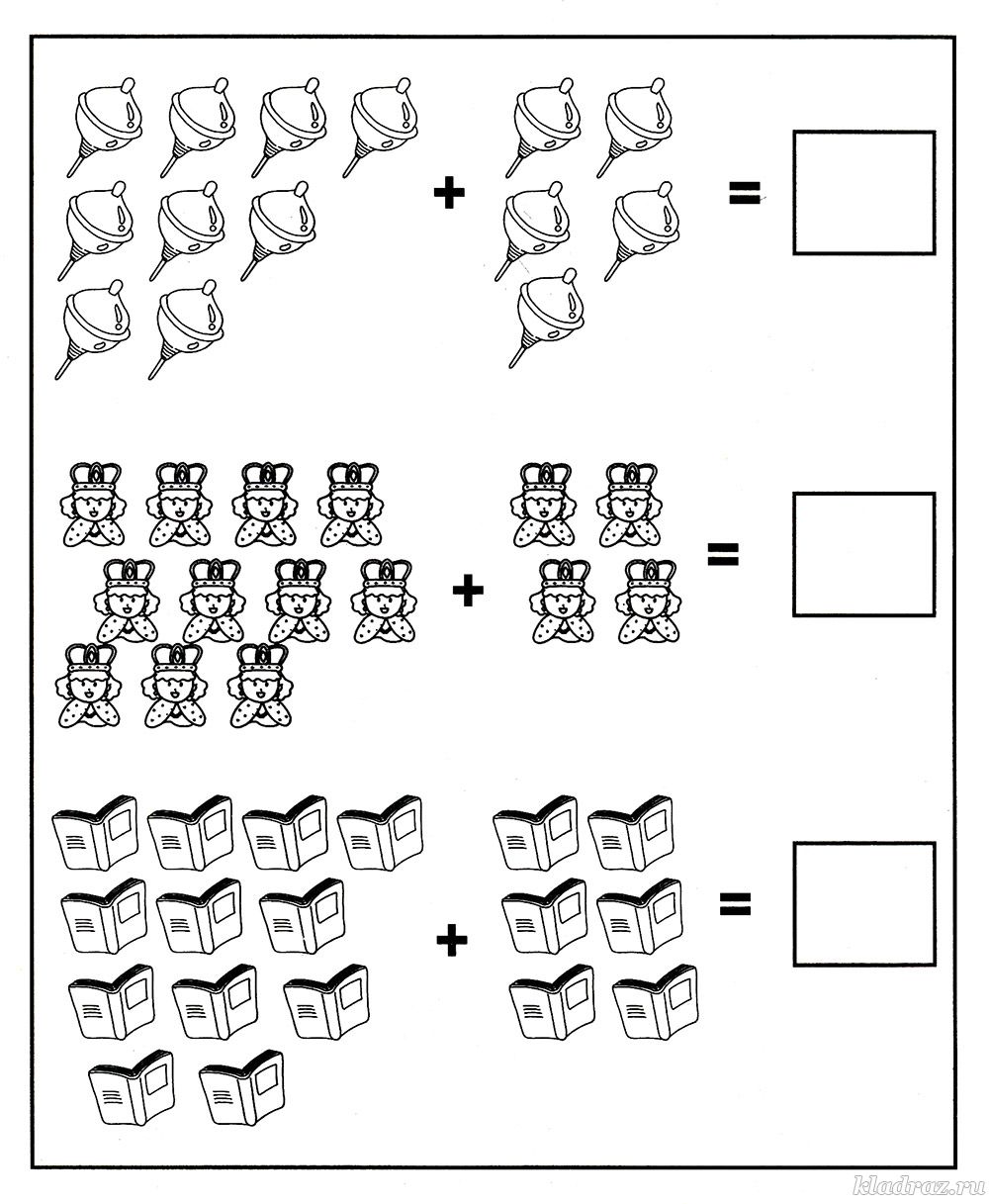 Задание 25Воздушные змеиРаскрась змеев с нечётными номерами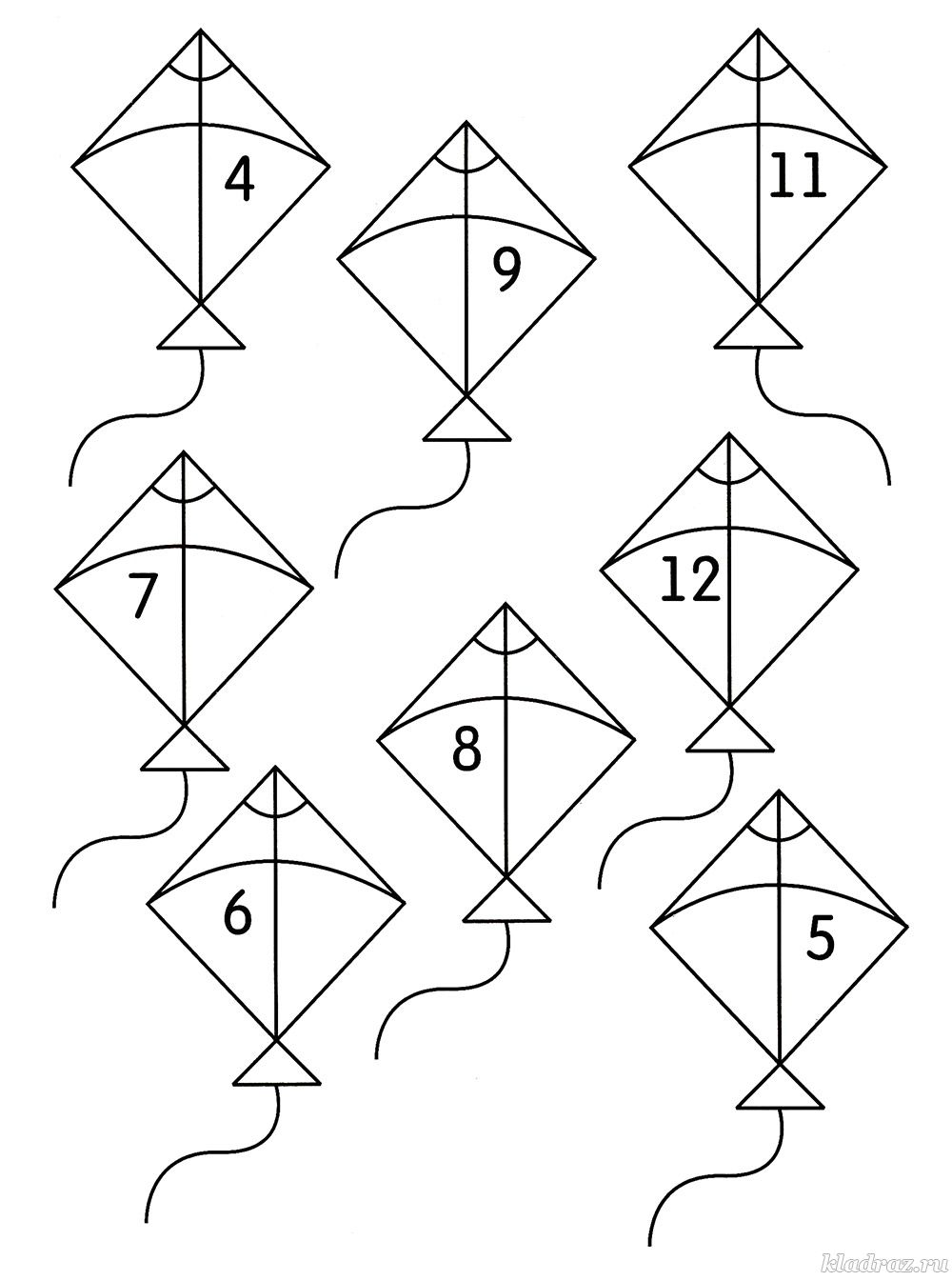 Задание 26ТреугольникиСколько здесь треугольников? Ответ впиши в окошко.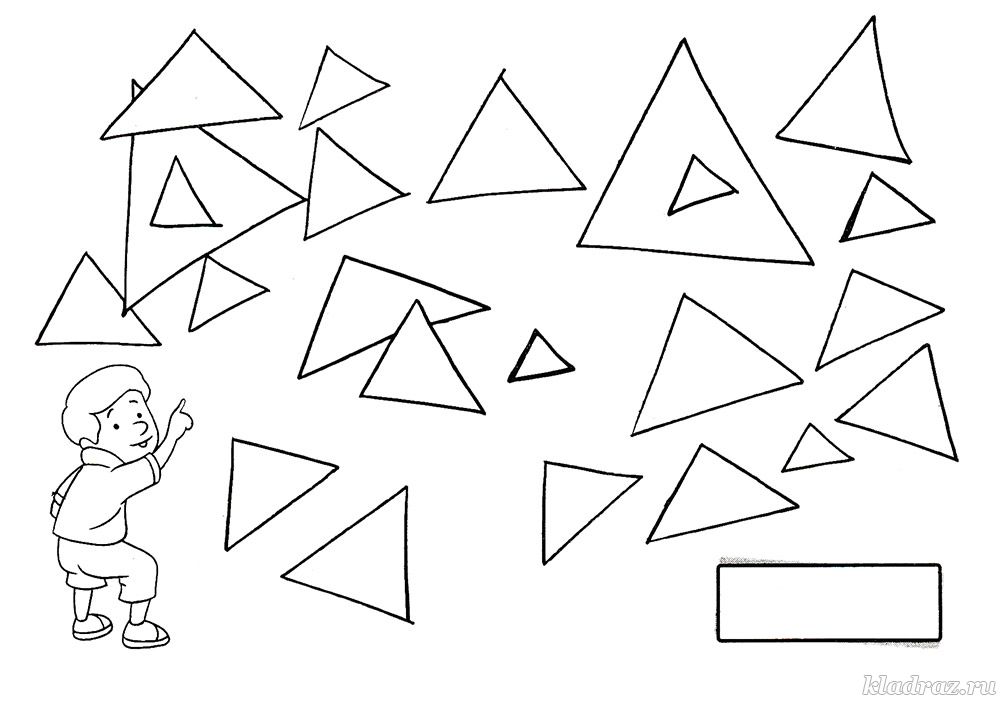 Задание 27ВагончикиВпиши пропущенные числа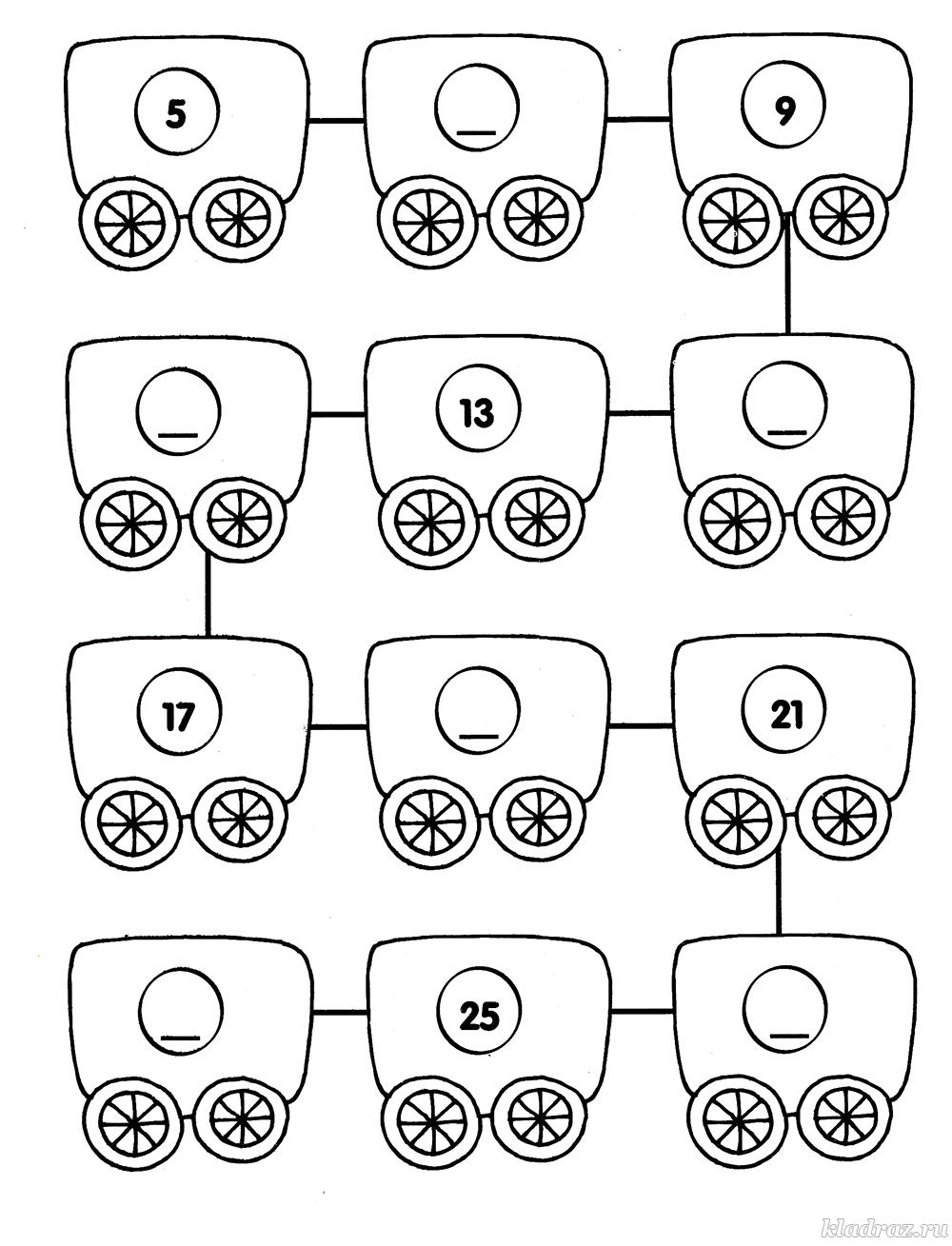 Задание 28РомашкиУ каждого цветка раскрась три лепестка так, чтобы сумма цифр на них была равна числу в серединке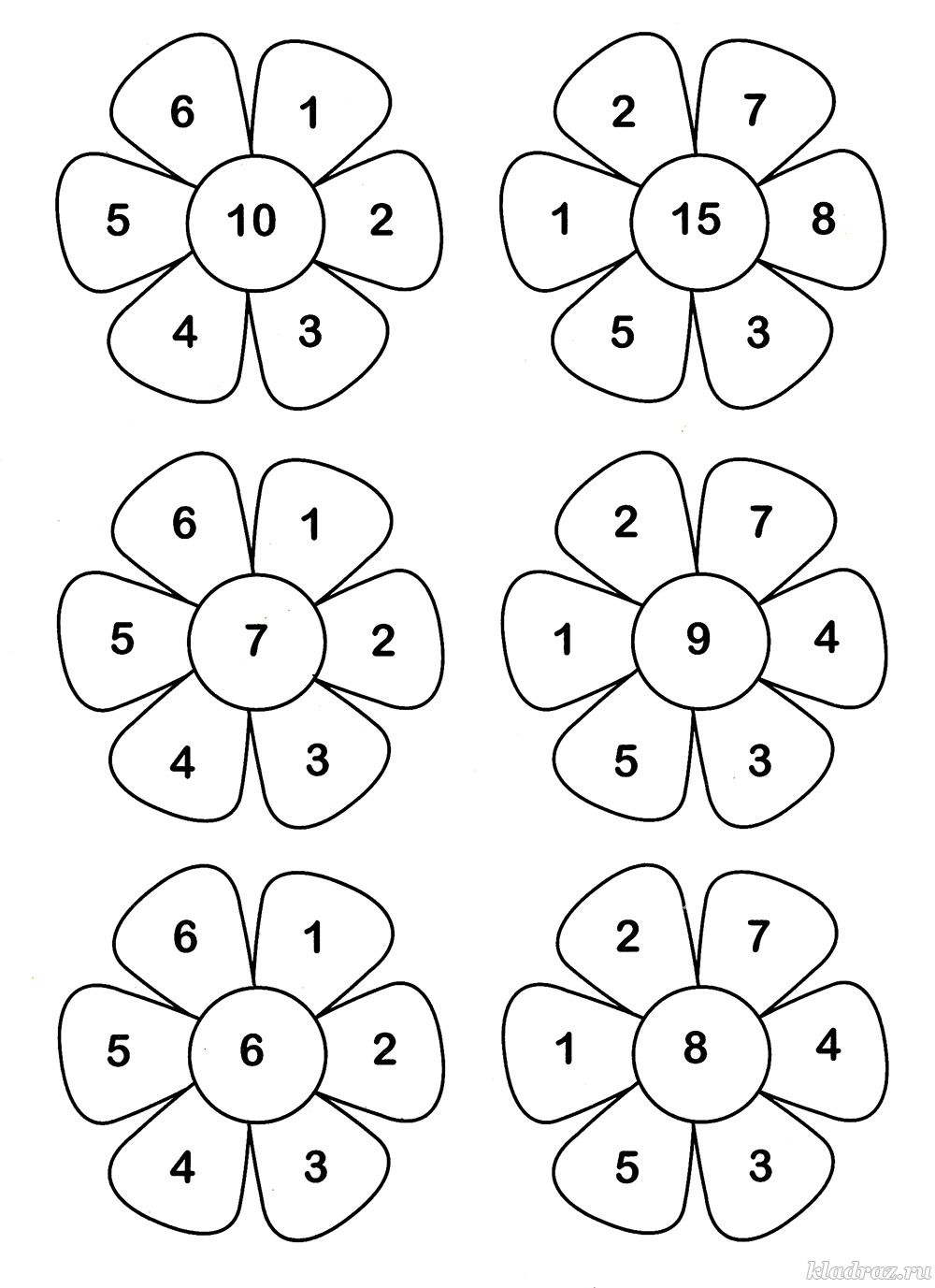 Задание 29Раскраска с подсказкойРеши примеры и раскрась зонтик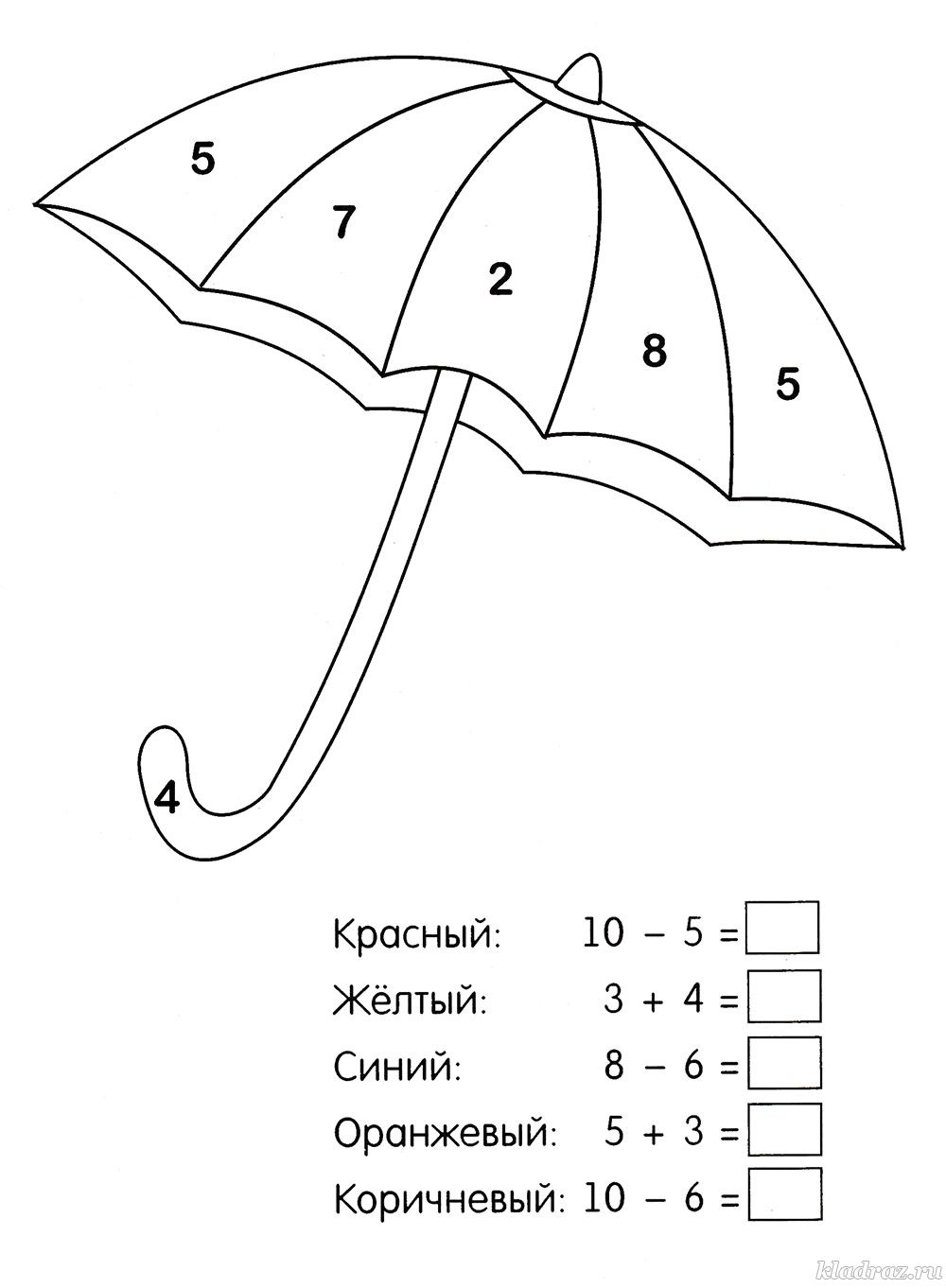 Реши примеры 3 – 3 = 4 + 1 = 3 + 1 = 9 – 1 = 10 – 7 = 8 – 4 = 9 – 7 = 8 – 2 = 3 + 3 = 4 – 0 = 8 – 1 = 1 + 5 = 10 – 3 = 6 – 1 = 9 + 0 = 8 – 2 = 10 – 5 = 6 – 4 = 5 – 2 = 3 – 0 = 8 – 7 = 10 – 9 = 3 – 1 = 3 + 7 = 6 – 4 = 4 + 6 = 9 – 4 = 1 – 0 = 2 + 2 = 4 – 3 = 10 – 1 = 9 – 6 = 10 – 6 = 10 + 0 = 0 + 2 = 7 – 2 = 8 – 1 = 2 + 2 = 9 – 0 = 10 – 8 = 8 – 0 = 9 – 1 = 4 – 2 = 3 + 4 = 5 – 4 = 5 – 2 = 0 – 0 = 7 – 1 = 6 – 0 = 0 + 7 =  6 + 4 = 0 + 4 = 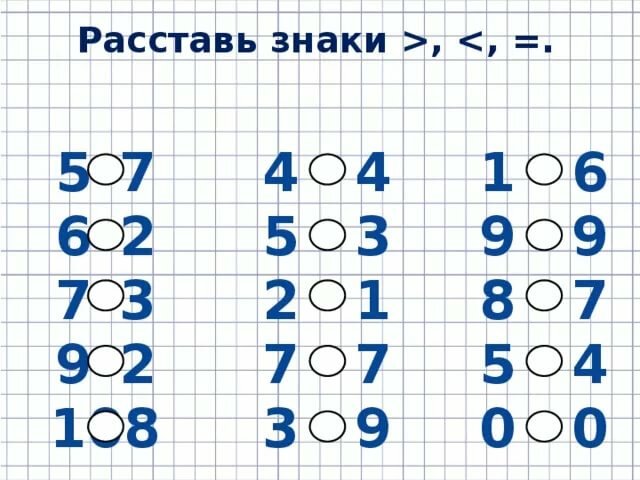 Задание 1СЧИТАЛОЧКА НА КУХНЕСколько предметов в каждом прямоугольнике?Ответ напиши словами.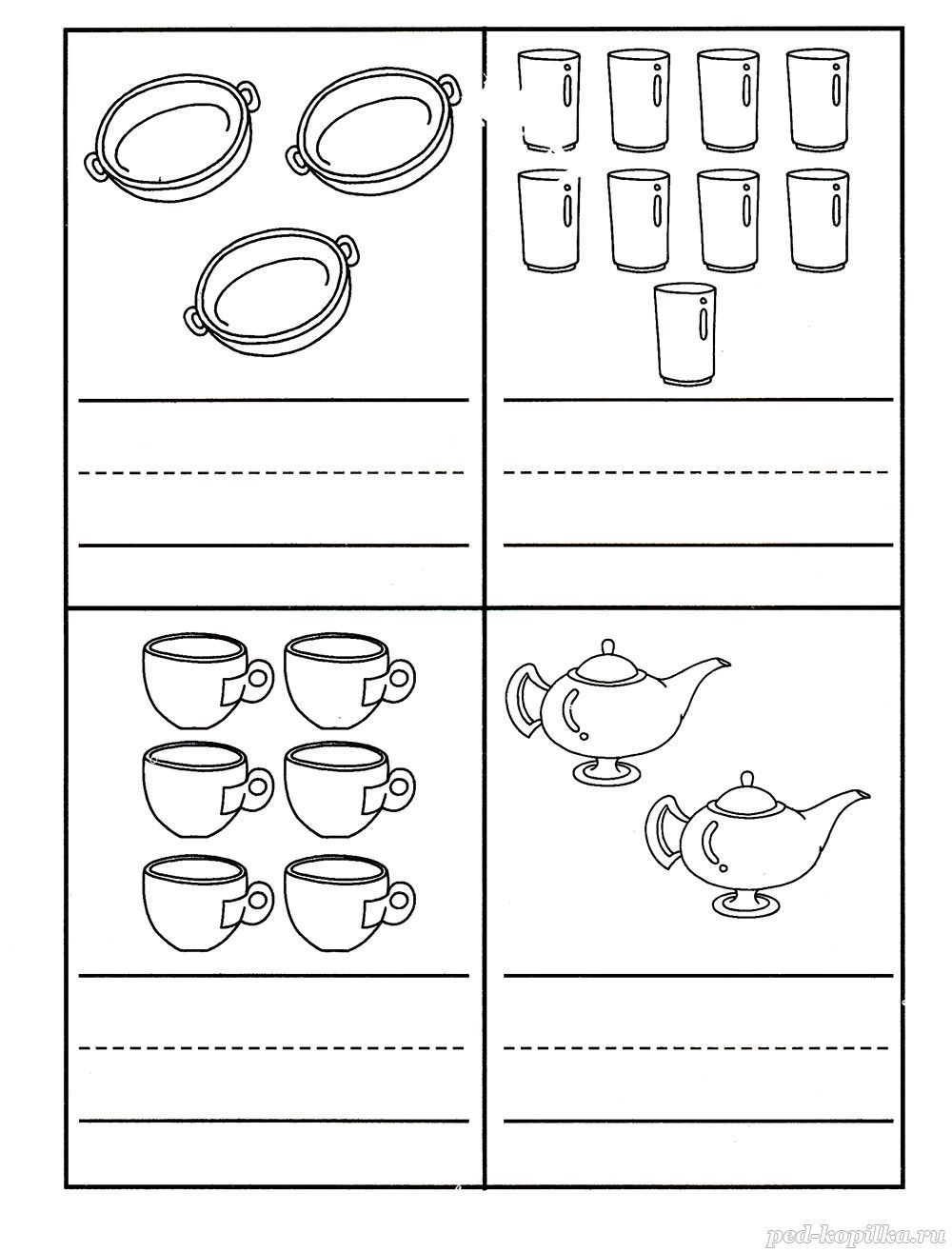 Задание 2СЧИТАЛОЧКАСколько картинок в каждой рамке?Соедини линиями рамки и соответствующие флажки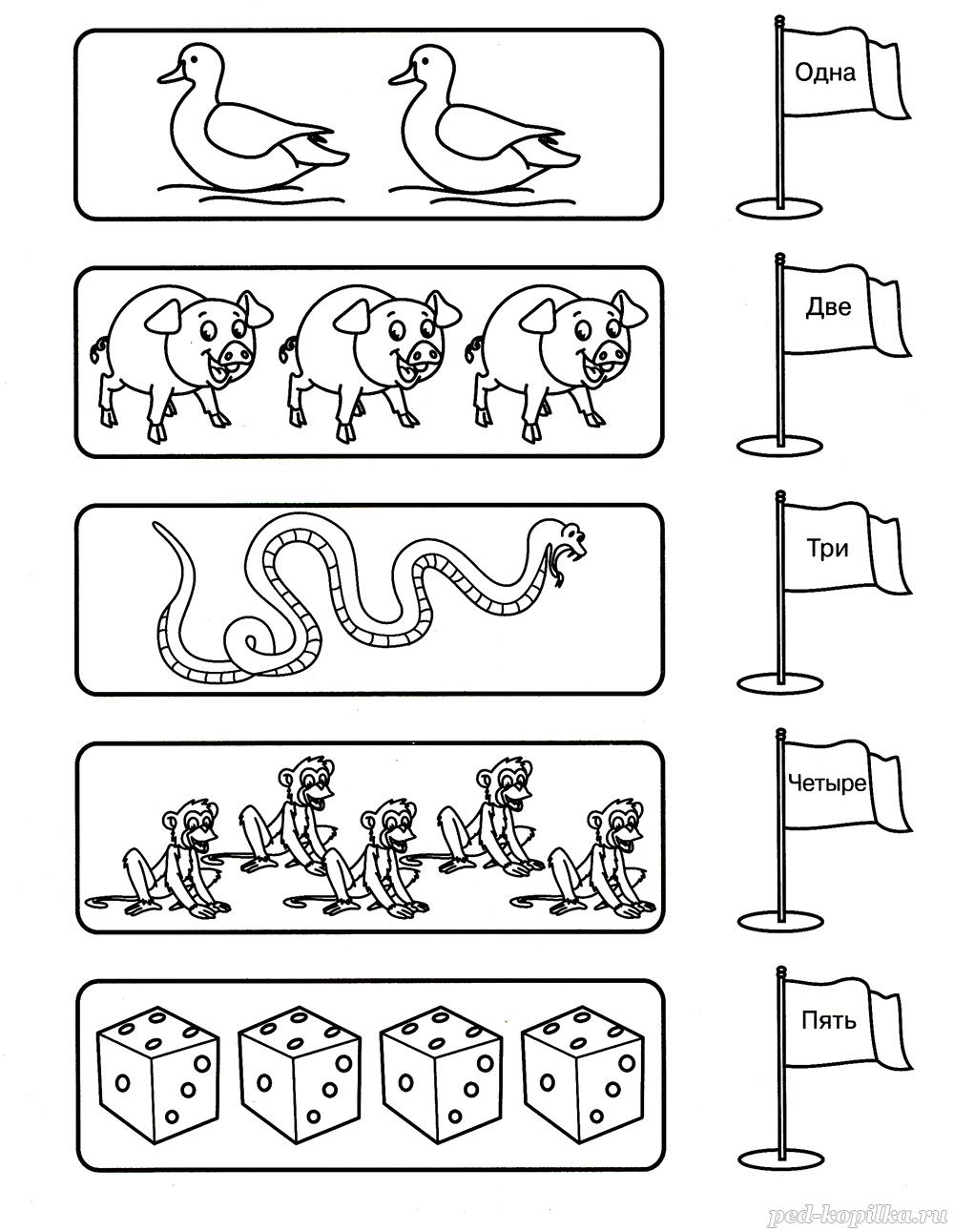 Задание 3ВЕСЁЛЫЙ СЧЁТРеши примеры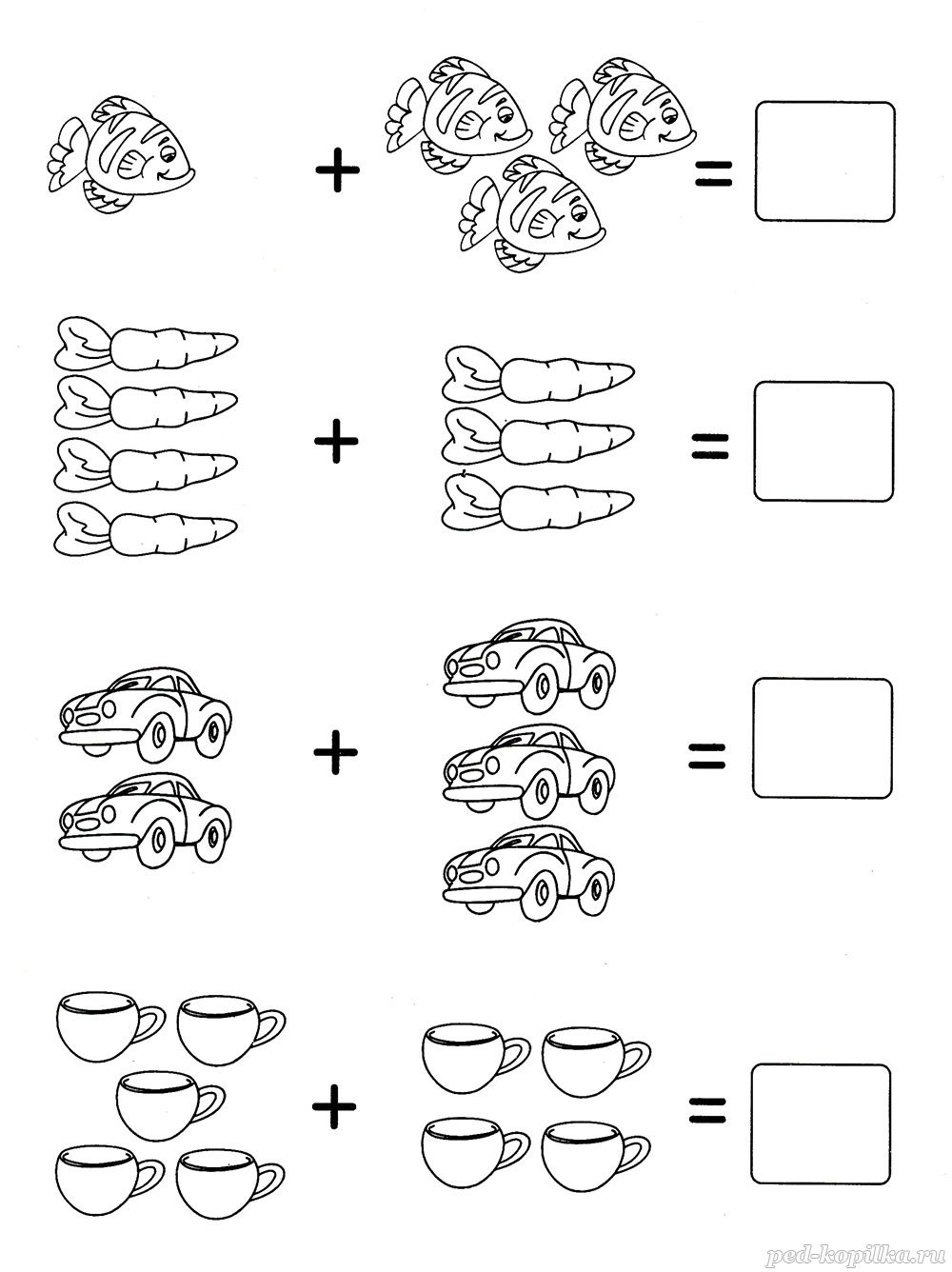 Задание 4ФРУКТОВЫЙ СЧЁТРаскрась пары фруктов, сумма чисел на которых равна 9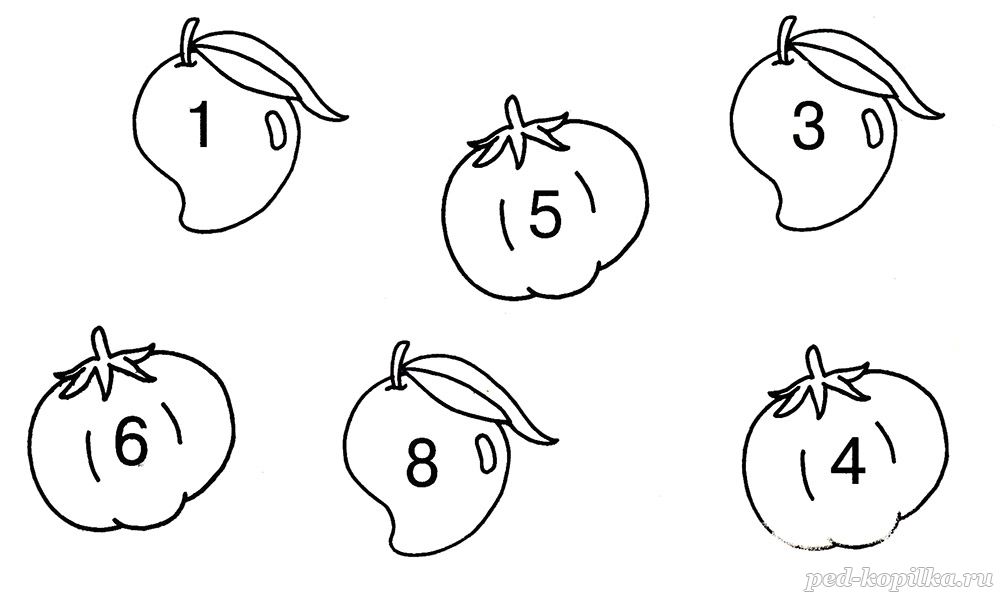 Задание 5СЧИТАЛОЧКАРеши примеры.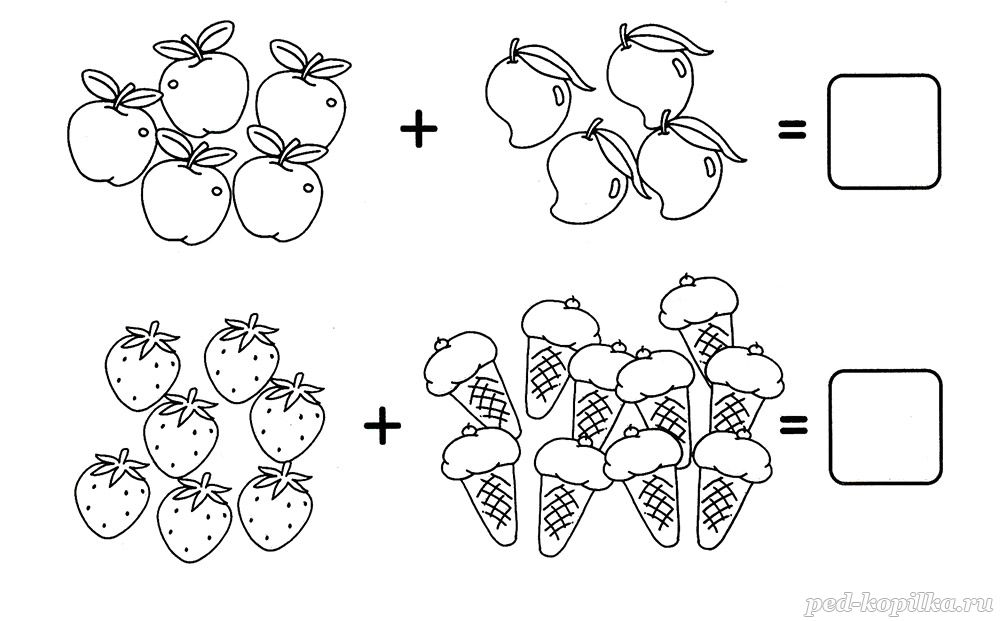 Задание 6СЧИТАЛОЧКАРеши примеры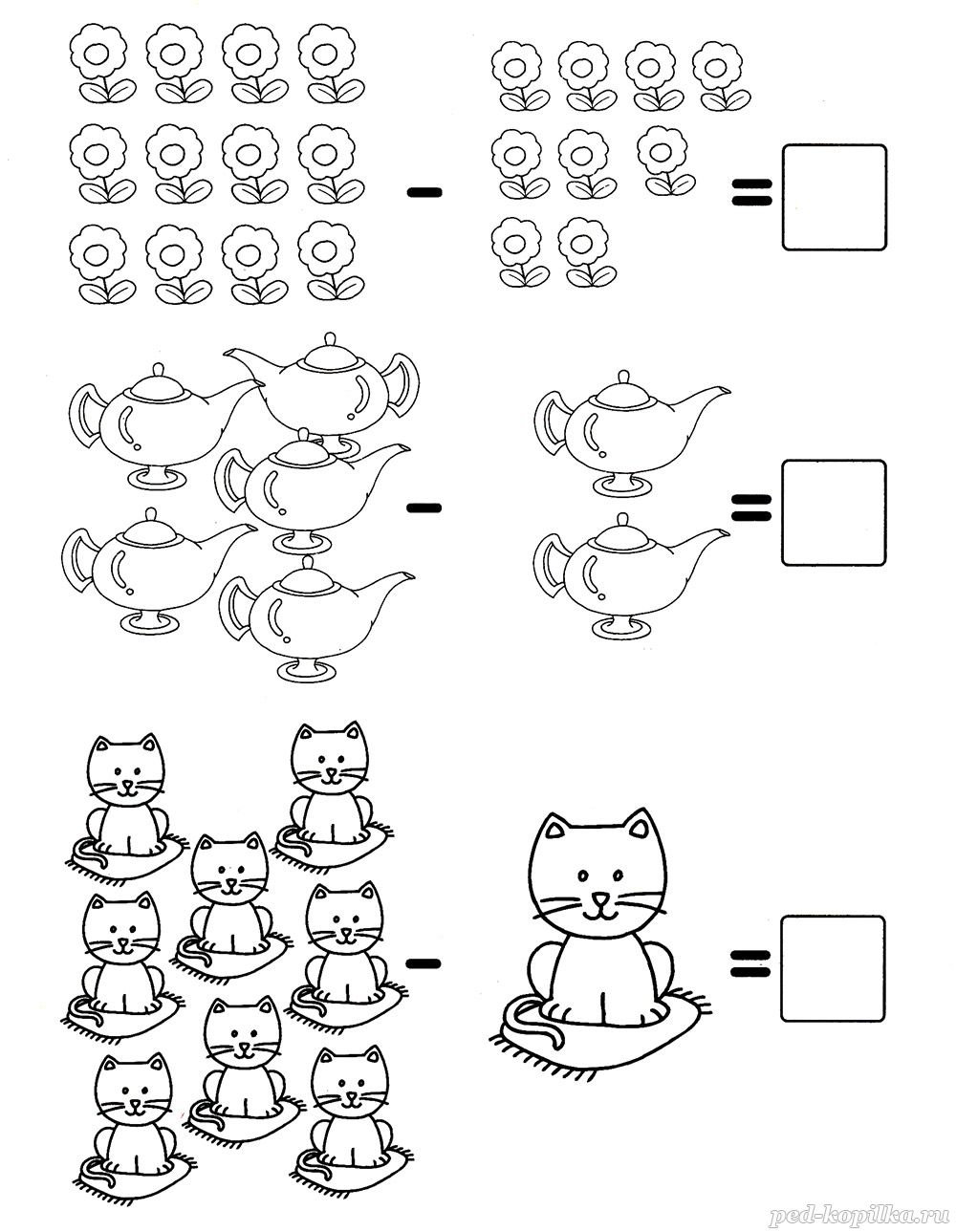 Задание 7БОЛЬШОЙ И МАЛЕНЬКИЙВ каждом ряду пронумеруй картинки от самой маленькой до самой большой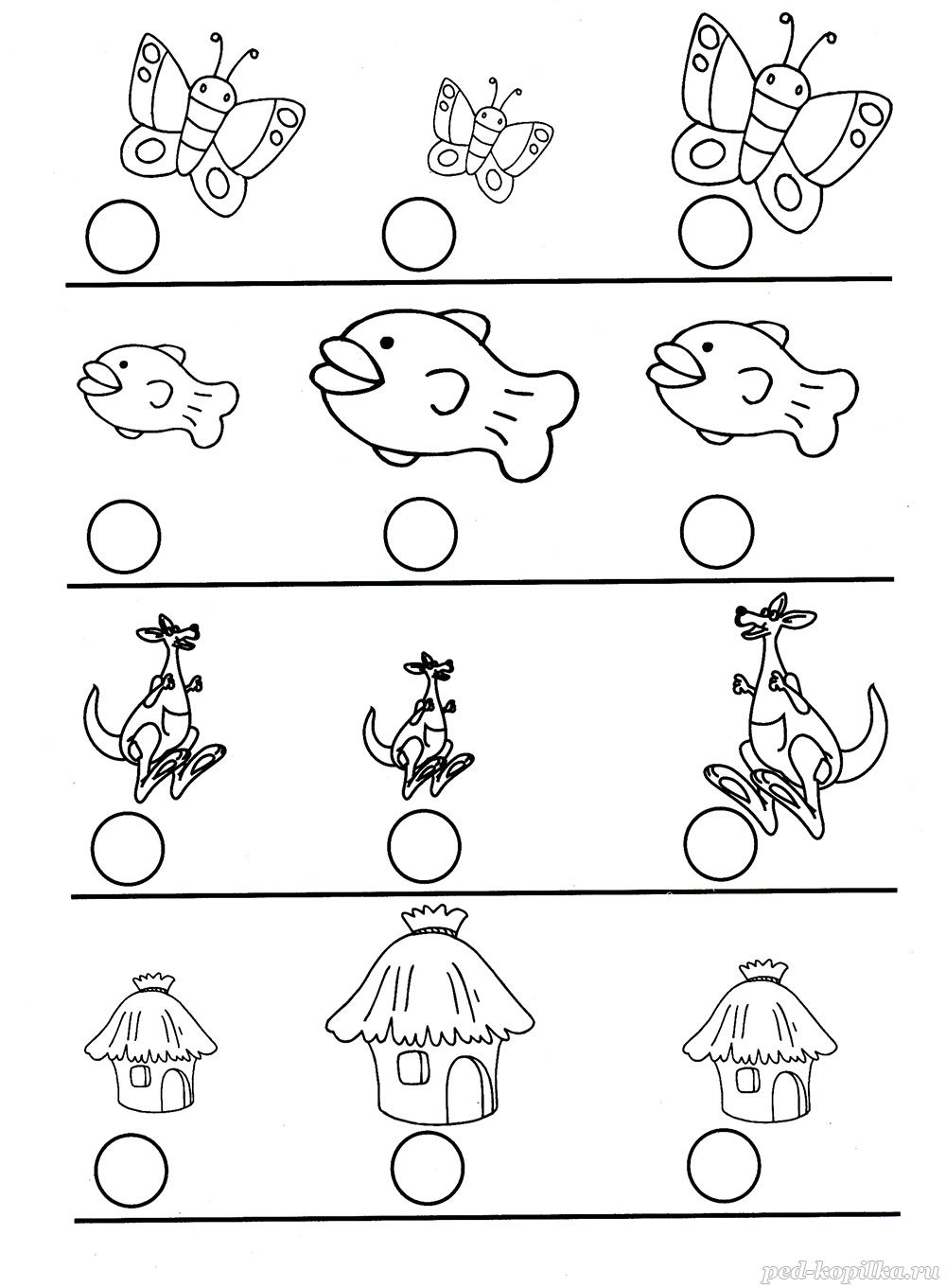 Задание 8ВКУСНАЯ СЧИТАЛОЧКАРеши примеры, используя подсказки в рамках.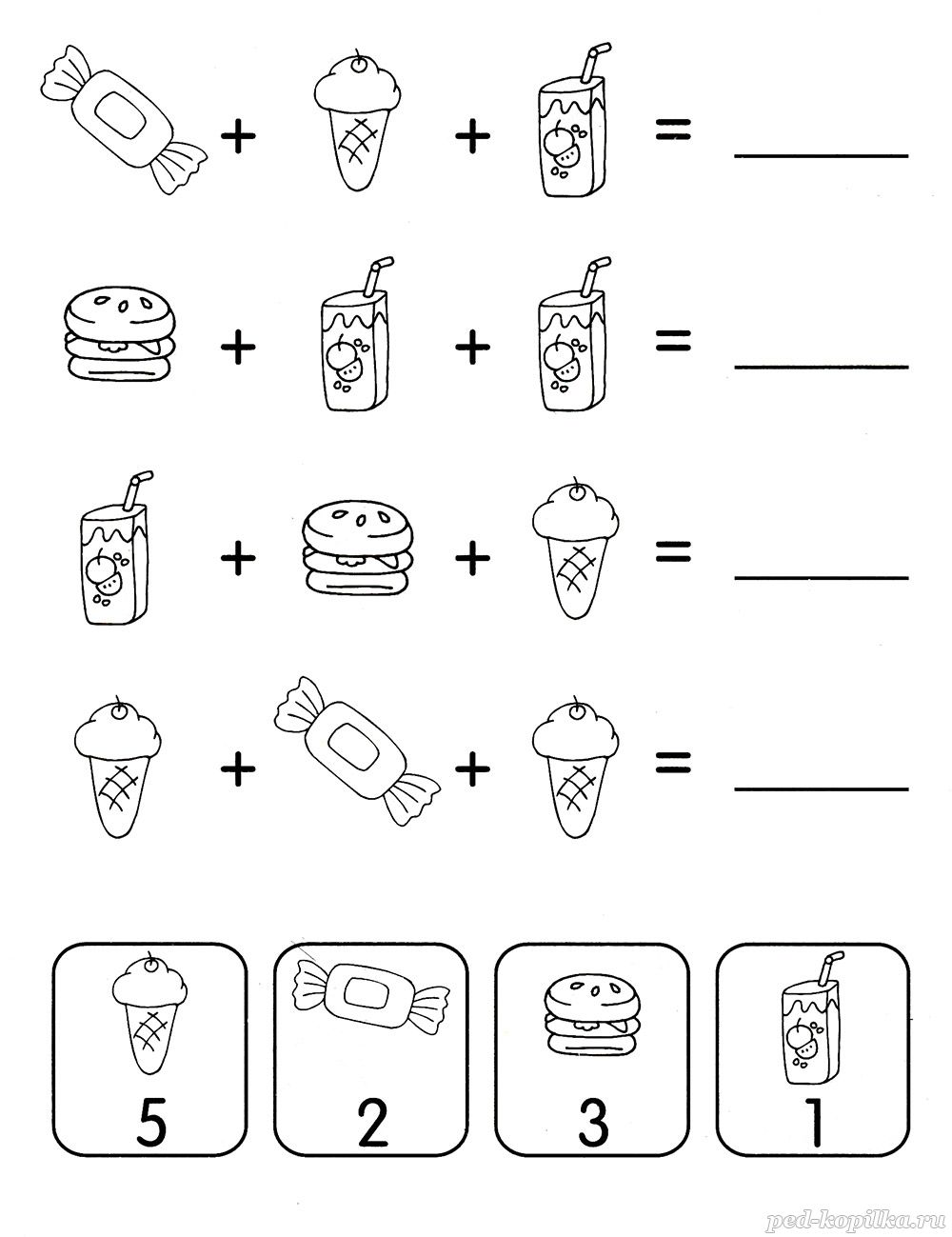 Задание 9СЧИТАЛОЧКАСоедини кружочек с цифрой и картинку, на которой написана такая же цифра.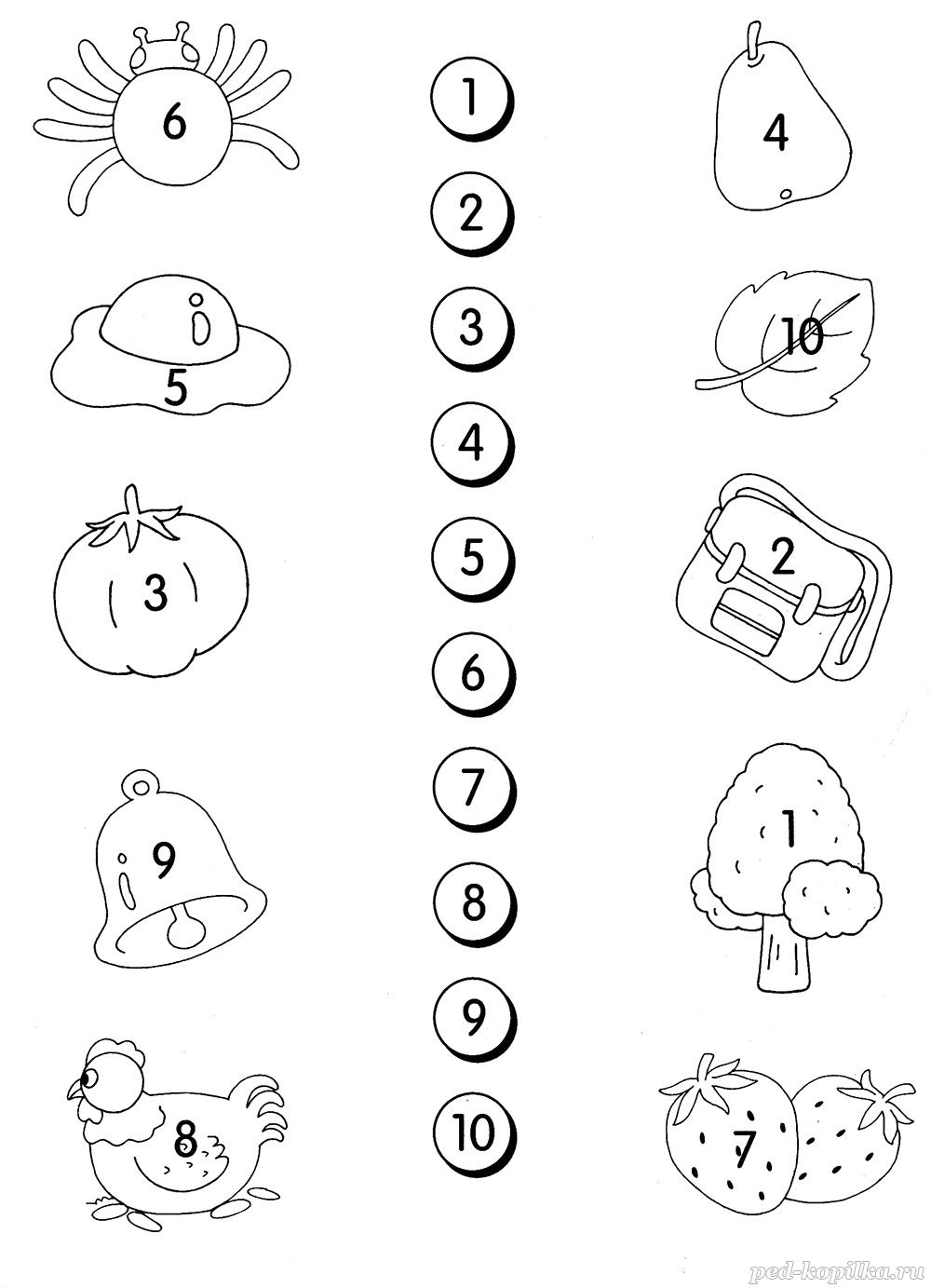 Задание 10СЧИТАЛОЧКАРеши примеры и соедини линиями стрекоз и лягушек.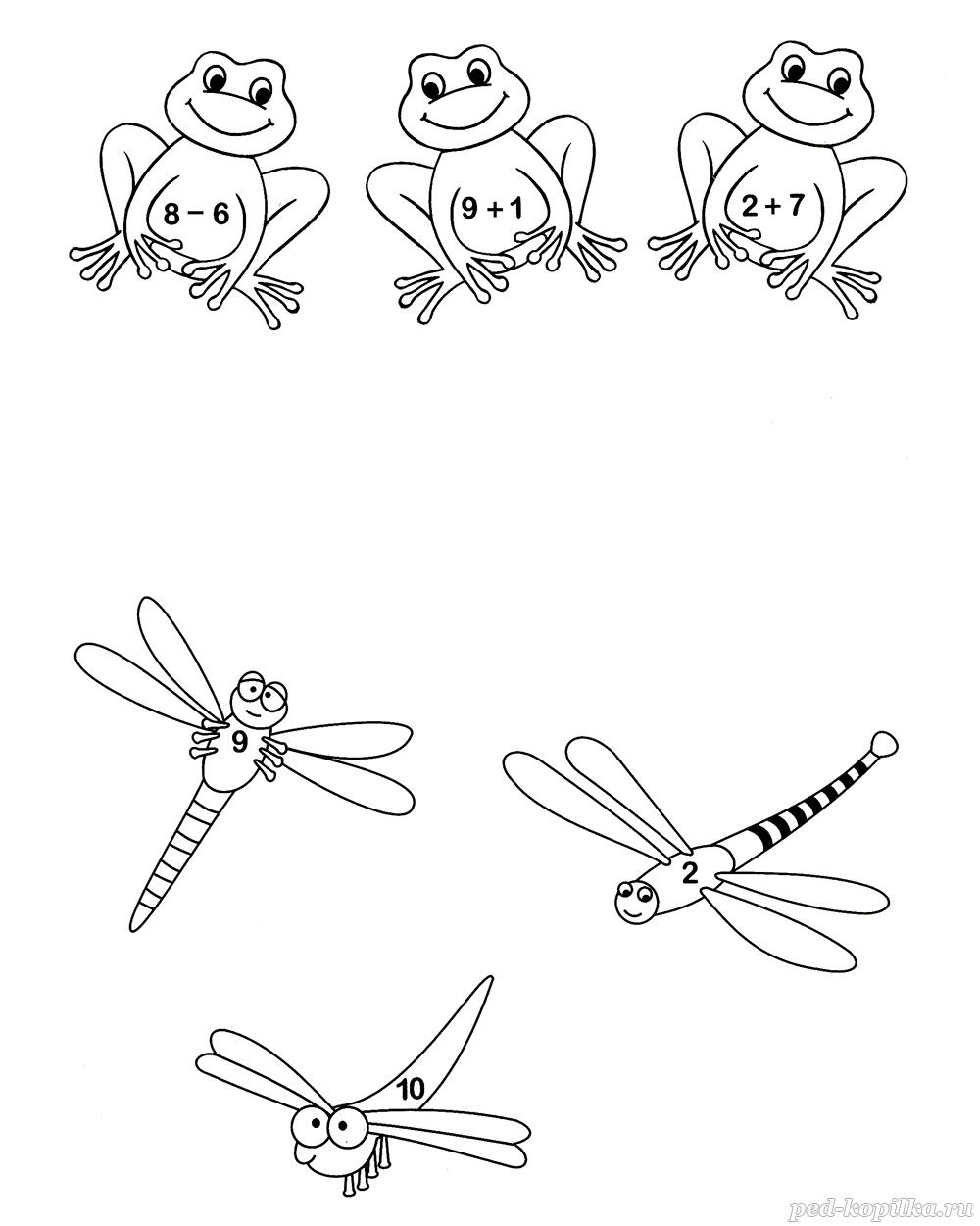 Задание 11СЧИТАЛОЧКАРеши примеры.Соедини ответы с соответствующим количеством картинок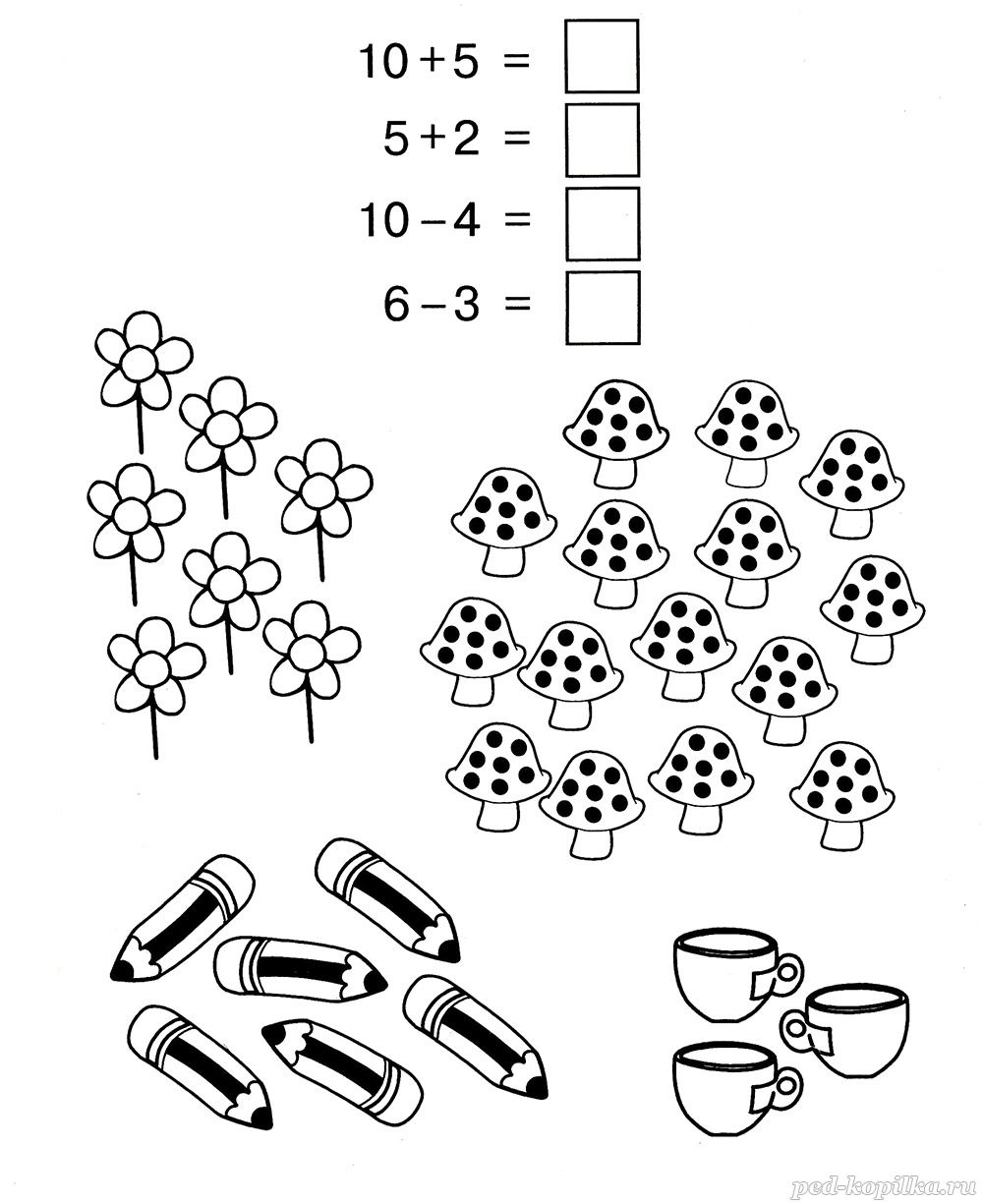 Задание 12КРОССОВКИРеши примеры и найди Мишины кроссовки.Подсказка: ему нужна пара кроссовок, на каждой из которых в сумме получается 6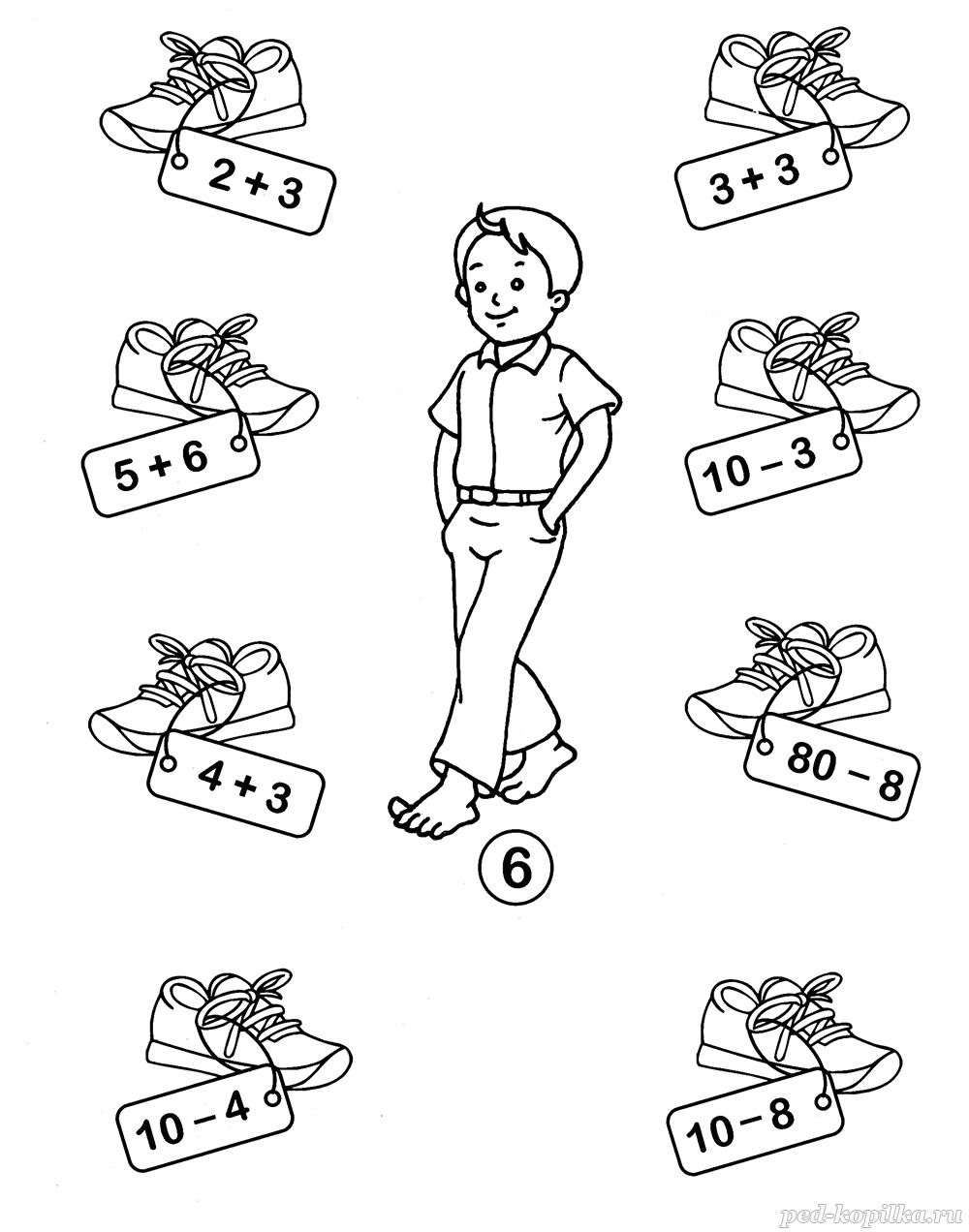 Задание 13ВЕСЁЛЫЙ СЧЁТРеши примеры и соедини их с ответами.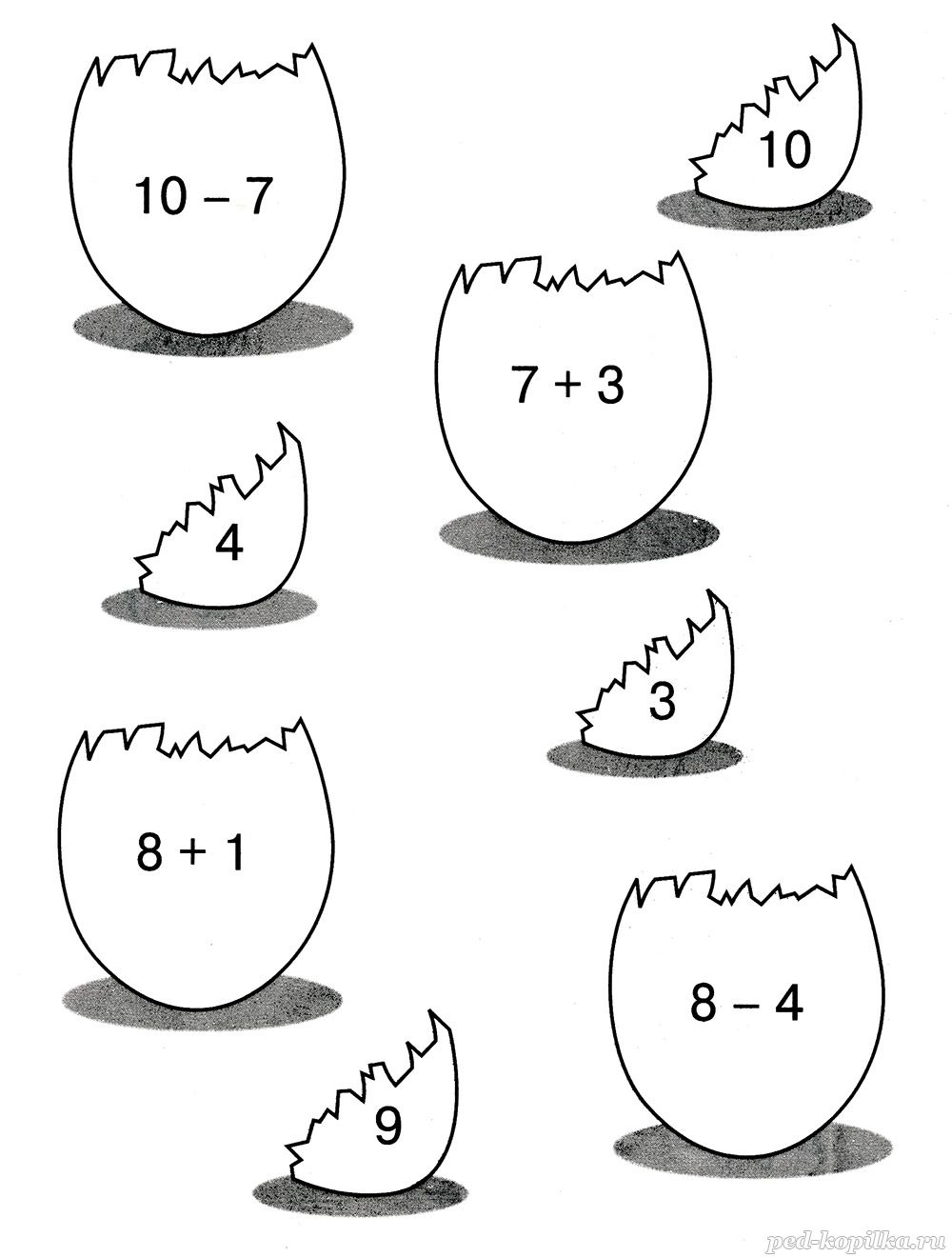 Задание 14СЧИТАЛОЧКАНа каждом цветке раскрась красным цветом лепесток с самым большим числом и жёлтым – с самым маленьким.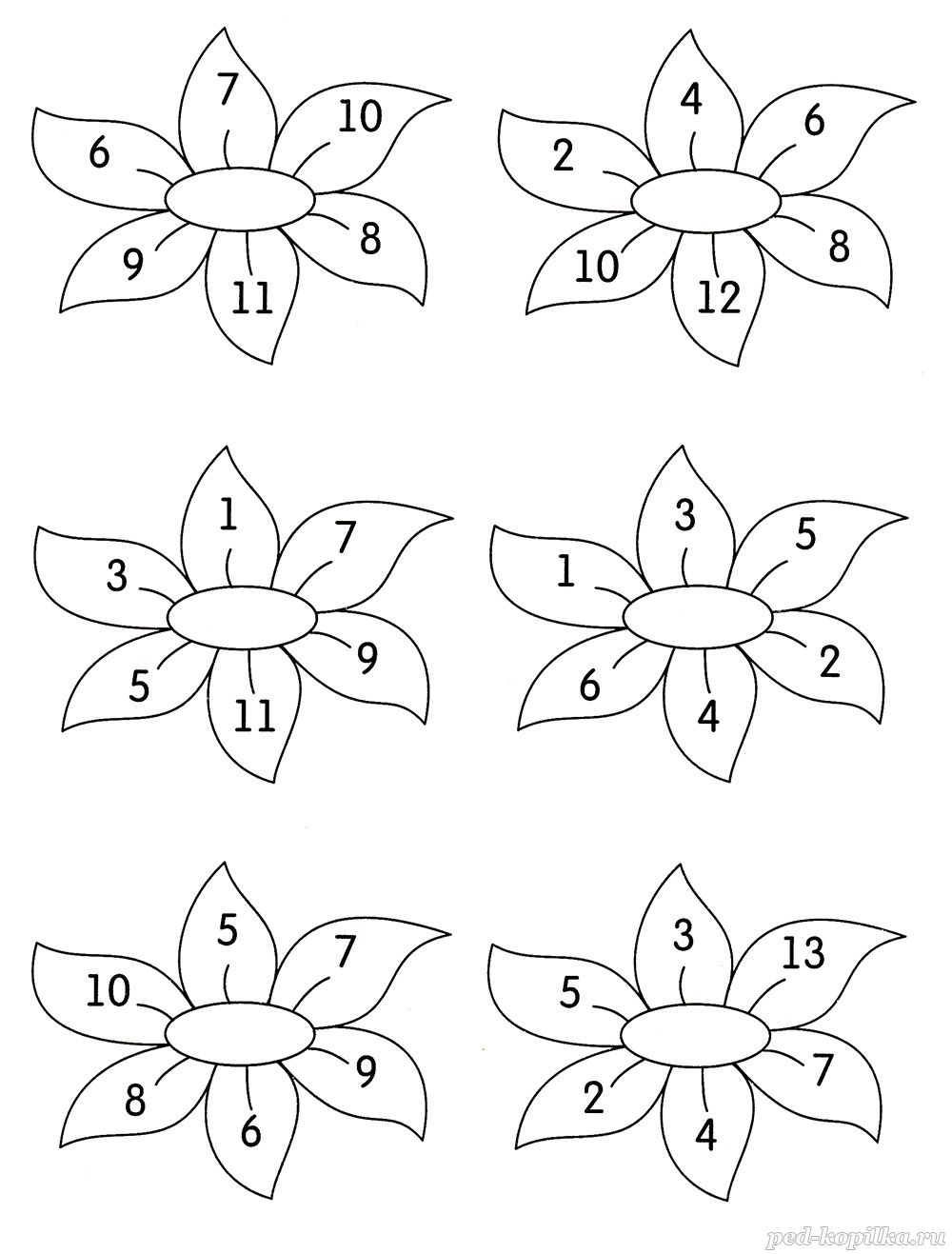 Задание 15ОБЛАКАСосчитай картинки в облаках.Ответы впиши в окошки.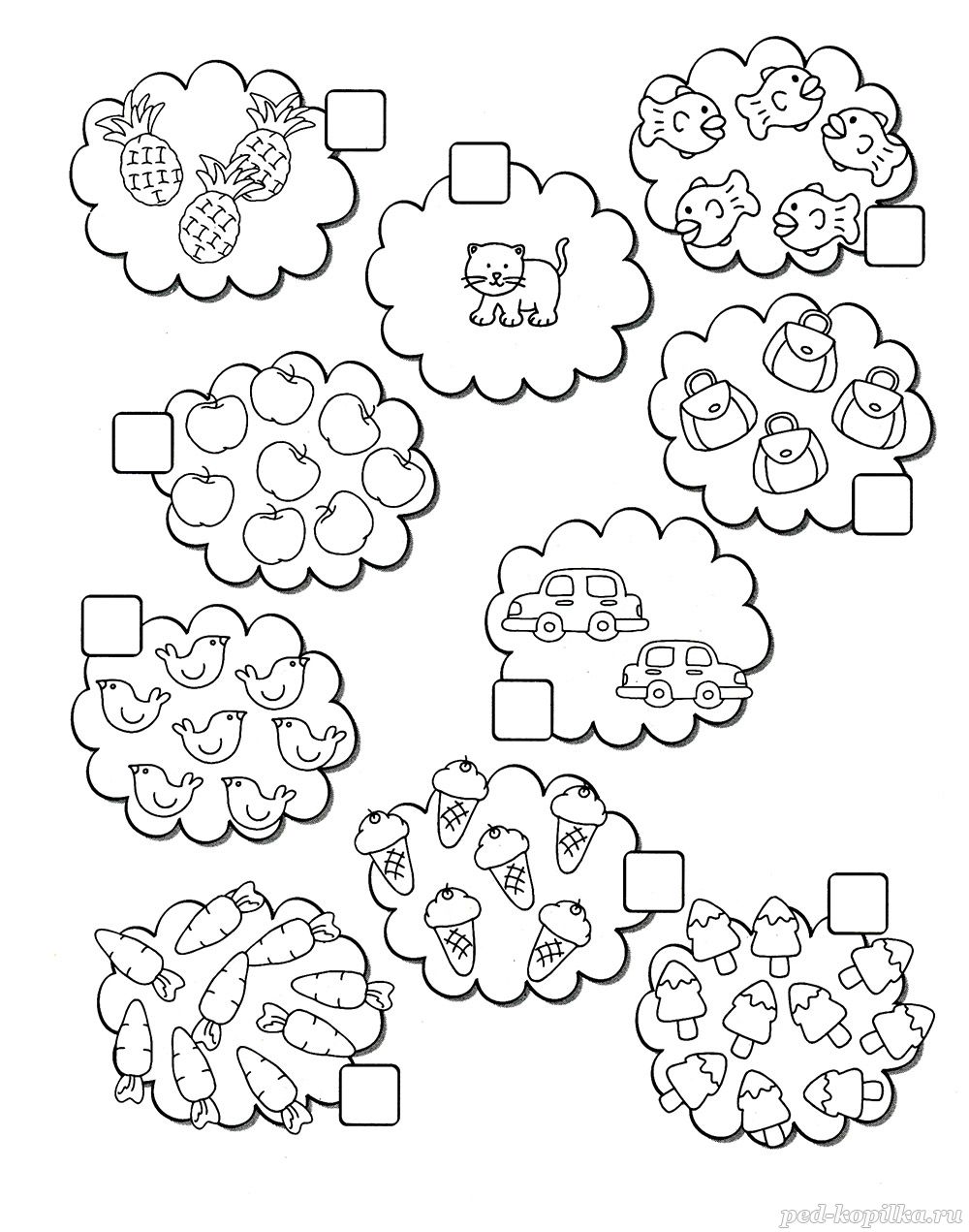 Задание 16НА ДНЕ ОКЕАНАСколько здесь морских звёзд и сколько осьминогов?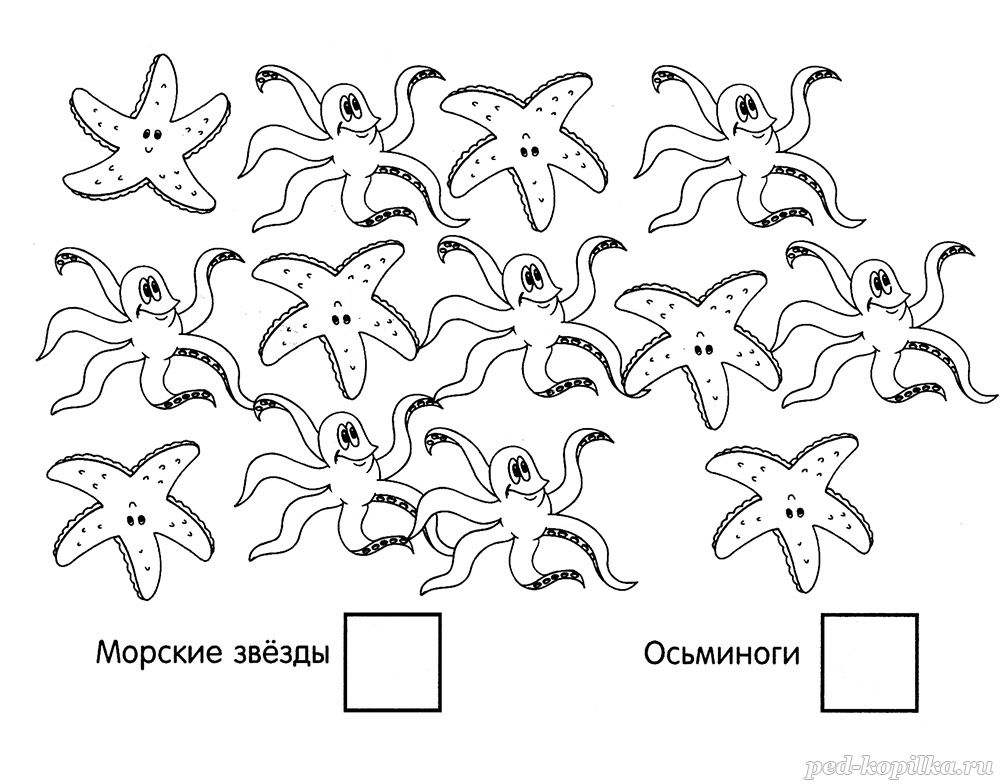 Задание 17СЧИТАЛОЧКАСосчитай картинки в каждом прямоугольнике и соедини их линиями с соответствующими цифрами.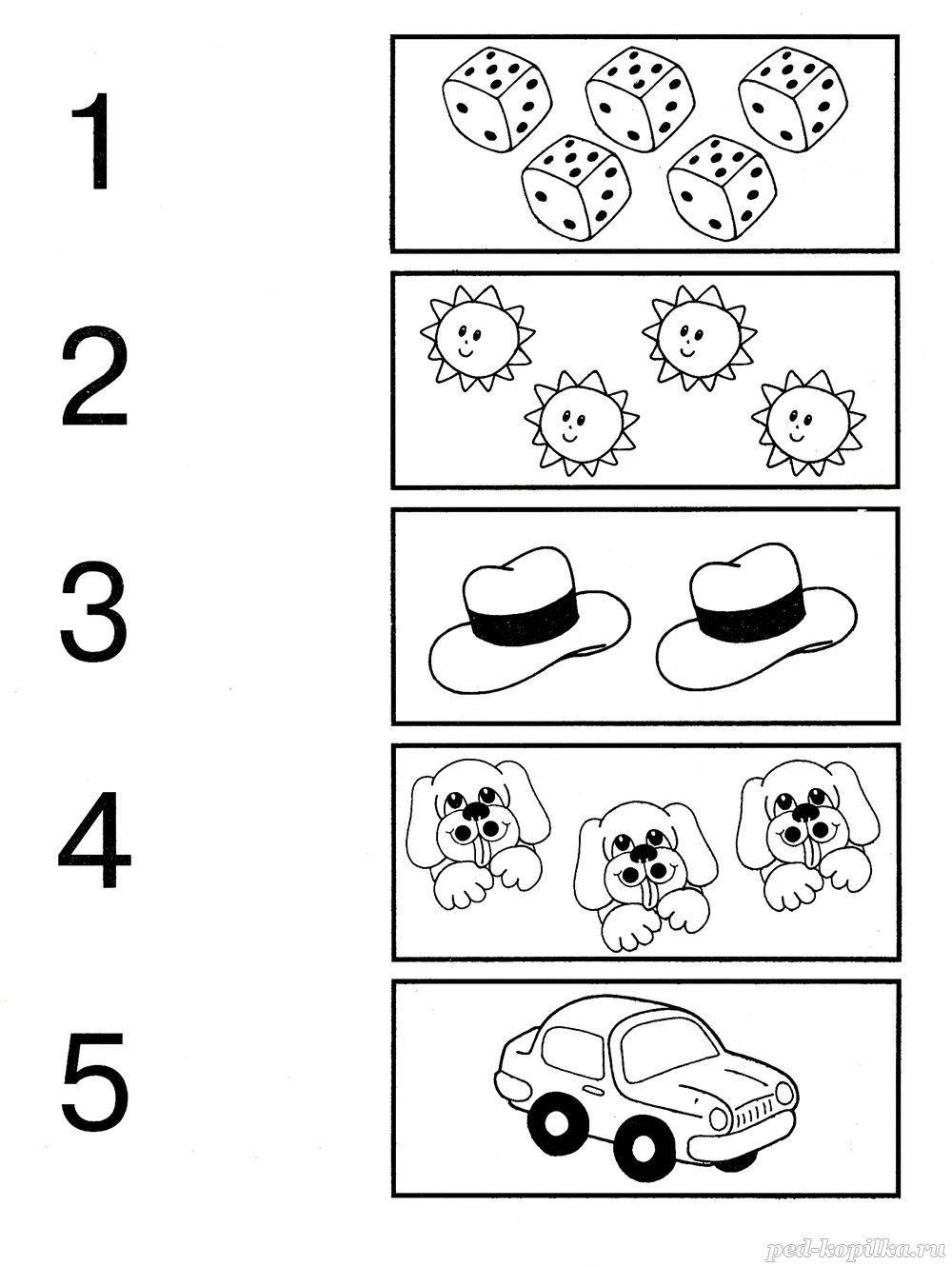 Задание 18БОЛЬШОЙ И МАЛЕНЬКИЙРаскрась больших животных и обведи маленьких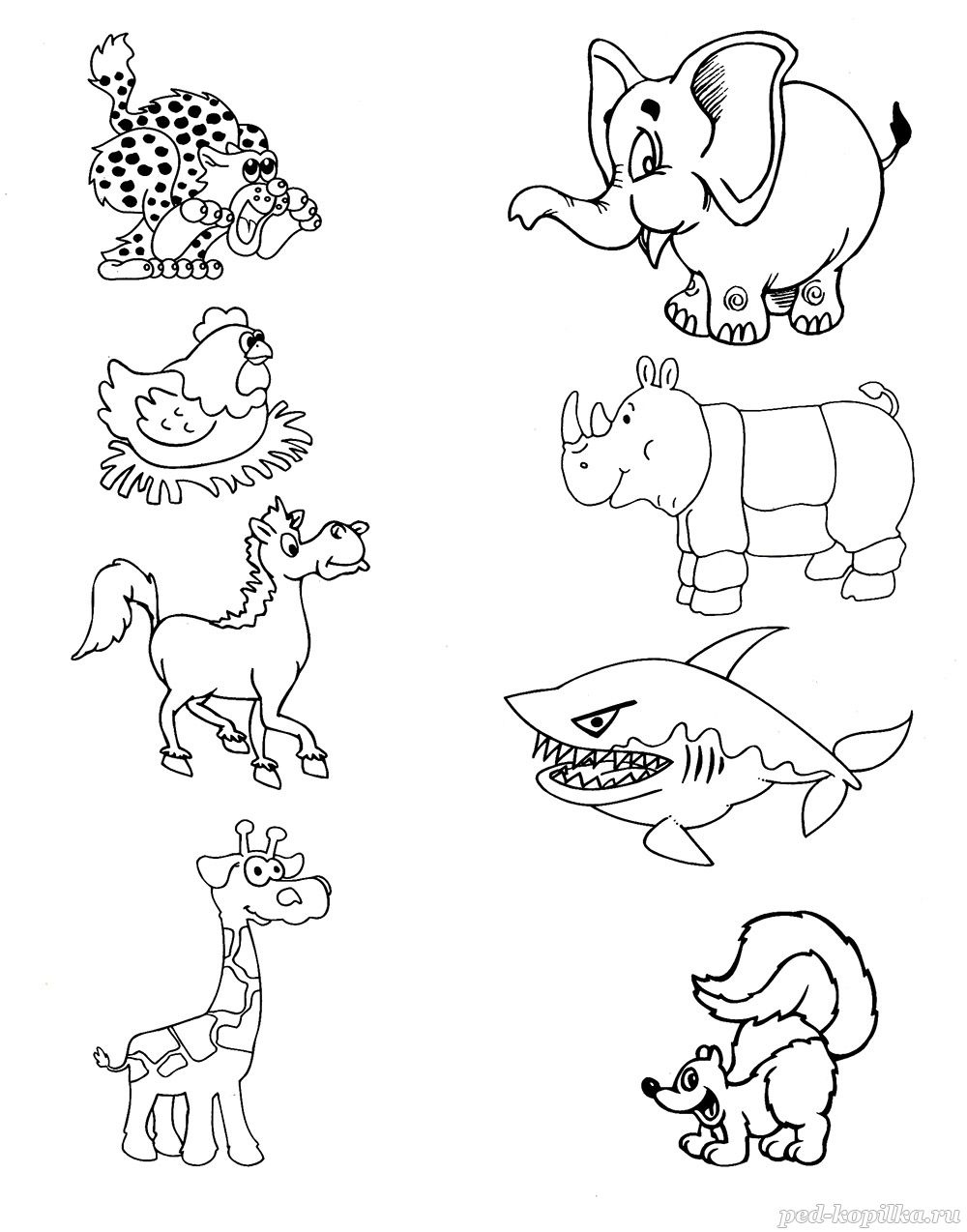 Задание 19ВОЗДУШНЫЕ ШАРИКИСколько воздушных шариков в каждой связке?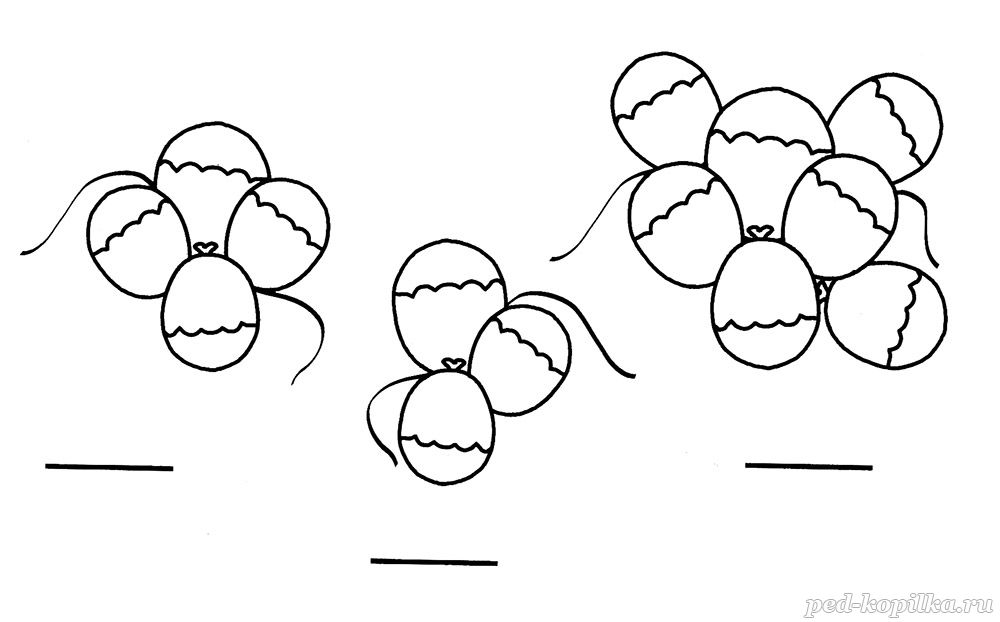 Задание 20ФРУКТОВАЯ СЧИТАЛОЧКАСколько здесь фруктов каждого вида?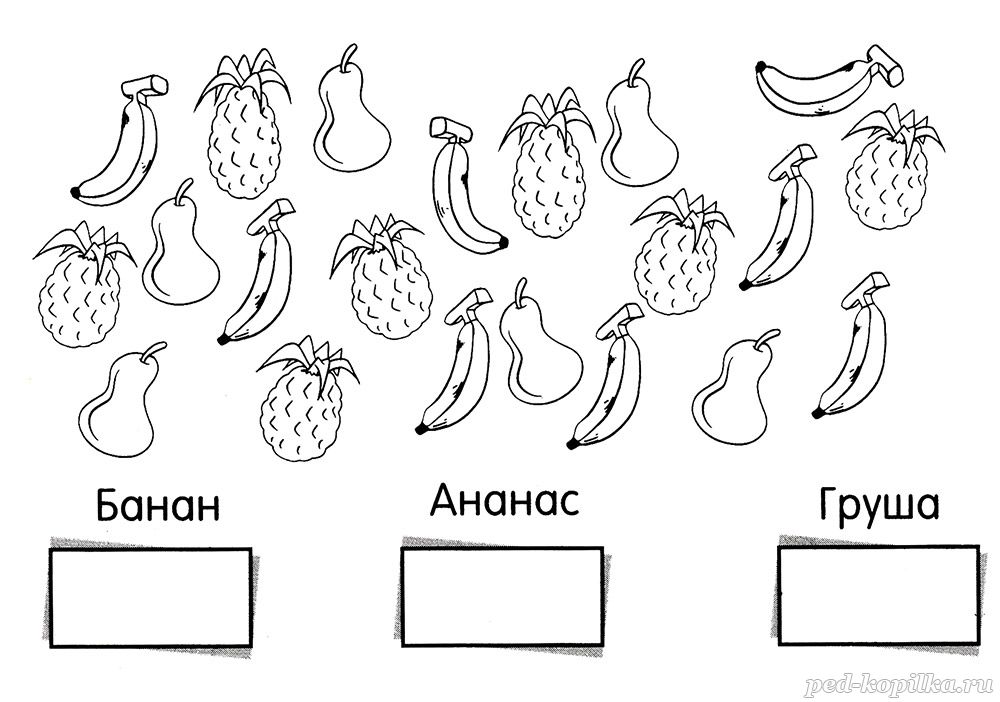 Задание 21СЧИТАЛОЧКАРеши примеры на яблоках и на морских звёздах.Соедини линиями яблоки и звёзды, на которых получились одинаковые ответы.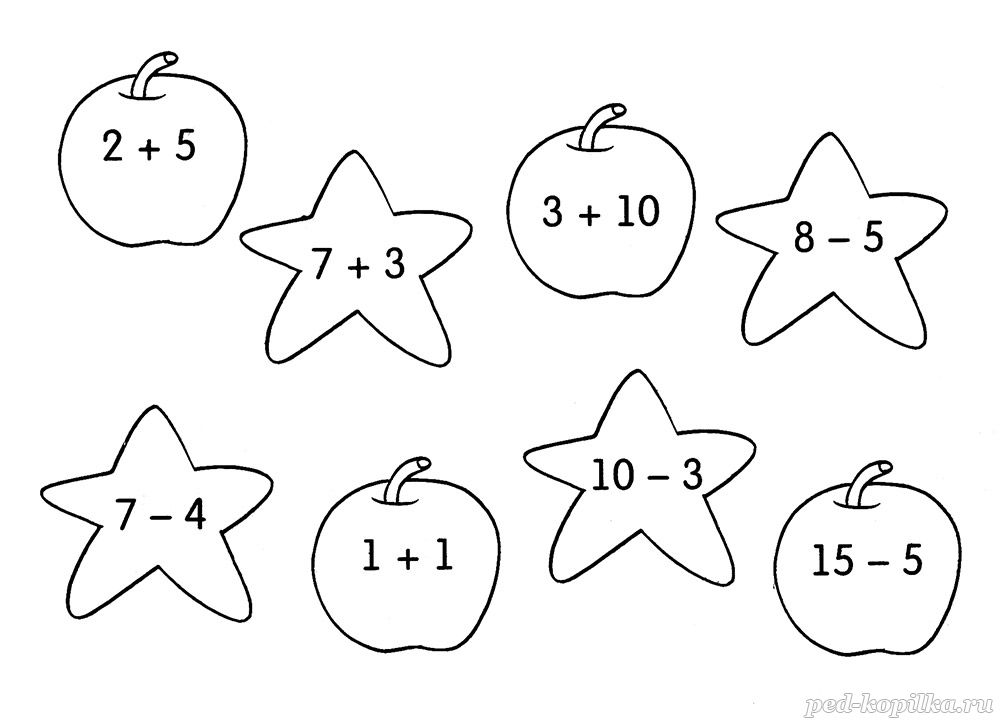 Задание 22СЧИТАЛОЧКАУгадай последовательности и впиши пропущенные цифры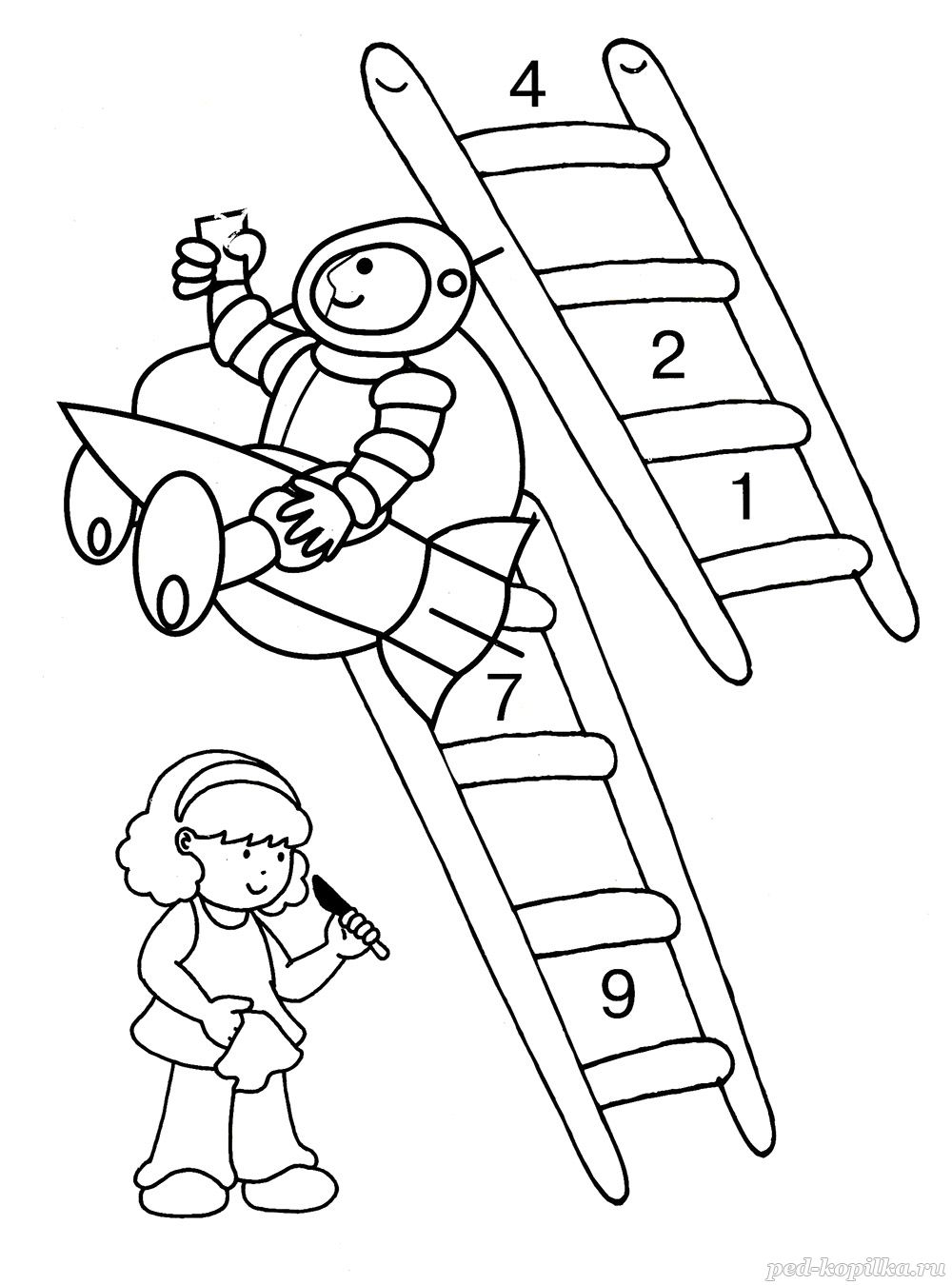 Задание 23МОРКОВКА НА ТАРЕЛКАХНарисуй на каждой тарелке столько морковок, сколько не хватает до десяти.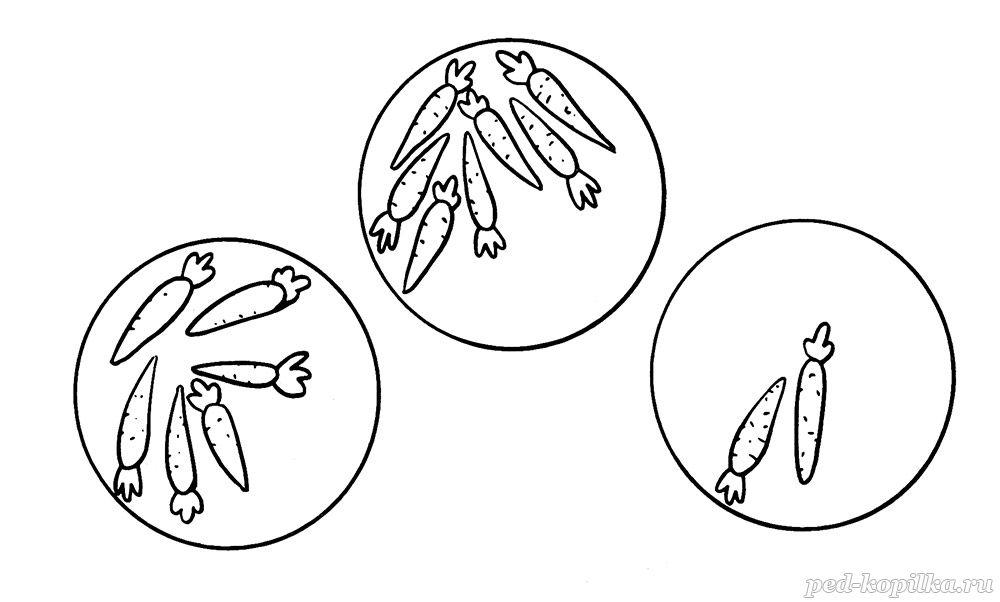 Задание 24СЧИТАЛОЧКАРеши примеры и впиши ответы в окошки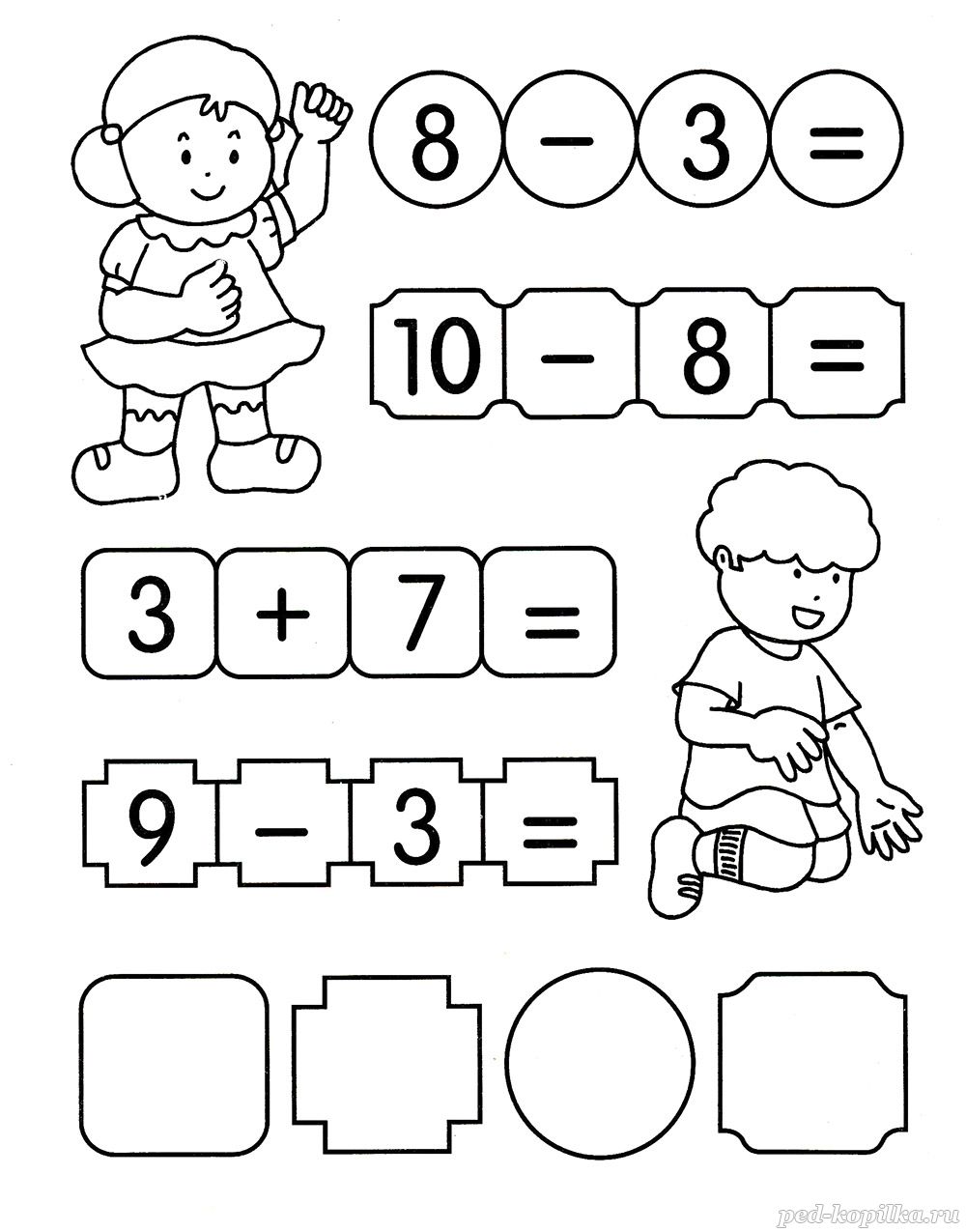 Задание 25ВЕСЁЛЫЙ СЧЁТРаскрась три яблока так, чтобы сумма, написанная на них цифр равнялась 8.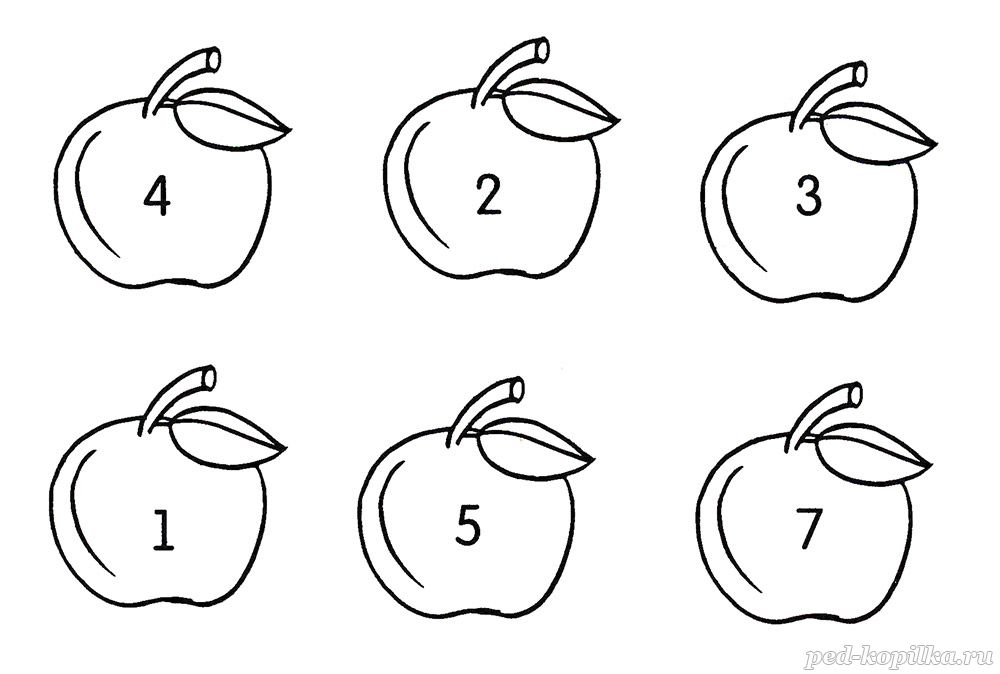 Задание 26СЧИТАЛОЧКАСоедини линиями прямоугольники с одинаковым количеством предметов на картинках.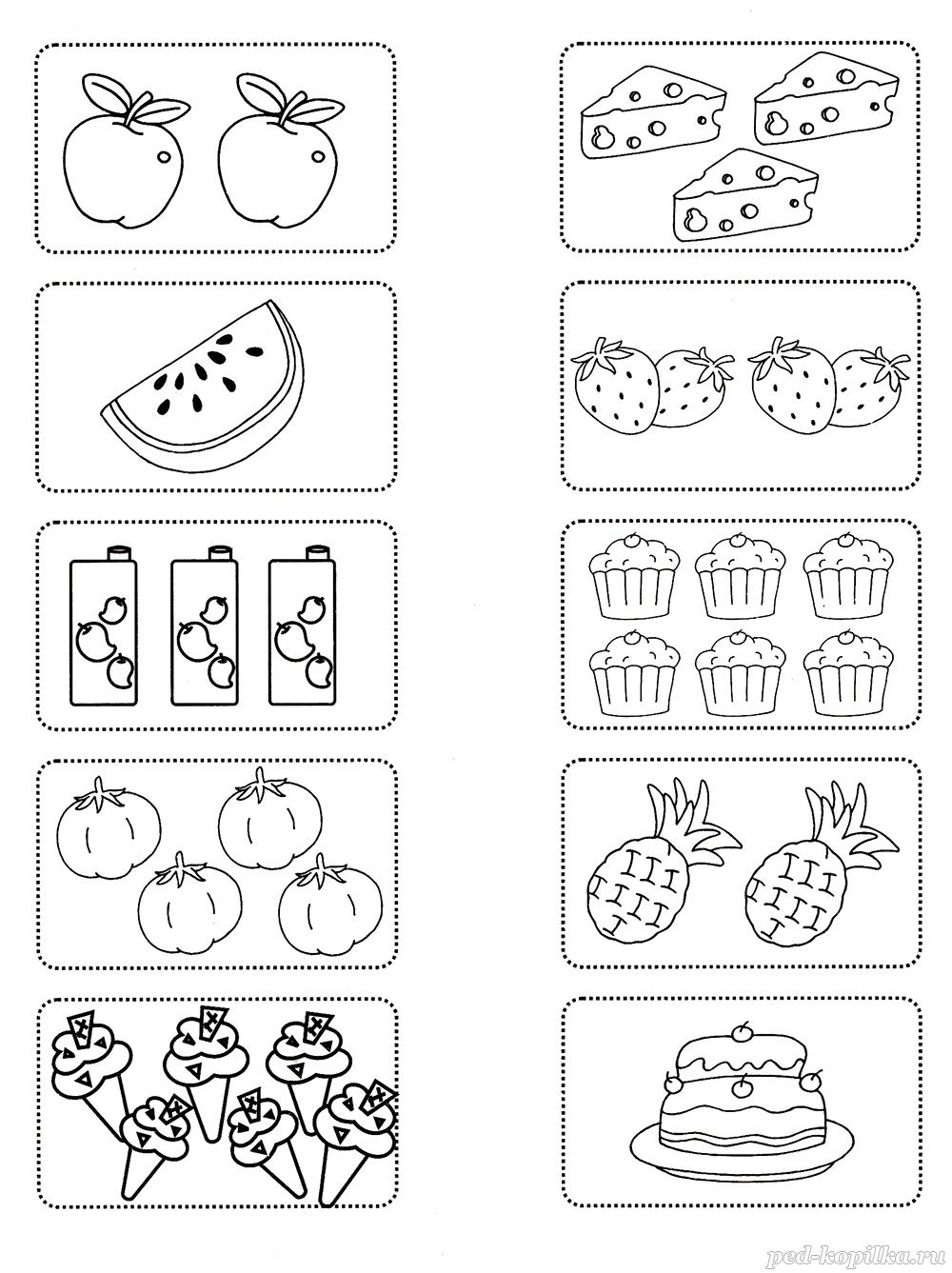 Задание 27СЧИТАЛОЧКАСколько картинок в каждом прямоугольнике?Соедини их с соответствующими цифрами.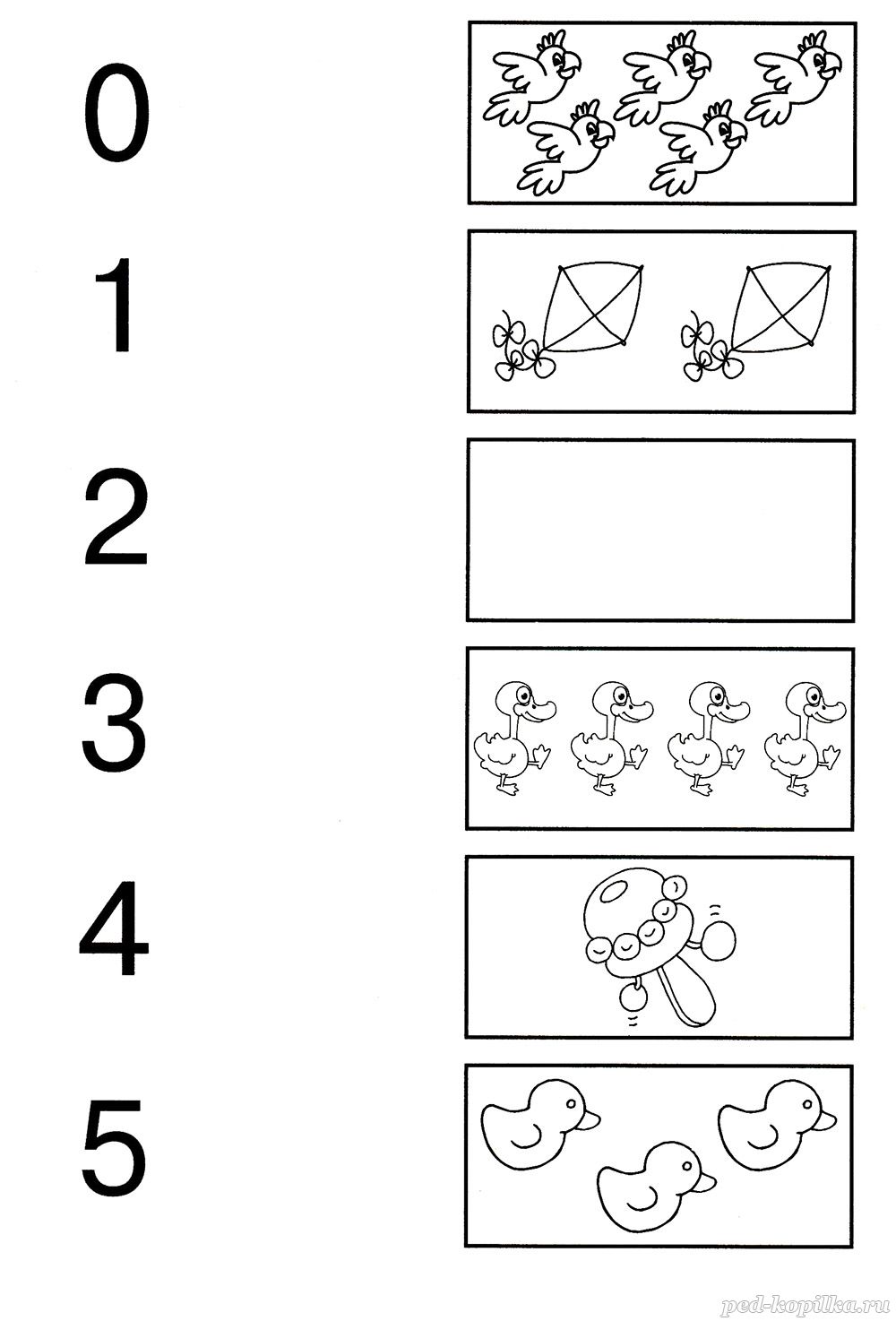 Задание 28МЫЛЬНЫЕ ПУЗЫРИСколько здесь мыльных пузырей?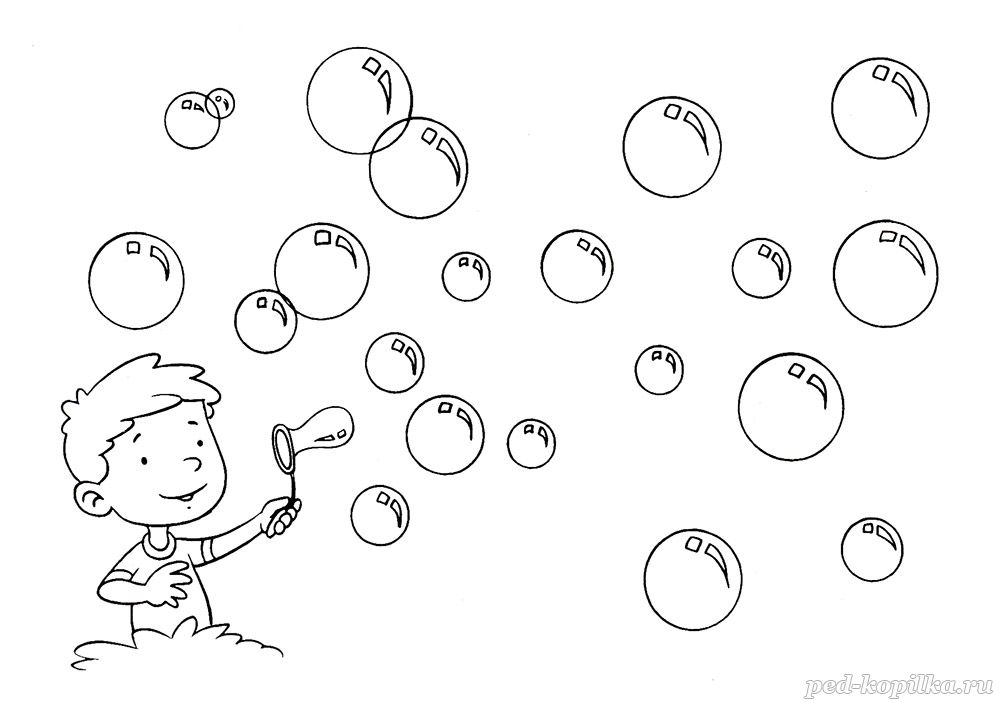 Задание 29СЧИТАЕМ ПАЛОЧКИСколько палочек в каждом стаканчике с мороженым?Ответы впиши в окошки.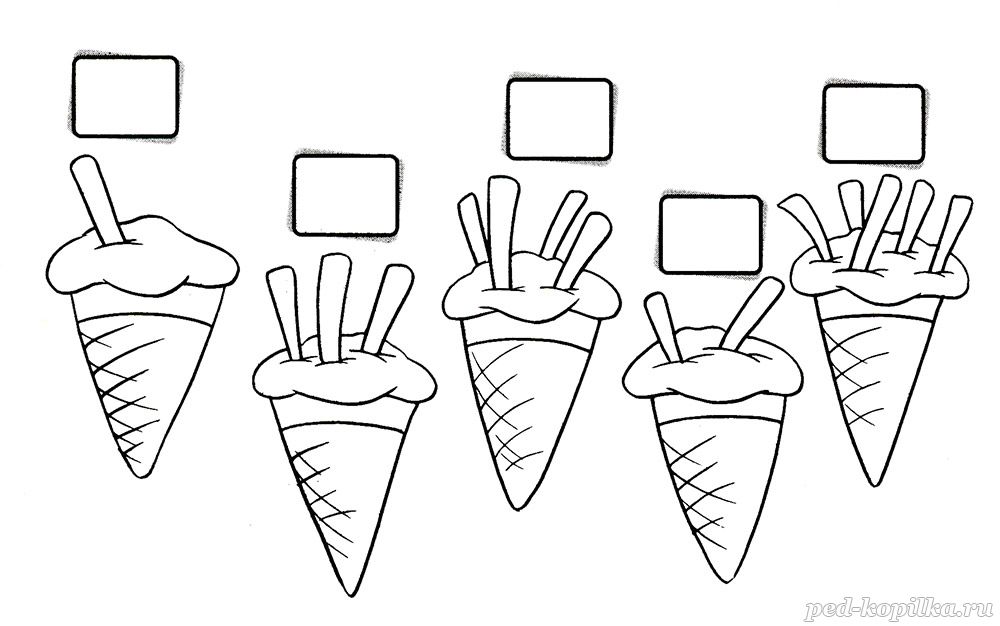 Задание 30СЧИТАЛОЧКАСосчитай жёлуди. Ответы впиши в окошки.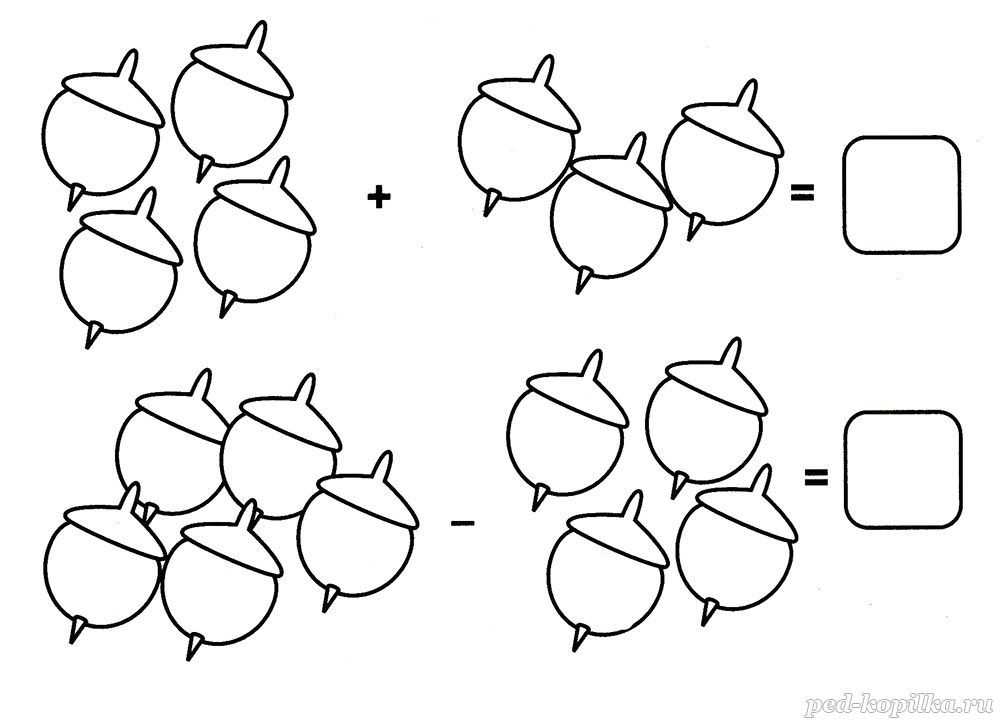 Задание 31ВОЗДУШНЫЕ ЗМЕИРеши примеры на катушках и соедини их со змеями.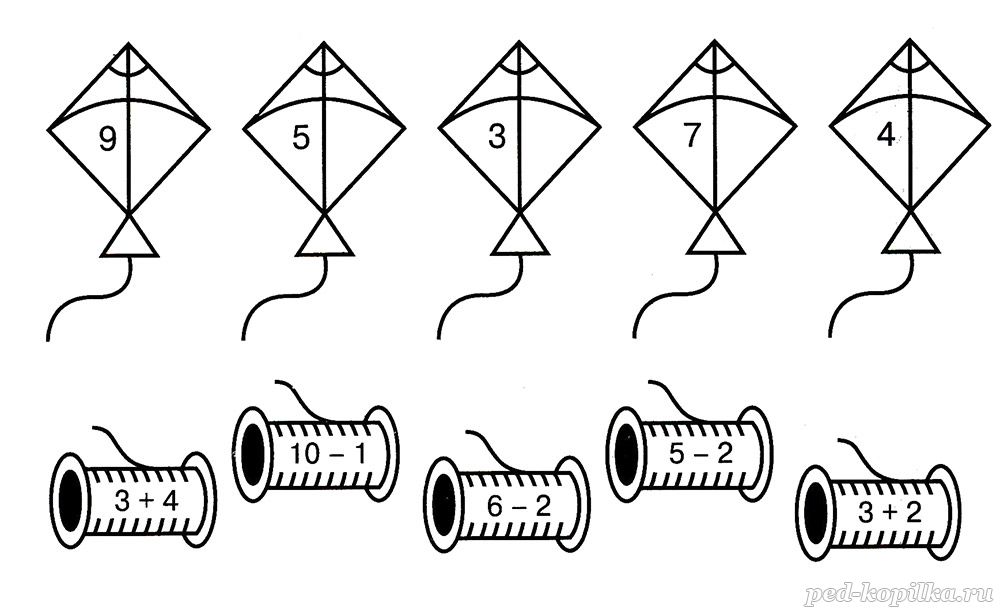 Задание 32РАКЕТЫВпиши пропущенные числа.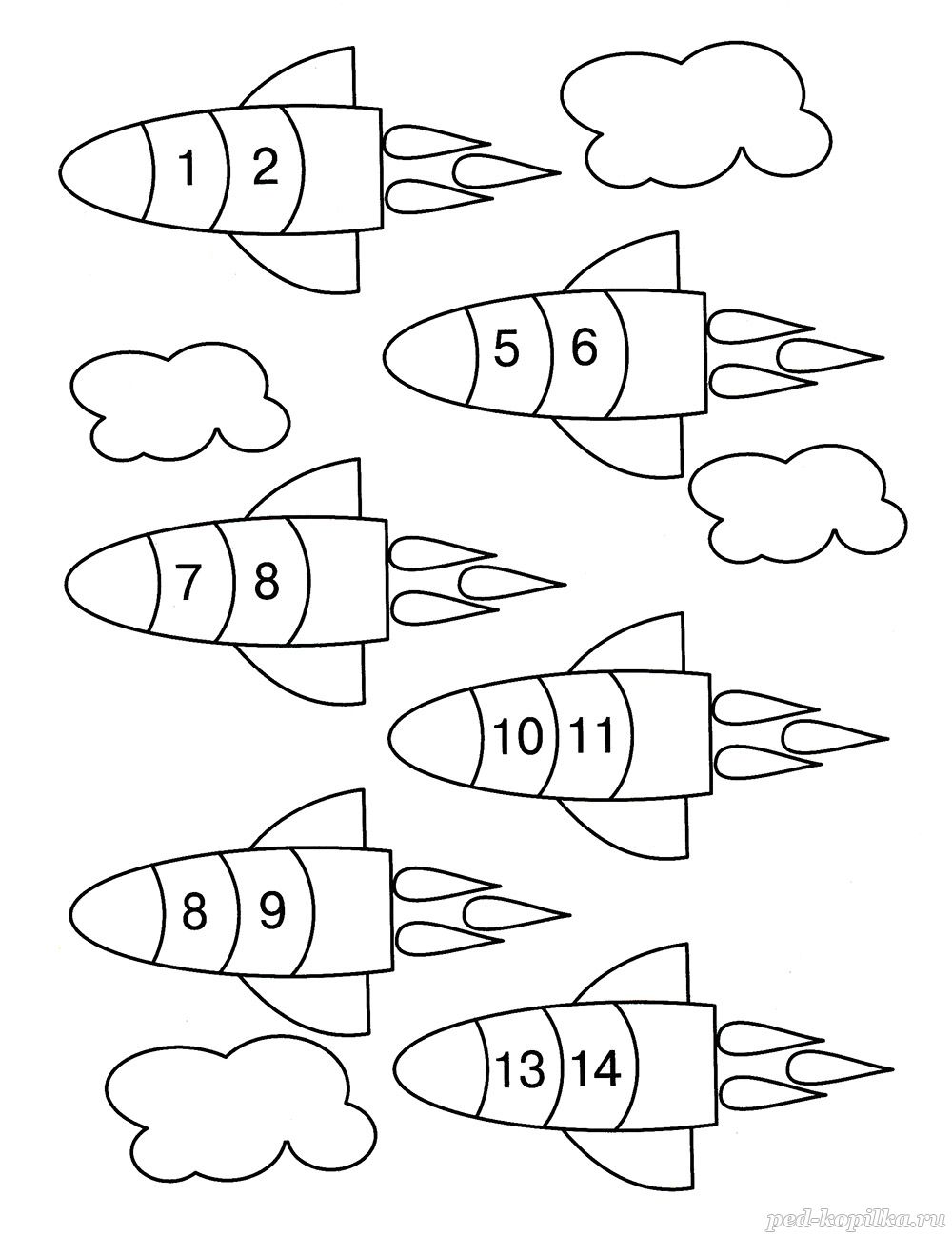 Задание 33ПЯТНИСТАЯ ЛЯГУШКАСколько пятнышек разного размера на лягушке?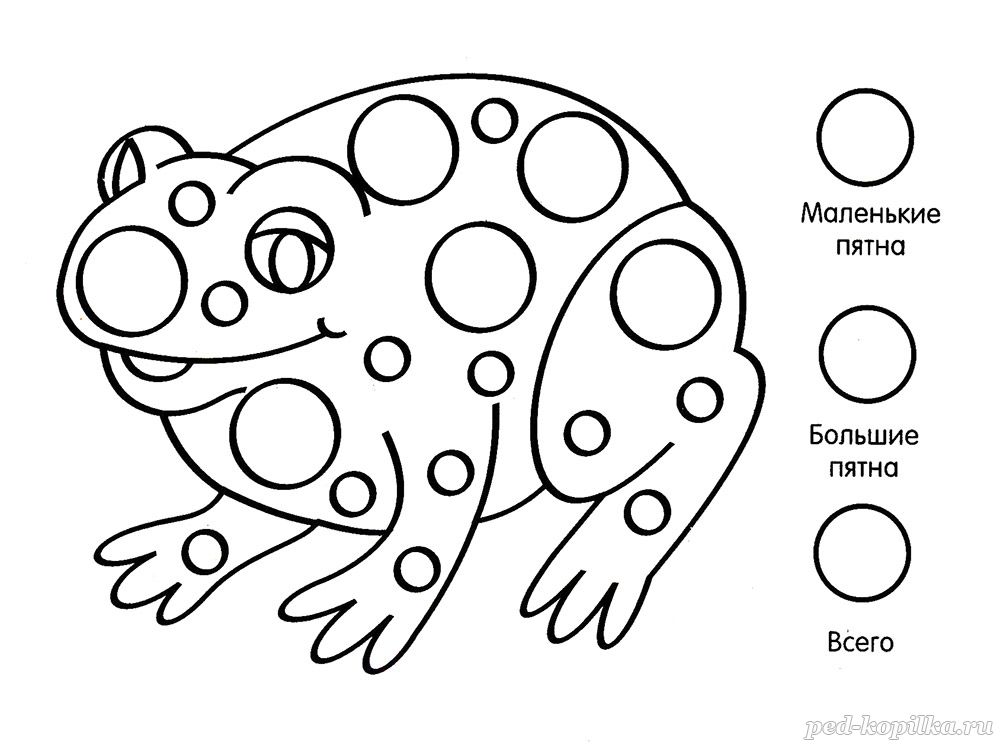 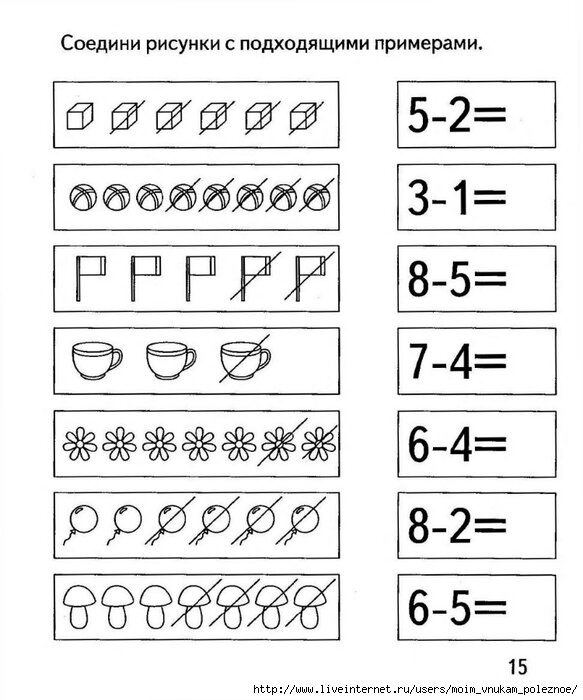 Задания на период с 13.04. по 30.04.2020г.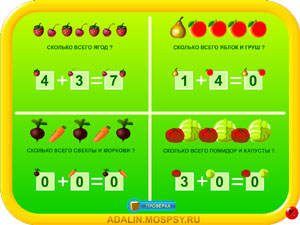 Упражнение "Реши примеры" 


Цель: обучение счету.

Инструкция: на экране компьютера представлены четыре задания, в каждом из которых ребенок должен составить и решить пример, опираясь на картинку. 

  Упражнение "Сложи узор" 
Цель: развитие наглядно-образного мышления, конструктивных способностей. 

Инструкция: это упражнение состоит из трех отдельных заданий, расположенных в порядке возрастания сложности. В каждом задании в левой части экрана, в рамочке дан узор. В правой части дана пустая рамка, поделенная на квадраты равного размера. Внизу расположены квадратики, из которых нужно в правой рамке составить точно такой же узор, как в левой. 

 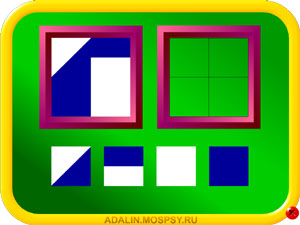 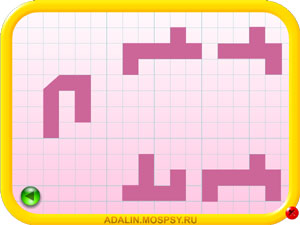 Упражнение "Найди подходящую часть буквы"Цель: обучение чтению. 

Инструкция: в левой части экрана изображена одна часть какой-то буквы. С правой стороны даны на выбор четыре варианта второй, недостающей части этой буквы. Надо выбрать из них подходящую.

               Упражнение "Скопируй образец по точкам" 
Цель: развитие школьных навыков (умения действовать по образцу). 

Материал: распечатанный бланк методики, простой карандаш, ластик. 

Инструкция: необходимо по точкам скопировать рисунок, помещенный в качестве образца в верхнем левом углу листа.

 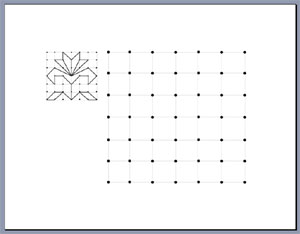 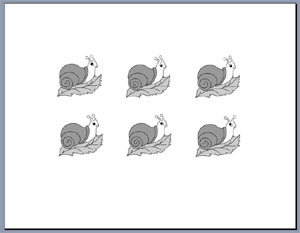 Упражнение "Найди две одинаковые картинки" 
Цель: развитие внимания. 

Инструкция: в упражнении даны шесть похожих рисунков, которые чем-то отличаются друг от друга. Но два из них совершенно одинаковые. Какие именно рисунки одинаковые, ребенок и должен найти. После того как ребенок нашел две одинаковые, по его мнению, картинки, он начинает самопроверку. В том случае, если ребенок выполнил задание неверно, и самопроверка не привела его к правильному ответу, то через день или несколько дней следует вернуться к этому заданию и попытаться его выполнить снова.

  Упражнение "Волшебные превращения" 
Цель: научить ребенка различать цвет, форму и размер предметов; обучение действию по правилу. 

Инструкция: на бланке изображено поле, состоящее из 16 клеток. По этому полю, с нижней левой клетки, по пути, указанному стрелкой, начинают двигаться две фигуры: большой черной квадрат и маленький белый круг. Переходя с клетки на клетку, они меняют либо форму, либо цвет, либо размер. Ребенок должен нарисовать превращения обеих фигур на каждой клеточки, через которую проходит путь.

  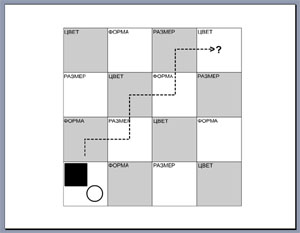 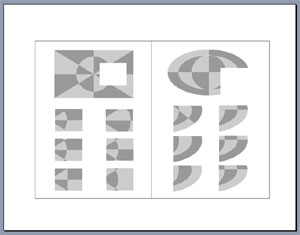 Упражнение "Заплатка для коврика" 
Цель: развитие наглядно-образного мышления.

Инструкция: на бланке изображены два "коврика" с узорами. В одном месте "коврики порваны" - не хватает фрагмента узора. Задание: выбрать из предложенных на выбор 6 фрагментов подходящую "заплатку" для каждого "коврика". Чтобы проверить правильность своего решения, ребенок может вырезать выбранную им "заплатку" и наклеить ее на "коврик".

  Упражнение "Подготовка руки к письму" 
Цель: развитие тонкой моторики, подготовка руки к письму. 

Инструкция: в этом задании ребенок должен обвести все линии, прорисованные пунктиром. В трех заданиях, расположенных в нижнем левом углу, требуется сначала обвести выделенные пунктиром фигуры, после чего продолжить ряд до конца.

  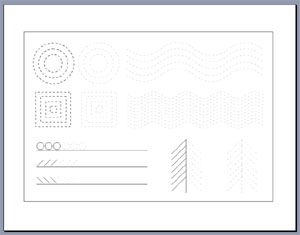 